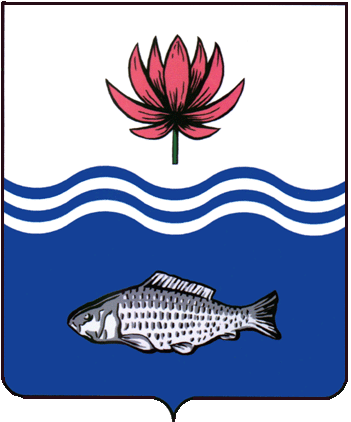 АДМИНИСТРАЦИЯ МО "ВОЛОДАРСКИЙ РАЙОН"АСТРАХАНСКОЙ ОБЛАСТИПОСТАНОВЛЕНИЕО муниципальной программе«Развитие культуры и молодёжи на территории Володарского района на 2022-2024 годы»В целях решения приоритетных задач в сфере культуры, молодежи и туризма на территории Володарского района, согласно решения Совета МО «Володарский район» от 23.12.2022 г. № 76 «О бюджете МО «Володарский район» на 2022 год и плановый период 2023-2024 гг., администрация МО «Володарский район» ПОСТАНОВЛЯЕТ:1.Утвердить прилагаемую муниципальную программу «Развитие культуры и молодежи на территории Володарского района на 2022-2024 годы» (Приложение №1, Приложение №2).            2.Финансово - экономическому управлению администрации МО "Володарский район":2.1.Отделу экономического развития и инвестиционной политики финансово-экономического управления администрации МО «Володарский район» внести в реестр муниципальных программ муниципальную программу «Развитие культуры и молодежи на территории Володарского района на 2022-2024 годы».	3.Разработчику программы в целях текущего контроля за эффективным использованием бюджетных средств направлять в отдел экономического развития и инвестиционной политики финансово-экономического управления администрации МО «Володарский район»  квартальный, годовой (итоговый) отчеты согласно формам и срокам, установленным Постановлением администрации МО «Володарский район» от 13.04.2020 г. №  444 " Об утверждении Порядка разработки, утверждения,  реализации и оценки эффективности муниципальных  программ на территории муниципального образования «Володарский район».4.Постановление администрации МО «Володарский район» от 22.01.2021 г.                    № 63 «Об утверждении муниципальной программы «Развитие культуры, молодежи и туризма на территории Володарского района на 2021-2023 годы» считать утратившим силу.5.Сектору информационных технологий организационного отдела администрации МО «Володарский район» (Поддубнов) опубликовать настоящее постановление на сайте администрации МО «Володарский район».  6.Главному редактору МАУ «Редакция газеты «Заря Каспия» Шаровой Е.А. опубликовать настоящее постановление в районной газете «Заря Каспия».7.Настоящее постановление вступает в силу с момента опубликования и распространяется на правоотношения, возникшие с 01.01.2022 г.8.Контроль за исполнением настоящего постановления  возложить на и.о. заместителя главы администрации МО «Володарский район» по социальной политике Курмангалиева Х.Б.	Глава администрации                    				Х.Г.ИсмухановПриложение № 1к постановлению администрацииМО "Володарский район"    от 17.01.2022 г. № 58Раздел 1. ПАСПОРТМуниципальной Программы«Развитие культуры, молодежи и туризма на территорииВолодарского района на 2022-2024 годы»Раздел  2. Общая характеристика текущего состояния сферы культуры, молодежи и туризма Володарского районаВажным фактором социально-экономического и политического развития российского общества является стабильное развитие сферы культуры, сохранение культурных и нравственных ценностей, межрегиональных и межнациональных культурных связей, укрепление духовного единства общества. Государственная политика в сфере культуры также направлена на создание условий, в которых активно формируется культурный и духовный потенциал личности, и возможна его максимально полная реализация.Объектом Программы является отрасль культуры, молодежи и туризма на территории Володарского района.Предметом регулирования Программы является система мероприятий, направленных на развитие культуры, молодежи и туризма Володарского района.Сфера действия Программы - социально-культурная.Правовую основу Программы составляют:-Бюджетный кодекс Российской Федерации;-Основы законодательства Российской Федерации о культуре от 09.10.1992 N3612-1;-Федеральный закон от 29.12.1994 N78-ФЗ «О библиотечном деле»;-Федеральный закон от 24.11.1996 N132-ФЗ «Об основах туристской деятельности в Российской Федерации»;-Федеральный закон от 06.10.2003 N131-ФЗ «Об общих принципах организации местного самоуправления в Российской Федерации»;-Указ Президента Российской Федерации от 12.11.1993 N1904 «О дополнительных мерах государственной поддержки культуры и искусства в Российской Федерации»;-Указ Президента Российской Федерации от 19.12.2012 N1666 «О Стратегии государственной национальной политики Российской Федерации на период до 2025 года»;-Постановление Правительства Российской Федерации от 15.04.2014 N317 «Об утверждении государственной программы Российской Федерации «Развитие культуры и туризма» на 2013-2022 годы»;-Распоряжение Правительства Российской Федерации от 17.11.2008 N1662-р «О Концепции долгосрочного социально-экономического развития Российской Федерации на период до 2022 года»;-Распоряжение Правительства Российской Федерации от 05.09.2011 N1538-р «Об утверждении Стратегии социально-экономического развития Южного федерального округа на период до 2022 года»;-Постановление Правительства Астраханской области от 24.02.2010 N54-П «Об утверждении Стратегии социально-экономического развития Астраханской области до 2022 года»;-Распоряжение Правительства Астраханской области от 03.09.2015г. № 362-Пр «О концепции государственной национальной политики в Астраханской области»;-постановление администрации муниципального образования «Володарский район» от № 444 от 13.04.2020 года «Об утверждении Порядка разработки, утверждения, реализации и оценки эффективности муниципальных целевых программ на территории муниципального образования «Володарский район».Муниципальная Программа «Развитие культуры, молодежи и туризма на территории Володарского района на 2022-2024 годы» является нормативным документом, способствующим сохранению и  развитию муниципальных учреждений культуры района, укреплению единого культурного пространства, обеспечению выравнивания доступа к культурным ценностям и информационным ресурсам различных категорий граждан, проживающих на территории Володарского района.В рамках реализации Программы планируется выполнить показатели, осуществить значимые проекты в сфере культуры и искусства, достичь намеченных результатов,  обеспечит реализацию возможностей для развития всех видов, жанров, направлений культурно – досуговой деятельности, модернизацию материально – технической базы и технического оснащения учреждений культуры Володарского района.В Володарском районе на сегодняшний день имеется значительный культурный потенциал: объекты культурного наследия и традиционные духовные ценности в их многонациональном разнообразии, обширная сеть учреждений культуры, искусства и образования в сфере культуры, квалифицированные кадры.Культурный потенциал района включает в себя:23 культурно-досуговых учреждений, из них:- муниципальное бюджетное учреждение «Районный центр культуры»;-1 автоклуб-17 сельских Домов культуры;-3 сельских клуба.Муниципальное бюджетное учреждение дополнительного образования «Школа искусств» Володарского района (МБУ ДО ШИ Володарского района), включающая в себя 3 филиала:-	филиал МБУ ДО «Школа искусств» Володарского района в с. Козлово,-	филиал МБУ ДО «Школа искусств» Володарского района в с. Тумак,-	филиал МБУ ДО «Школа искусств» Володарского района в с. Марфино.Муниципальное бюджетное учреждение культуры «Централизованная библиотечная система» (МБУК «ЦБС»), содержащая 1 центральную библиотеку, 1 детскую библиотеку и 14 сельские библиотеки, из них 4 модельные библиотеки в с. Алтынжар, с. Тумак, с. Козлово и с. Маково.На базе культурно-досугового учреждения осуществляют деятельность 145 клубных формировании с числом участников 2 066  человек.Действуют 7 народных коллективов и 4 образцовых хореографических коллектива:-Народный хор «Рыбачка» МБУ «Районный центр культуры»;-Народный хор «Встреча» МБУ «Районный центр культуры»;-Народная вокально-эстрадная группа «Достар» МБУ «Районный центр культуры»;-Народный ансамбль домбристов МБУ «Районный центр культуры»;-Народная вокально-эстрадная группа «Времена года» МБУ «Районный центр культуры»;-Образцовый хореографический коллектив «Жулдыздар» МБУ «Районный центр культуры»;-Образцовый хореографический коллектив «Гэллер» МБУ «Районный центр культуры»;- Образцовый хореографический коллектив «Радость» МБУ «Районный центр культуры»;- Студия танца «Сияние»;-Народный фольклорный ансамбль «Кундрау» МБУ «Районный центр культуры»;-Народная вокальная группа «АГАБ» МБУ «Районный центр культуры».Процент охвата населения района библиотечным обслуживанием составляет 40,7%. Число читателей составляет более 14 062  человека, количество посещений составляет 133 535.Размер совокупного книжного фонда публичных библиотек составляет 132 084 единиц хранения.16 библиотек, Володарская центральная, Володарская детская, Алтынжарская, Большемогойская, Зеленгинская, Камарданская, Маковская, Марфинская, Тишковская, Тумакская, Новинская, Актюбинская, Цветновская, Тулугановская, Тюринская, Козловская,  подключены к сети Интернет.Школа искусств объединяет разные направления: инструментальное исполнительство (фортепиано, баян, аккордеон, гитара, домра, скрипка), сольное пение (академическая основа), изобразительное и хореографическое искусство. Многие выпускники школы продолжили свое профессиональное обучение в колледжах и ВУЗах Астраханской области. По охвату населения образовательными услугами в сфере дополнительного образования не менее 4,9 % детей в возрасте от 6 до 17 лет получают услуги в детской школе искусств. Увеличилась доля учащихся школ искусств, участвующих в фестивалях и конкурсах, выставках различного уровня, что составило 50% в общей численности, обучающихся в школе искусств.В рамках программы предусматривается:-проведение ремонта МБУ «Районный центр культуры», центральной библиотеки,  музея пос. Володарский;-создание модельных библиотек;-сохранение и развитие традиционных форм самодеятельного художественного творчества, приобщение сельской молодежи к народной культуре, выявление и поддержка талантливой молодежи.Одной из задач Программы является осуществление комплекса организационных и методических мер по созданию условий для успешного включения молодежи в социально-экономическое развитие общества, которая включает в себя следующие основные мероприятия: поддержка талантливой молодежи; организация и обеспечение отдыха, оздоровления и занятости подростков и молодежи; формирование здорового образа жизни, профилактика асоциальных проявлений в молодежной среде.В настоящее время туристская деятельность в Володарском районе находится в стадии реформирования и развития. К наиболее существенным преимуществам туристской отрасли в Володарском районе относятся:-ее выгодное географическое расположение и благоприятные климатические условия;-разнообразие природных ресурсов;-развитая транспортная инфраструктура;-богатое культурно-историческое наследие, в том числе представленное самобытными традициями.По показателям 2020 года на территории Володарского района туристские услуги оказывают  35 баз отдыха, 5 гостевых домов, 1 гостиница.. Расширение регионального туристского рынка отражается на росте вклада туризма в социально-экономическое развитие Володарского района.Вместе с тем существуют сдерживающие факторы развития туризма, такие как:-отсутствие взаимодействия и координация субъектов туристической деятельности;-недостаточно развитая туристская инфраструктура и отсутствие готовых инвестиционных площадок для строительства объектов туристско-рекреационного назначения в большинстве муниципальных образований района;-неактивная некоммерческая реклама туристских возможностей как в целом по стране, так и внутри области, что затрудняет деятельность по целенаправленному формированию позитивного имиджа региона как территории, благоприятной для туризма, что связано с ограниченным бюджетным финансированием;-дефицит выставочных площадок для проведения масштабных мероприятий;-отсутствие квалифицированных кадров в сфере туризма.Влияние сдерживающих факторов, возможно, преодолеть путем повышения качества управления в сфере туризма, создавая соответствующие организационные структуры на региональном и местном уровнях. Дополнительным условием успешного развития сферы туризма является также активное вовлечение и участие общественных и профессиональных туристских объединений в формировании и продвижении районного туристского продукта и туристской привлекательности Володарского района.Важное значение для успешной реализации Программы имеет прогнозирование возможных рисков, связанных с достижением основных целей, решением задач Программы, оценка их масштабов и последствий, а также формирование системы мер по их предотвращению.В рамках реализации Программы могут быть выделены следующие риски ее реализации.Финансовые риски связаны с возникновением бюджетного дефицита и недостаточным, вследствие этого, уровнем бюджетного финансирования, секвестированием бюджетных расходов на сферы культуры, молодежи и туризма.Способами ограничения финансовых рисков выступают следующие меры:-ежегодное уточнение объемов финансовых средств, предусмотренных на реализацию мероприятий муниципальной программы, в зависимости от достигнутых результатов;-определение приоритетов для первоочередного финансирования;-планирование бюджетных расходов с применением методик оценки эффективности бюджетных расходов;-привлечение внебюджетного финансирования.Макроэкономические риски связаны со снижением темпов роста национальной экономики и уровня инвестиционной активности, высокой инфляцией, а также с возникновением бюджетного дефицита, что может вызвать снижение инвестиционной привлекательности сфер культуры и туризма, рост стоимости услуг в сфере культуры и туристских услуг, а также существенно снизить объем платных услуг в сферах культуры и туризма.Изменение стоимости предоставления муниципальных услуг (выполнения работ) может негативно сказаться на структуре потребительских предпочтений населения. Эти риски могут отразиться на возможности реализации наиболее затратных мероприятий Программы, в том числе связанных с реконструкцией и капитальным ремонтом учреждений культуры.Снижение данных рисков предусматривается мероприятиями, направленными на совершенствование муниципального регулирования, в том числе на повышение инвестиционной привлекательности и экономическое стимулирование.Риски данной группы связаны с неэффективным управлением Программой, низкой эффективностью взаимодействия заинтересованных сторон, что может повлечь за собой потерю управляемости отраслей культуры и туризма, нарушение планируемых сроков реализации Программы, невыполнение ее цели и задач, недостижение плановых значений показателей, снижение эффективности использования ресурсов и качества выполнения мероприятий Программы.Основными условиями минимизации административных рисков являются:-формирование эффективной системы управления реализацией Программы;-проведение систематического аудита результативности реализации Программы;-повышение эффективности взаимодействия участников реализации Программы;-создание системы мониторингов реализации Программы;-своевременная корректировка мероприятий Программы.Международные риски связаны с политической ситуацией внутри страны и сопряженных государствах, а также отношениями Российской Федерации с другими странами, что оказывает влияние на развитие внутреннего и въездного туризма и международного культурного сотрудничества.Для развития сферы туризма важное значение имеет состояние международных туристских рынков и взаимная интеграция государств, что особо значимо для регионов приграничного туризма.В сфере культуры эти риски могут привести к резкому уменьшению объема информации, получаемой в рамках культурного обмена, а также снижению возможностей проведения культурных мероприятий в рамках гастрольной и выставочной деятельности.Кадровые риски обусловлены значительным дефицитом высококвалифицированных кадров в сферах культуры и туризма, что снижает эффективность работы учреждений сферы культуры, предприятий и организаций туристской индустрии и качество предоставляемых услуг.Снижение влияния данной группы рисков предполагается посредством обеспечения притока высококвалифицированных кадров и переподготовки (повышения квалификации) имеющихся специалистов.Противодействие угрозам национальной безопасности в сфере культуры будет осуществляться за счет обеспечения эффективности государственно-правового регулирования поддержки и развития разнообразия национальных культур, толерантности и самоуважения, а также развития межнациональных и межрегиональных культурных связей.Разработка данной программы будет способствовать последовательному внедрению программного подхода к определению стратегии и тактики культурного развития отрасли, концентрации бюджетных средств на приоритетных направлениях культурной, молодежной политики и туризма, на решение актуальных задач социально-экономического, социально-творческого характера для обеспечения устойчивого развития культуры, молодежной политики и туризма Володарского района.Цели, задачи и показатели (индикаторы),основные ожидаемые конечные результаты программыЦели Программы:-сохранение культурного наследия Володарского района, обеспечение доступа граждан к культурным ценностям и участию в культурной жизни, реализация творческого потенциала населения, укрепление межнационального и межконфессионального согласия в муниципальном образовании «Володарский район», сохранение и развитие национальных языков культуры народов, проживающих в муниципальном образовании «Володарский район»;Достижение цели обеспечивается за счет решения следующих задач:-развитие музыкального, хореографического искусства;-развитие  библиотечного дела, культурно-досуговой деятельности;-улучшение материально-технической базы учреждений культуры;-обеспечение условий для эффективного развития системы образования в сфере культуры и искусства, выявление и поддержка талантливых детей и молодежи;-содействие формированию гармоничной межнациональной и межконфессиональной ситуации;-проведение мероприятий по сохранению культуры и общероссийской идентичности народов Российской Федерации;- обеспечение совершенствование дополнительного образования для привлечения детей к занятиям научными изысканиями и творчеством, развития их способности решать нестандартные задачи;- создание и функционирование НКО.Формирование конкурентоспособной туристской индустрии, способствующей социально-экономическому развитию района.Достижение цели обеспечивается за счет решения следующих задач:-создание условий для развития туризма;-повышение конкурентоспособности туристского продукта.Целевыми показателями Программы являются:-увеличение численности участников культурно-досуговых мероприятий (по сравнению с предыдущим годом) на 8%;-увеличение доли детей, привлекаемых к участию в творческих мероприятиях, в общем числе детей района на 27,6%;-увеличение доли детей, получающих услуги дополнительного образования в области искусств, в общей численности детей в возрасте 6-17 лет на 5,0%;Реализация государственной программы имеет важное социально-экономическое значение для Володарского района, позволит добиться существенных позитивных результатов в таких сферах, как культура и туризм.Основными ожидаемыми результатами реализации Программы являются:-повышение доступности культурных ценностей для населения Володарского района;-сформированное единое информационное пространство для пропаганды и распространения на территории муниципального образования идей толерантности, гражданской солидарности, уважения к другим культурам;-привлекательность Володарского района как территории, благоприятной для туризма и отдыха.Верно:Приложение №2к постановлению администрацииМО «Володарский район»от 17.01.2022 г. № 58	 ПАСПОРТ ПОДПРОГРАММЫ«Дополнительное образование в сфере культуры и искусства на территории МО «Володарский район»                                на 2022-2024 годы» ПАСПОРТ ПОДПРОГРАММЫ«Организация досуга и предоставление услуг учреждениями культуры, проведение мероприятий, направленных на патриотическое воспитание молодежи на территории МО «Володарский район» на 2022-2024 годы» ПАСПОРТ ПОДПРОГРАММЫ«Модернизация и укрепление материально-технической базы учреждений культуры на территории МО «Володарский район» на 2022-2024 годы»ПАСПОРТ ПОДПРОГРАММЫ«Библиотечного обслуживания населения на территории МО «Володарский район» на 2022-2024 годы»	Верно:от 17.01.2022 г.N 58Наименование муниципальной программыМуниципальная Программа «Развитие культуры, молодежи и туризма на территории Володарского района на 2022-2024 годы»Муниципальная Программа «Развитие культуры, молодежи и туризма на территории Володарского района на 2022-2024 годы»Муниципальная Программа «Развитие культуры, молодежи и туризма на территории Володарского района на 2022-2024 годы»Муниципальная Программа «Развитие культуры, молодежи и туризма на территории Володарского района на 2022-2024 годы»Цели муниципальной программыСохранение и развитие различных форм культурно-досуговой деятельности и любительского творчества, наращивание объемов культурных услуг о повышение качественного уровня деятельности учреждений культуры, развитие государственной поддержки в области дополнительного образования детей и художественной самодеятельности, создание  механизмов формирования целостной системы продвижения инициативной и талантливой молодежи; обеспечение  эффективной  социализации молодежи.Сохранение и развитие различных форм культурно-досуговой деятельности и любительского творчества, наращивание объемов культурных услуг о повышение качественного уровня деятельности учреждений культуры, развитие государственной поддержки в области дополнительного образования детей и художественной самодеятельности, создание  механизмов формирования целостной системы продвижения инициативной и талантливой молодежи; обеспечение  эффективной  социализации молодежи.Сохранение и развитие различных форм культурно-досуговой деятельности и любительского творчества, наращивание объемов культурных услуг о повышение качественного уровня деятельности учреждений культуры, развитие государственной поддержки в области дополнительного образования детей и художественной самодеятельности, создание  механизмов формирования целостной системы продвижения инициативной и талантливой молодежи; обеспечение  эффективной  социализации молодежи.Сохранение и развитие различных форм культурно-досуговой деятельности и любительского творчества, наращивание объемов культурных услуг о повышение качественного уровня деятельности учреждений культуры, развитие государственной поддержки в области дополнительного образования детей и художественной самодеятельности, создание  механизмов формирования целостной системы продвижения инициативной и талантливой молодежи; обеспечение  эффективной  социализации молодежи.Задачи муниципальнойпрограммы- обеспечение свободы творчества, сохранение традиций и развитие народного творчества, создание условий для выявления и становления талантов в области музыкального и художественного дополнительного образования, сохранение традиций народного творчества и исполнительского мастерства;- обеспечение сохранения и развития различных форм культурно – досуговой деятельности и любительского творчества, наращение объемов культурных услуг и повышение качественного уровня деятельности и соответствующих учреждений;- пополнение, обеспечение сохранности библиотечных фондов;- обеспечение максимальной социальной доступности дополнительного образования в сфере культуры;- модернизация материально – технической базы и технического оснащения организаций культуры и искусства;- обеспечение реального доступа всех граждан к объектам культурного наследия области путем текстовой и визуальной информации о них в информационных сетях и на информационных носителях;- сохранение и возрождение культурных исторических традиций декоративно – прикладного искусства Володарского района;- стимулирование инновационного потенциала молодежи и ее участия в разработке и реализации инновационных идей;- первичная профилактика асоциальных проявлений, зависимого поведения и пропаганда здорового образа жизни в подростково-молодежной среде, формирование механизмов поддержки и интеграции в общественную жизнь подростков и молодежи;- формирование у подростков и молодежи высокого патриотического сознания и гражданской ответственности, готовности к выполнению конституционных обязанностей;- создание условий для выявления и становления талантов в области культуры и искусства, а также для поощрения творческих достижений юных дарований;- разработка и осуществление мер, направленных на укрепление межнационального и межконфессионального согласия, поддержку и развитие языков и культуры народов Российской Федерации, проживающих на территории муниципального образования «Володарский район», реализацию прав национальных меньшинств, обеспечение социальной и культурной адаптации мигрантов, профилактику межнациональных (межэтнических) конфликтов»- обеспечение свободы творчества, сохранение традиций и развитие народного творчества, создание условий для выявления и становления талантов в области музыкального и художественного дополнительного образования, сохранение традиций народного творчества и исполнительского мастерства;- обеспечение сохранения и развития различных форм культурно – досуговой деятельности и любительского творчества, наращение объемов культурных услуг и повышение качественного уровня деятельности и соответствующих учреждений;- пополнение, обеспечение сохранности библиотечных фондов;- обеспечение максимальной социальной доступности дополнительного образования в сфере культуры;- модернизация материально – технической базы и технического оснащения организаций культуры и искусства;- обеспечение реального доступа всех граждан к объектам культурного наследия области путем текстовой и визуальной информации о них в информационных сетях и на информационных носителях;- сохранение и возрождение культурных исторических традиций декоративно – прикладного искусства Володарского района;- стимулирование инновационного потенциала молодежи и ее участия в разработке и реализации инновационных идей;- первичная профилактика асоциальных проявлений, зависимого поведения и пропаганда здорового образа жизни в подростково-молодежной среде, формирование механизмов поддержки и интеграции в общественную жизнь подростков и молодежи;- формирование у подростков и молодежи высокого патриотического сознания и гражданской ответственности, готовности к выполнению конституционных обязанностей;- создание условий для выявления и становления талантов в области культуры и искусства, а также для поощрения творческих достижений юных дарований;- разработка и осуществление мер, направленных на укрепление межнационального и межконфессионального согласия, поддержку и развитие языков и культуры народов Российской Федерации, проживающих на территории муниципального образования «Володарский район», реализацию прав национальных меньшинств, обеспечение социальной и культурной адаптации мигрантов, профилактику межнациональных (межэтнических) конфликтов»- обеспечение свободы творчества, сохранение традиций и развитие народного творчества, создание условий для выявления и становления талантов в области музыкального и художественного дополнительного образования, сохранение традиций народного творчества и исполнительского мастерства;- обеспечение сохранения и развития различных форм культурно – досуговой деятельности и любительского творчества, наращение объемов культурных услуг и повышение качественного уровня деятельности и соответствующих учреждений;- пополнение, обеспечение сохранности библиотечных фондов;- обеспечение максимальной социальной доступности дополнительного образования в сфере культуры;- модернизация материально – технической базы и технического оснащения организаций культуры и искусства;- обеспечение реального доступа всех граждан к объектам культурного наследия области путем текстовой и визуальной информации о них в информационных сетях и на информационных носителях;- сохранение и возрождение культурных исторических традиций декоративно – прикладного искусства Володарского района;- стимулирование инновационного потенциала молодежи и ее участия в разработке и реализации инновационных идей;- первичная профилактика асоциальных проявлений, зависимого поведения и пропаганда здорового образа жизни в подростково-молодежной среде, формирование механизмов поддержки и интеграции в общественную жизнь подростков и молодежи;- формирование у подростков и молодежи высокого патриотического сознания и гражданской ответственности, готовности к выполнению конституционных обязанностей;- создание условий для выявления и становления талантов в области культуры и искусства, а также для поощрения творческих достижений юных дарований;- разработка и осуществление мер, направленных на укрепление межнационального и межконфессионального согласия, поддержку и развитие языков и культуры народов Российской Федерации, проживающих на территории муниципального образования «Володарский район», реализацию прав национальных меньшинств, обеспечение социальной и культурной адаптации мигрантов, профилактику межнациональных (межэтнических) конфликтов»- обеспечение свободы творчества, сохранение традиций и развитие народного творчества, создание условий для выявления и становления талантов в области музыкального и художественного дополнительного образования, сохранение традиций народного творчества и исполнительского мастерства;- обеспечение сохранения и развития различных форм культурно – досуговой деятельности и любительского творчества, наращение объемов культурных услуг и повышение качественного уровня деятельности и соответствующих учреждений;- пополнение, обеспечение сохранности библиотечных фондов;- обеспечение максимальной социальной доступности дополнительного образования в сфере культуры;- модернизация материально – технической базы и технического оснащения организаций культуры и искусства;- обеспечение реального доступа всех граждан к объектам культурного наследия области путем текстовой и визуальной информации о них в информационных сетях и на информационных носителях;- сохранение и возрождение культурных исторических традиций декоративно – прикладного искусства Володарского района;- стимулирование инновационного потенциала молодежи и ее участия в разработке и реализации инновационных идей;- первичная профилактика асоциальных проявлений, зависимого поведения и пропаганда здорового образа жизни в подростково-молодежной среде, формирование механизмов поддержки и интеграции в общественную жизнь подростков и молодежи;- формирование у подростков и молодежи высокого патриотического сознания и гражданской ответственности, готовности к выполнению конституционных обязанностей;- создание условий для выявления и становления талантов в области культуры и искусства, а также для поощрения творческих достижений юных дарований;- разработка и осуществление мер, направленных на укрепление межнационального и межконфессионального согласия, поддержку и развитие языков и культуры народов Российской Федерации, проживающих на территории муниципального образования «Володарский район», реализацию прав национальных меньшинств, обеспечение социальной и культурной адаптации мигрантов, профилактику межнациональных (межэтнических) конфликтов»Муниципальный заказчик муниципальной программыАдминистрация МО «Володарский район»Администрация МО «Володарский район»Администрация МО «Володарский район»Администрация МО «Володарский район»Разработчик муниципальной программыАдминистрация МО «Володарский район»,Отдел культуры, молодежи и туризма администрации МО «Володарский район»Администрация МО «Володарский район»,Отдел культуры, молодежи и туризма администрации МО «Володарский район»Администрация МО «Володарский район»,Отдел культуры, молодежи и туризма администрации МО «Володарский район»Администрация МО «Володарский район»,Отдел культуры, молодежи и туризма администрации МО «Володарский район»Координатор муниципальной программыЗаместитель главы по социальной политике администрации МО «Володарский район»Заместитель главы по социальной политике администрации МО «Володарский район»Заместитель главы по социальной политике администрации МО «Володарский район»Заместитель главы по социальной политике администрации МО «Володарский район»Сроки реализации            
муниципальной программы2022-2024 годы2022-2024 годы2022-2024 годы2022-2024 годыПеречень подпрограмм-подпрограмма «Дополнительное образование и воспитание детей  в сфере культуры и искусства на территории МО «Володарский район» на 2022-2024 годы»;-подпрограмма «Организация досуга и предоставления услуг учреждениями культуры, проведение мероприятий направленных на патриотическое воспитание молодежи на территории МО «Володарский район» на 2022 -2024 годы»;-подпрограмма «Модернизация и укрепление материально-технической базы учреждений культуры на территории МО «Володарский район» на 2022-2024 годы»-подпрограмма «Библиотечное обслуживание населения на территории МО «Володарский район» на 2022-2024 годы»-подпрограмма «Дополнительное образование и воспитание детей  в сфере культуры и искусства на территории МО «Володарский район» на 2022-2024 годы»;-подпрограмма «Организация досуга и предоставления услуг учреждениями культуры, проведение мероприятий направленных на патриотическое воспитание молодежи на территории МО «Володарский район» на 2022 -2024 годы»;-подпрограмма «Модернизация и укрепление материально-технической базы учреждений культуры на территории МО «Володарский район» на 2022-2024 годы»-подпрограмма «Библиотечное обслуживание населения на территории МО «Володарский район» на 2022-2024 годы»-подпрограмма «Дополнительное образование и воспитание детей  в сфере культуры и искусства на территории МО «Володарский район» на 2022-2024 годы»;-подпрограмма «Организация досуга и предоставления услуг учреждениями культуры, проведение мероприятий направленных на патриотическое воспитание молодежи на территории МО «Володарский район» на 2022 -2024 годы»;-подпрограмма «Модернизация и укрепление материально-технической базы учреждений культуры на территории МО «Володарский район» на 2022-2024 годы»-подпрограмма «Библиотечное обслуживание населения на территории МО «Володарский район» на 2022-2024 годы»-подпрограмма «Дополнительное образование и воспитание детей  в сфере культуры и искусства на территории МО «Володарский район» на 2022-2024 годы»;-подпрограмма «Организация досуга и предоставления услуг учреждениями культуры, проведение мероприятий направленных на патриотическое воспитание молодежи на территории МО «Володарский район» на 2022 -2024 годы»;-подпрограмма «Модернизация и укрепление материально-технической базы учреждений культуры на территории МО «Володарский район» на 2022-2024 годы»-подпрограмма «Библиотечное обслуживание населения на территории МО «Володарский район» на 2022-2024 годы»Источники финансирования    
муниципальной программы,  
в том числе по годам:Расходы (тыс. рублей)Расходы (тыс. рублей)Расходы (тыс. рублей)Расходы (тыс. рублей)Источники финансирования    
муниципальной программы,  
в том числе по годам:Всего2022 год2023 год2024 годСредства районного     
бюджета112 523,9740 396,7736 063,636 063,6Средства бюджетаАстраханской области0000Итого112 523,9740 396,7736 063,636 063,6Планируемые результаты      
реализации муниципальной 
программыРеализация Программы усилит государственную поддержку по социально-культурному обустройству населенных пунктов и позволит в 2022-2024 годы:Обеспечить оплату труда 101 работника культуры и искусства, текущее содержание  23  учреждений культуры.Создание условий для организации досуга и обеспечения граждан услугами организаций культуры.Обеспечить противопожарную и антитеррористическую безопасность учреждений культуры и искусства .Обеспечить повышение качества и разнообразия предоставляемых услуг. Реализовать традиционные и инновационные культурные проекты, способствующие формированию и развитию единого культурного пространства Володарского района.Сформировать у подростков и молодежи высокое патриотическое сознание и гражданскую ответственность.Сохранить и приумножить  творческий потенциал детей.Повысить качество предоставляемых услуг в сфере культурно-досугового туризма Реализация Программы усилит государственную поддержку по социально-культурному обустройству населенных пунктов и позволит в 2022-2024 годы:Обеспечить оплату труда 101 работника культуры и искусства, текущее содержание  23  учреждений культуры.Создание условий для организации досуга и обеспечения граждан услугами организаций культуры.Обеспечить противопожарную и антитеррористическую безопасность учреждений культуры и искусства .Обеспечить повышение качества и разнообразия предоставляемых услуг. Реализовать традиционные и инновационные культурные проекты, способствующие формированию и развитию единого культурного пространства Володарского района.Сформировать у подростков и молодежи высокое патриотическое сознание и гражданскую ответственность.Сохранить и приумножить  творческий потенциал детей.Повысить качество предоставляемых услуг в сфере культурно-досугового туризма Реализация Программы усилит государственную поддержку по социально-культурному обустройству населенных пунктов и позволит в 2022-2024 годы:Обеспечить оплату труда 101 работника культуры и искусства, текущее содержание  23  учреждений культуры.Создание условий для организации досуга и обеспечения граждан услугами организаций культуры.Обеспечить противопожарную и антитеррористическую безопасность учреждений культуры и искусства .Обеспечить повышение качества и разнообразия предоставляемых услуг. Реализовать традиционные и инновационные культурные проекты, способствующие формированию и развитию единого культурного пространства Володарского района.Сформировать у подростков и молодежи высокое патриотическое сознание и гражданскую ответственность.Сохранить и приумножить  творческий потенциал детей.Повысить качество предоставляемых услуг в сфере культурно-досугового туризма Реализация Программы усилит государственную поддержку по социально-культурному обустройству населенных пунктов и позволит в 2022-2024 годы:Обеспечить оплату труда 101 работника культуры и искусства, текущее содержание  23  учреждений культуры.Создание условий для организации досуга и обеспечения граждан услугами организаций культуры.Обеспечить противопожарную и антитеррористическую безопасность учреждений культуры и искусства .Обеспечить повышение качества и разнообразия предоставляемых услуг. Реализовать традиционные и инновационные культурные проекты, способствующие формированию и развитию единого культурного пространства Володарского района.Сформировать у подростков и молодежи высокое патриотическое сознание и гражданскую ответственность.Сохранить и приумножить  творческий потенциал детей.Повысить качество предоставляемых услуг в сфере культурно-досугового туризма Наименование подпрограммыНаименование подпрограммыДополнительное образование в сфере культуры и искусства на территории МО «Володарский район» на 2022-2024 годы»Дополнительное образование в сфере культуры и искусства на территории МО «Володарский район» на 2022-2024 годы»Дополнительное образование в сфере культуры и искусства на территории МО «Володарский район» на 2022-2024 годы»Дополнительное образование в сфере культуры и искусства на территории МО «Володарский район» на 2022-2024 годы»Дополнительное образование в сфере культуры и искусства на территории МО «Володарский район» на 2022-2024 годы»Дополнительное образование в сфере культуры и искусства на территории МО «Володарский район» на 2022-2024 годы»Цель подпрограммыЦель подпрограммыповышение качественного уровня деятельности школы искусствповышение качественного уровня деятельности школы искусствповышение качественного уровня деятельности школы искусствповышение качественного уровня деятельности школы искусствповышение качественного уровня деятельности школы искусствповышение качественного уровня деятельности школы искусствмуниципальный заказчик  подпрограммымуниципальный заказчик  подпрограммыАдминистрация МО «Володарский район»Администрация МО «Володарский район»Администрация МО «Володарский район»Администрация МО «Володарский район»Администрация МО «Володарский район»Администрация МО «Володарский район»Задачи подпрограммыЗадачи подпрограммы- текущее содержание школы искусств;- выявление одаренных детей, оказание поддержки молодым дарованиям и создание условий для их дальнейшего развития;- текущее содержание школы искусств;- выявление одаренных детей, оказание поддержки молодым дарованиям и создание условий для их дальнейшего развития;- текущее содержание школы искусств;- выявление одаренных детей, оказание поддержки молодым дарованиям и создание условий для их дальнейшего развития;- текущее содержание школы искусств;- выявление одаренных детей, оказание поддержки молодым дарованиям и создание условий для их дальнейшего развития;- текущее содержание школы искусств;- выявление одаренных детей, оказание поддержки молодым дарованиям и создание условий для их дальнейшего развития;- текущее содержание школы искусств;- выявление одаренных детей, оказание поддержки молодым дарованиям и создание условий для их дальнейшего развития;Сроки реализации подпрограммыСроки реализации подпрограммы2022-2024 годы2022-2024 годы2022-2024 годы2022-2024 годы2022-2024 годы2022-2024 годыИсточники         
финансирования    
подпрограммы по   
годам реализации и
главным           
распорядителям    
бюджетных средств,
в том числе по    
годам:Наименование 
подпрограммыГлавный  распорядитель
бюджетных средствИсточник      
финансированияРасходы (тыс. рублей)Расходы (тыс. рублей)Расходы (тыс. рублей)Расходы (тыс. рублей)Источники         
финансирования    
подпрограммы по   
годам реализации и
главным           
распорядителям    
бюджетных средств,
в том числе по    
годам:Наименование 
подпрограммыГлавный  распорядитель
бюджетных средствИсточник      
финансирования2022 год2023 год2024 годИтогоИсточники         
финансирования    
подпрограммы по   
годам реализации и
главным           
распорядителям    
бюджетных средств,
в том числе по    
годам:Дополнительное образование в сфере культуры и искусства на территории МО «Володарский район» на 2022-2024 годы»Всего:        
в том числе:16 832,1615 301,9715 301,9747 436,10Источники         
финансирования    
подпрограммы по   
годам реализации и
главным           
распорядителям    
бюджетных средств,
в том числе по    
годам:Дополнительное образование в сфере культуры и искусства на территории МО «Володарский район» на 2022-2024 годы»Финансово-экономическое управление администрации МО «Володарский район»Средства  районного    
бюджета16 832,1615 301,9715 301,9747 436,10Источники         
финансирования    
подпрограммы по   
годам реализации и
главным           
распорядителям    
бюджетных средств,
в том числе по    
годам:Дополнительное образование в сфере культуры и искусства на территории МО «Володарский район» на 2022-2024 годы»Средства  бюджета       
Астраханской области0000Источники         
финансирования    
подпрограммы по   
годам реализации и
главным           
распорядителям    
бюджетных средств,
в том числе по    
годам:Дополнительное образование в сфере культуры и искусства на территории МО «Володарский район» на 2022-2024 годы»Другие источники0000Перечень мероприятий подпрограммы «Дополнительное образование в сфере культуры и искусства на территории МО «Володарский район» на 2022-2024 годы»Перечень мероприятий подпрограммы «Дополнительное образование в сфере культуры и искусства на территории МО «Володарский район» на 2022-2024 годы»Перечень мероприятий подпрограммы «Дополнительное образование в сфере культуры и искусства на территории МО «Володарский район» на 2022-2024 годы»Перечень мероприятий подпрограммы «Дополнительное образование в сфере культуры и искусства на территории МО «Володарский район» на 2022-2024 годы»Перечень мероприятий подпрограммы «Дополнительное образование в сфере культуры и искусства на территории МО «Володарский район» на 2022-2024 годы»Перечень мероприятий подпрограммы «Дополнительное образование в сфере культуры и искусства на территории МО «Володарский район» на 2022-2024 годы»Перечень мероприятий подпрограммы «Дополнительное образование в сфере культуры и искусства на территории МО «Володарский район» на 2022-2024 годы»Перечень мероприятий подпрограммы «Дополнительное образование в сфере культуры и искусства на территории МО «Володарский район» на 2022-2024 годы»Перечень мероприятий подпрограммы «Дополнительное образование в сфере культуры и искусства на территории МО «Володарский район» на 2022-2024 годы»Перечень мероприятий подпрограммы «Дополнительное образование в сфере культуры и искусства на территории МО «Володарский район» на 2022-2024 годы»№п/пНаименование мероприятияИсточник финансированияСрок исполненияОбъем финансирования (тыс. руб.)Объем финансирования (тыс. руб.)Объем финансирования (тыс. руб.)Объем финансирования (тыс. руб.)Ответственный исполнитель мероприятияПланируемые результаты реализации мероприятия№п/пНаименование мероприятияИсточник финансированияСрок исполненияВсего2022 год2023 год2024 годОтветственный исполнитель мероприятияПланируемые результаты реализации мероприятия1.Текущее содержание школы искусствСредства районного     
бюджета2022-202447 436,1016 832,1615 301,9715 301,97МБУ ДО «Школа искусств» Володарского районаОплата труда 38 работников. Содержание 27 учебных классов и 10 технических помещений, общей площадью 1 187,1 кв. м.Получение образовательных услуг в детской школе искусств 370 детей.1.Текущее содержание школы искусствСредства бюджета  АО2022-20240000МБУ ДО «Школа искусств» Володарского районаОплата труда 38 работников. Содержание 27 учебных классов и 10 технических помещений, общей площадью 1 187,1 кв. м.Получение образовательных услуг в детской школе искусств 370 детей.1.Текущее содержание школы искусствДругие источники2022-20240000МБУ ДО «Школа искусств» Володарского районаОплата труда 38 работников. Содержание 27 учебных классов и 10 технических помещений, общей площадью 1 187,1 кв. м.Получение образовательных услуг в детской школе искусств 370 детей.1.Текущее содержание школы искусствИтого2022-202447 436,1016 832,1615 301,9715 301,97МБУ ДО «Школа искусств» Володарского районаОплата труда 38 работников. Содержание 27 учебных классов и 10 технических помещений, общей площадью 1 187,1 кв. м.Получение образовательных услуг в детской школе искусств 370 детей.2.Субсидия на иные цели (ремонт входного помещения)Средства районного     
бюджета2022-20240000МБУ ДО «Школа искусств» Володарского районаУвеличение доли учащихся школ искусств, участвующих в фестивалях и конкурсах, выставках различного уровня, что составит 30% в общей численности, обучающихся в детской школе искусств2.Субсидия на иные цели (ремонт входного помещения)Средства районного     
бюджета2022-20240000МБУ ДО «Школа искусств» Володарского районаУвеличение доли учащихся школ искусств, участвующих в фестивалях и конкурсах, выставках различного уровня, что составит 30% в общей численности, обучающихся в детской школе искусств2.Субсидия на иные цели (ремонт входного помещения)Средства бюджета       Астраханской области2022-20240000МБУ ДО «Школа искусств» Володарского районаУвеличение доли учащихся школ искусств, участвующих в фестивалях и конкурсах, выставках различного уровня, что составит 30% в общей численности, обучающихся в детской школе искусств2.Субсидия на иные цели (ремонт входного помещения)Другие источники2022-20240000МБУ ДО «Школа искусств» Володарского районаУвеличение доли учащихся школ искусств, участвующих в фестивалях и конкурсах, выставках различного уровня, что составит 30% в общей численности, обучающихся в детской школе искусств2.Субсидия на иные цели (ремонт входного помещения)Итого2022-20240000МБУ ДО «Школа искусств» Володарского районаУвеличение доли учащихся школ искусств, участвующих в фестивалях и конкурсах, выставках различного уровня, что составит 30% в общей численности, обучающихся в детской школе искусствНаименование подпрограммыНаименование подпрограммыНаименование подпрограммыНаименование подпрограммыНаименование подпрограммыОрганизация досуга и предоставление услуг учреждениями культуры, проведение мероприятий направленных на патриотическое воспитание молодежи на территории МО «Володарский район» на 2022-2024 годы»Организация досуга и предоставление услуг учреждениями культуры, проведение мероприятий направленных на патриотическое воспитание молодежи на территории МО «Володарский район» на 2022-2024 годы»Организация досуга и предоставление услуг учреждениями культуры, проведение мероприятий направленных на патриотическое воспитание молодежи на территории МО «Володарский район» на 2022-2024 годы»Организация досуга и предоставление услуг учреждениями культуры, проведение мероприятий направленных на патриотическое воспитание молодежи на территории МО «Володарский район» на 2022-2024 годы»Организация досуга и предоставление услуг учреждениями культуры, проведение мероприятий направленных на патриотическое воспитание молодежи на территории МО «Володарский район» на 2022-2024 годы»Организация досуга и предоставление услуг учреждениями культуры, проведение мероприятий направленных на патриотическое воспитание молодежи на территории МО «Володарский район» на 2022-2024 годы»Организация досуга и предоставление услуг учреждениями культуры, проведение мероприятий направленных на патриотическое воспитание молодежи на территории МО «Володарский район» на 2022-2024 годы»Организация досуга и предоставление услуг учреждениями культуры, проведение мероприятий направленных на патриотическое воспитание молодежи на территории МО «Володарский район» на 2022-2024 годы»Организация досуга и предоставление услуг учреждениями культуры, проведение мероприятий направленных на патриотическое воспитание молодежи на территории МО «Володарский район» на 2022-2024 годы»Организация досуга и предоставление услуг учреждениями культуры, проведение мероприятий направленных на патриотическое воспитание молодежи на территории МО «Володарский район» на 2022-2024 годы»Организация досуга и предоставление услуг учреждениями культуры, проведение мероприятий направленных на патриотическое воспитание молодежи на территории МО «Володарский район» на 2022-2024 годы»Организация досуга и предоставление услуг учреждениями культуры, проведение мероприятий направленных на патриотическое воспитание молодежи на территории МО «Володарский район» на 2022-2024 годы»Организация досуга и предоставление услуг учреждениями культуры, проведение мероприятий направленных на патриотическое воспитание молодежи на территории МО «Володарский район» на 2022-2024 годы»Цель подпрограммыЦель подпрограммыЦель подпрограммыЦель подпрограммыЦель подпрограммыСохранение и обеспечение сохранения и развития различных форм культурно-досуговой деятельности, любительского творчества, дополнительного образования детей, создание условий для  нравственно – гражданского и патриотического воспитания учащихся и молодёжи и развитие туризма на территории Володарского районаСохранение и обеспечение сохранения и развития различных форм культурно-досуговой деятельности, любительского творчества, дополнительного образования детей, создание условий для  нравственно – гражданского и патриотического воспитания учащихся и молодёжи и развитие туризма на территории Володарского районаСохранение и обеспечение сохранения и развития различных форм культурно-досуговой деятельности, любительского творчества, дополнительного образования детей, создание условий для  нравственно – гражданского и патриотического воспитания учащихся и молодёжи и развитие туризма на территории Володарского районаСохранение и обеспечение сохранения и развития различных форм культурно-досуговой деятельности, любительского творчества, дополнительного образования детей, создание условий для  нравственно – гражданского и патриотического воспитания учащихся и молодёжи и развитие туризма на территории Володарского районаСохранение и обеспечение сохранения и развития различных форм культурно-досуговой деятельности, любительского творчества, дополнительного образования детей, создание условий для  нравственно – гражданского и патриотического воспитания учащихся и молодёжи и развитие туризма на территории Володарского районаСохранение и обеспечение сохранения и развития различных форм культурно-досуговой деятельности, любительского творчества, дополнительного образования детей, создание условий для  нравственно – гражданского и патриотического воспитания учащихся и молодёжи и развитие туризма на территории Володарского районаСохранение и обеспечение сохранения и развития различных форм культурно-досуговой деятельности, любительского творчества, дополнительного образования детей, создание условий для  нравственно – гражданского и патриотического воспитания учащихся и молодёжи и развитие туризма на территории Володарского районаСохранение и обеспечение сохранения и развития различных форм культурно-досуговой деятельности, любительского творчества, дополнительного образования детей, создание условий для  нравственно – гражданского и патриотического воспитания учащихся и молодёжи и развитие туризма на территории Володарского районаСохранение и обеспечение сохранения и развития различных форм культурно-досуговой деятельности, любительского творчества, дополнительного образования детей, создание условий для  нравственно – гражданского и патриотического воспитания учащихся и молодёжи и развитие туризма на территории Володарского районаСохранение и обеспечение сохранения и развития различных форм культурно-досуговой деятельности, любительского творчества, дополнительного образования детей, создание условий для  нравственно – гражданского и патриотического воспитания учащихся и молодёжи и развитие туризма на территории Володарского районаСохранение и обеспечение сохранения и развития различных форм культурно-досуговой деятельности, любительского творчества, дополнительного образования детей, создание условий для  нравственно – гражданского и патриотического воспитания учащихся и молодёжи и развитие туризма на территории Володарского районаСохранение и обеспечение сохранения и развития различных форм культурно-досуговой деятельности, любительского творчества, дополнительного образования детей, создание условий для  нравственно – гражданского и патриотического воспитания учащихся и молодёжи и развитие туризма на территории Володарского районаСохранение и обеспечение сохранения и развития различных форм культурно-досуговой деятельности, любительского творчества, дополнительного образования детей, создание условий для  нравственно – гражданского и патриотического воспитания учащихся и молодёжи и развитие туризма на территории Володарского районаМуниципальный заказчик  
подпрограммыМуниципальный заказчик  
подпрограммыМуниципальный заказчик  
подпрограммыМуниципальный заказчик  
подпрограммыМуниципальный заказчик  
подпрограммыАдминистрация МО «Володарский район»Администрация МО «Володарский район»Администрация МО «Володарский район»Администрация МО «Володарский район»Администрация МО «Володарский район»Администрация МО «Володарский район»Администрация МО «Володарский район»Администрация МО «Володарский район»Администрация МО «Володарский район»Администрация МО «Володарский район»Администрация МО «Володарский район»Администрация МО «Володарский район»Администрация МО «Володарский район»Задачи подпрограммыЗадачи подпрограммыЗадачи подпрограммыЗадачи подпрограммыЗадачи подпрограммы- текущее содержание учреждений культуры;- выявление одаренных детей, оказание поддержки молодым дарованиям и создание условий для их дальнейшего развития;- сохранение и обеспечение сохранения и развития различных форм культурно-досуговой деятельности и любительского творчества;- наращение объемов культурных услуг и повышение качественного уровня деятельности соответствующих учреждений;- мероприятия, направленные на патриотическое воспитание учащихся и молодёжи, развитие культурного туризма на территории Володарского района- текущее содержание учреждений культуры;- выявление одаренных детей, оказание поддержки молодым дарованиям и создание условий для их дальнейшего развития;- сохранение и обеспечение сохранения и развития различных форм культурно-досуговой деятельности и любительского творчества;- наращение объемов культурных услуг и повышение качественного уровня деятельности соответствующих учреждений;- мероприятия, направленные на патриотическое воспитание учащихся и молодёжи, развитие культурного туризма на территории Володарского района- текущее содержание учреждений культуры;- выявление одаренных детей, оказание поддержки молодым дарованиям и создание условий для их дальнейшего развития;- сохранение и обеспечение сохранения и развития различных форм культурно-досуговой деятельности и любительского творчества;- наращение объемов культурных услуг и повышение качественного уровня деятельности соответствующих учреждений;- мероприятия, направленные на патриотическое воспитание учащихся и молодёжи, развитие культурного туризма на территории Володарского района- текущее содержание учреждений культуры;- выявление одаренных детей, оказание поддержки молодым дарованиям и создание условий для их дальнейшего развития;- сохранение и обеспечение сохранения и развития различных форм культурно-досуговой деятельности и любительского творчества;- наращение объемов культурных услуг и повышение качественного уровня деятельности соответствующих учреждений;- мероприятия, направленные на патриотическое воспитание учащихся и молодёжи, развитие культурного туризма на территории Володарского района- текущее содержание учреждений культуры;- выявление одаренных детей, оказание поддержки молодым дарованиям и создание условий для их дальнейшего развития;- сохранение и обеспечение сохранения и развития различных форм культурно-досуговой деятельности и любительского творчества;- наращение объемов культурных услуг и повышение качественного уровня деятельности соответствующих учреждений;- мероприятия, направленные на патриотическое воспитание учащихся и молодёжи, развитие культурного туризма на территории Володарского района- текущее содержание учреждений культуры;- выявление одаренных детей, оказание поддержки молодым дарованиям и создание условий для их дальнейшего развития;- сохранение и обеспечение сохранения и развития различных форм культурно-досуговой деятельности и любительского творчества;- наращение объемов культурных услуг и повышение качественного уровня деятельности соответствующих учреждений;- мероприятия, направленные на патриотическое воспитание учащихся и молодёжи, развитие культурного туризма на территории Володарского района- текущее содержание учреждений культуры;- выявление одаренных детей, оказание поддержки молодым дарованиям и создание условий для их дальнейшего развития;- сохранение и обеспечение сохранения и развития различных форм культурно-досуговой деятельности и любительского творчества;- наращение объемов культурных услуг и повышение качественного уровня деятельности соответствующих учреждений;- мероприятия, направленные на патриотическое воспитание учащихся и молодёжи, развитие культурного туризма на территории Володарского района- текущее содержание учреждений культуры;- выявление одаренных детей, оказание поддержки молодым дарованиям и создание условий для их дальнейшего развития;- сохранение и обеспечение сохранения и развития различных форм культурно-досуговой деятельности и любительского творчества;- наращение объемов культурных услуг и повышение качественного уровня деятельности соответствующих учреждений;- мероприятия, направленные на патриотическое воспитание учащихся и молодёжи, развитие культурного туризма на территории Володарского района- текущее содержание учреждений культуры;- выявление одаренных детей, оказание поддержки молодым дарованиям и создание условий для их дальнейшего развития;- сохранение и обеспечение сохранения и развития различных форм культурно-досуговой деятельности и любительского творчества;- наращение объемов культурных услуг и повышение качественного уровня деятельности соответствующих учреждений;- мероприятия, направленные на патриотическое воспитание учащихся и молодёжи, развитие культурного туризма на территории Володарского района- текущее содержание учреждений культуры;- выявление одаренных детей, оказание поддержки молодым дарованиям и создание условий для их дальнейшего развития;- сохранение и обеспечение сохранения и развития различных форм культурно-досуговой деятельности и любительского творчества;- наращение объемов культурных услуг и повышение качественного уровня деятельности соответствующих учреждений;- мероприятия, направленные на патриотическое воспитание учащихся и молодёжи, развитие культурного туризма на территории Володарского района- текущее содержание учреждений культуры;- выявление одаренных детей, оказание поддержки молодым дарованиям и создание условий для их дальнейшего развития;- сохранение и обеспечение сохранения и развития различных форм культурно-досуговой деятельности и любительского творчества;- наращение объемов культурных услуг и повышение качественного уровня деятельности соответствующих учреждений;- мероприятия, направленные на патриотическое воспитание учащихся и молодёжи, развитие культурного туризма на территории Володарского района- текущее содержание учреждений культуры;- выявление одаренных детей, оказание поддержки молодым дарованиям и создание условий для их дальнейшего развития;- сохранение и обеспечение сохранения и развития различных форм культурно-досуговой деятельности и любительского творчества;- наращение объемов культурных услуг и повышение качественного уровня деятельности соответствующих учреждений;- мероприятия, направленные на патриотическое воспитание учащихся и молодёжи, развитие культурного туризма на территории Володарского района- текущее содержание учреждений культуры;- выявление одаренных детей, оказание поддержки молодым дарованиям и создание условий для их дальнейшего развития;- сохранение и обеспечение сохранения и развития различных форм культурно-досуговой деятельности и любительского творчества;- наращение объемов культурных услуг и повышение качественного уровня деятельности соответствующих учреждений;- мероприятия, направленные на патриотическое воспитание учащихся и молодёжи, развитие культурного туризма на территории Володарского районаСроки реализации подпрограммыСроки реализации подпрограммыСроки реализации подпрограммыСроки реализации подпрограммыСроки реализации подпрограммы2022-2024 годы2022-2024 годы2022-2024 годы2022-2024 годы2022-2024 годы2022-2024 годы2022-2024 годы2022-2024 годы2022-2024 годы2022-2024 годы2022-2024 годы2022-2024 годы2022-2024 годыИсточники         
финансирования    
подпрограммы по   
годам реализации и
главным           
распорядителям    
бюджетных средств,
в том числе по    
годам:Источники         
финансирования    
подпрограммы по   
годам реализации и
главным           
распорядителям    
бюджетных средств,
в том числе по    
годам:Наименование 
подпрограммыНаименование 
подпрограммыНаименование 
подпрограммыГлавный  распорядитель
бюджетных    средствГлавный  распорядитель
бюджетных    средствГлавный  распорядитель
бюджетных    средствИсточник      
финансированияИсточник      
финансированияИсточник      
финансированияРасходы (тыс. рублей)Расходы (тыс. рублей)Расходы (тыс. рублей)Расходы (тыс. рублей)Расходы (тыс. рублей)Расходы (тыс. рублей)Расходы (тыс. рублей)Источники         
финансирования    
подпрограммы по   
годам реализации и
главным           
распорядителям    
бюджетных средств,
в том числе по    
годам:Источники         
финансирования    
подпрограммы по   
годам реализации и
главным           
распорядителям    
бюджетных средств,
в том числе по    
годам:Наименование 
подпрограммыНаименование 
подпрограммыНаименование 
подпрограммыГлавный  распорядитель
бюджетных    средствГлавный  распорядитель
бюджетных    средствГлавный  распорядитель
бюджетных    средствИсточник      
финансированияИсточник      
финансированияИсточник      
финансирования2022 год2022 год2023 год2024 год2024 годИтогоИтогоИсточники         
финансирования    
подпрограммы по   
годам реализации и
главным           
распорядителям    
бюджетных средств,
в том числе по    
годам:Источники         
финансирования    
подпрограммы по   
годам реализации и
главным           
распорядителям    
бюджетных средств,
в том числе по    
годам:«Организация досуга и предоставление услуг учреждениями культуры, проведение мероприятий направленных на патриотическое воспитание молодежи на территории МО «Володарский район» на 2022-2024 годы»«Организация досуга и предоставление услуг учреждениями культуры, проведение мероприятий направленных на патриотическое воспитание молодежи на территории МО «Володарский район» на 2022-2024 годы»«Организация досуга и предоставление услуг учреждениями культуры, проведение мероприятий направленных на патриотическое воспитание молодежи на территории МО «Володарский район» на 2022-2024 годы»Всего:        
в том числе:Всего:        
в том числе:Всего:        
в том числе:14 537,3814 537,3813 026,4213 026,4213 026,4240 590,2240 590,22Источники         
финансирования    
подпрограммы по   
годам реализации и
главным           
распорядителям    
бюджетных средств,
в том числе по    
годам:Источники         
финансирования    
подпрограммы по   
годам реализации и
главным           
распорядителям    
бюджетных средств,
в том числе по    
годам:«Организация досуга и предоставление услуг учреждениями культуры, проведение мероприятий направленных на патриотическое воспитание молодежи на территории МО «Володарский район» на 2022-2024 годы»«Организация досуга и предоставление услуг учреждениями культуры, проведение мероприятий направленных на патриотическое воспитание молодежи на территории МО «Володарский район» на 2022-2024 годы»«Организация досуга и предоставление услуг учреждениями культуры, проведение мероприятий направленных на патриотическое воспитание молодежи на территории МО «Володарский район» на 2022-2024 годы»Финансово-экономическое управление администрации МО «Володарский район»Финансово-экономическое управление администрации МО «Володарский район»Финансово-экономическое управление администрации МО «Володарский район»Средства  районного    
бюджетаСредства  районного    
бюджетаСредства  районного    
бюджета14 537,3814 537,3813 026,4213 026,4213 026,4240 590,2240 590,22Источники         
финансирования    
подпрограммы по   
годам реализации и
главным           
распорядителям    
бюджетных средств,
в том числе по    
годам:Источники         
финансирования    
подпрограммы по   
годам реализации и
главным           
распорядителям    
бюджетных средств,
в том числе по    
годам:«Организация досуга и предоставление услуг учреждениями культуры, проведение мероприятий направленных на патриотическое воспитание молодежи на территории МО «Володарский район» на 2022-2024 годы»«Организация досуга и предоставление услуг учреждениями культуры, проведение мероприятий направленных на патриотическое воспитание молодежи на территории МО «Володарский район» на 2022-2024 годы»«Организация досуга и предоставление услуг учреждениями культуры, проведение мероприятий направленных на патриотическое воспитание молодежи на территории МО «Володарский район» на 2022-2024 годы»Средства бюджета       
Астраханской областиСредства бюджета       
Астраханской областиСредства бюджета       
Астраханской области000000000000Источники         
финансирования    
подпрограммы по   
годам реализации и
главным           
распорядителям    
бюджетных средств,
в том числе по    
годам:Источники         
финансирования    
подпрограммы по   
годам реализации и
главным           
распорядителям    
бюджетных средств,
в том числе по    
годам:«Организация досуга и предоставление услуг учреждениями культуры, проведение мероприятий направленных на патриотическое воспитание молодежи на территории МО «Володарский район» на 2022-2024 годы»«Организация досуга и предоставление услуг учреждениями культуры, проведение мероприятий направленных на патриотическое воспитание молодежи на территории МО «Володарский район» на 2022-2024 годы»«Организация досуга и предоставление услуг учреждениями культуры, проведение мероприятий направленных на патриотическое воспитание молодежи на территории МО «Володарский район» на 2022-2024 годы»Другие источникиДругие источникиДругие источники0000000Перечень мероприятий подпрограммы «Организация досуга и предоставление услуг учреждениями культуры, проведение мероприятий направленных на патриотическое воспитание молодежи на территории МО «Володарский район» на 2022-2024 годы»Перечень мероприятий подпрограммы «Организация досуга и предоставление услуг учреждениями культуры, проведение мероприятий направленных на патриотическое воспитание молодежи на территории МО «Володарский район» на 2022-2024 годы»Перечень мероприятий подпрограммы «Организация досуга и предоставление услуг учреждениями культуры, проведение мероприятий направленных на патриотическое воспитание молодежи на территории МО «Володарский район» на 2022-2024 годы»Перечень мероприятий подпрограммы «Организация досуга и предоставление услуг учреждениями культуры, проведение мероприятий направленных на патриотическое воспитание молодежи на территории МО «Володарский район» на 2022-2024 годы»Перечень мероприятий подпрограммы «Организация досуга и предоставление услуг учреждениями культуры, проведение мероприятий направленных на патриотическое воспитание молодежи на территории МО «Володарский район» на 2022-2024 годы»Перечень мероприятий подпрограммы «Организация досуга и предоставление услуг учреждениями культуры, проведение мероприятий направленных на патриотическое воспитание молодежи на территории МО «Володарский район» на 2022-2024 годы»Перечень мероприятий подпрограммы «Организация досуга и предоставление услуг учреждениями культуры, проведение мероприятий направленных на патриотическое воспитание молодежи на территории МО «Володарский район» на 2022-2024 годы»Перечень мероприятий подпрограммы «Организация досуга и предоставление услуг учреждениями культуры, проведение мероприятий направленных на патриотическое воспитание молодежи на территории МО «Володарский район» на 2022-2024 годы»Перечень мероприятий подпрограммы «Организация досуга и предоставление услуг учреждениями культуры, проведение мероприятий направленных на патриотическое воспитание молодежи на территории МО «Володарский район» на 2022-2024 годы»Перечень мероприятий подпрограммы «Организация досуга и предоставление услуг учреждениями культуры, проведение мероприятий направленных на патриотическое воспитание молодежи на территории МО «Володарский район» на 2022-2024 годы»Перечень мероприятий подпрограммы «Организация досуга и предоставление услуг учреждениями культуры, проведение мероприятий направленных на патриотическое воспитание молодежи на территории МО «Володарский район» на 2022-2024 годы»Перечень мероприятий подпрограммы «Организация досуга и предоставление услуг учреждениями культуры, проведение мероприятий направленных на патриотическое воспитание молодежи на территории МО «Володарский район» на 2022-2024 годы»Перечень мероприятий подпрограммы «Организация досуга и предоставление услуг учреждениями культуры, проведение мероприятий направленных на патриотическое воспитание молодежи на территории МО «Володарский район» на 2022-2024 годы»Перечень мероприятий подпрограммы «Организация досуга и предоставление услуг учреждениями культуры, проведение мероприятий направленных на патриотическое воспитание молодежи на территории МО «Володарский район» на 2022-2024 годы»Перечень мероприятий подпрограммы «Организация досуга и предоставление услуг учреждениями культуры, проведение мероприятий направленных на патриотическое воспитание молодежи на территории МО «Володарский район» на 2022-2024 годы»Перечень мероприятий подпрограммы «Организация досуга и предоставление услуг учреждениями культуры, проведение мероприятий направленных на патриотическое воспитание молодежи на территории МО «Володарский район» на 2022-2024 годы»Перечень мероприятий подпрограммы «Организация досуга и предоставление услуг учреждениями культуры, проведение мероприятий направленных на патриотическое воспитание молодежи на территории МО «Володарский район» на 2022-2024 годы»Перечень мероприятий подпрограммы «Организация досуга и предоставление услуг учреждениями культуры, проведение мероприятий направленных на патриотическое воспитание молодежи на территории МО «Володарский район» на 2022-2024 годы»№ п/п№ п/пНаименование мероприятияНаименование мероприятияИсточник финансированияСрок исполненияСрок исполненияОбъем финансирования (тыс. руб.)Объем финансирования (тыс. руб.)Объем финансирования (тыс. руб.)Объем финансирования (тыс. руб.)Объем финансирования (тыс. руб.)Объем финансирования (тыс. руб.)Ответственный исполнитель мероприятияОтветственный исполнитель мероприятияОтветственный исполнитель мероприятияПланируемые результаты реализации мероприятияПланируемые результаты реализации мероприятия№ п/п№ п/пНаименование мероприятияНаименование мероприятияИсточник финансированияСрок исполненияСрок исполненияВсего2022 год2022 год2023 год2024 год2024 годОтветственный исполнитель мероприятияОтветственный исполнитель мероприятияОтветственный исполнитель мероприятияПланируемые результаты реализации мероприятияПланируемые результаты реализации мероприятия1.1.Текущее содержание МБУ «Районный центр культуры»Текущее содержание МБУ «Районный центр культуры»Средства районного     
бюджета2022-20242022-202440 521,9214 469,0814 469,0813 026,4213 026,4213 026,42МБУ «Районный центр культуры»МБУ «Районный центр культуры»МБУ «Районный центр культуры»Оплата труда 35 работников учреждения.Содержание 14 помещений, общей площадью 1 300 кв. м.Оплата труда 35 работников учреждения.Содержание 14 помещений, общей площадью 1 300 кв. м.1.1.Текущее содержание МБУ «Районный центр культуры»Текущее содержание МБУ «Районный центр культуры»Средства бюджета       Астраханской области2022-20242022-2024000000МБУ «Районный центр культуры»МБУ «Районный центр культуры»МБУ «Районный центр культуры»Оплата труда 35 работников учреждения.Содержание 14 помещений, общей площадью 1 300 кв. м.Оплата труда 35 работников учреждения.Содержание 14 помещений, общей площадью 1 300 кв. м.1.1.Текущее содержание МБУ «Районный центр культуры»Текущее содержание МБУ «Районный центр культуры»Другие источники2022-20242022-2024000000МБУ «Районный центр культуры»МБУ «Районный центр культуры»МБУ «Районный центр культуры»Оплата труда 35 работников учреждения.Содержание 14 помещений, общей площадью 1 300 кв. м.Оплата труда 35 работников учреждения.Содержание 14 помещений, общей площадью 1 300 кв. м.1.1.Текущее содержание МБУ «Районный центр культуры»Текущее содержание МБУ «Районный центр культуры»Итого2022-20242022-202440 521,9214 469,0814 469,0813 026,4213 026,4213 026,42МБУ «Районный центр культуры»МБУ «Районный центр культуры»МБУ «Районный центр культуры»Оплата труда 35 работников учреждения.Содержание 14 помещений, общей площадью 1 300 кв. м.Оплата труда 35 работников учреждения.Содержание 14 помещений, общей площадью 1 300 кв. м.2.2.Ежегодная премия юным дарованиямЕжегодная премия юным дарованиямСредства районного     
бюджета2022-20242022-2024000000МБУ «Районный центр культуры»МБУ ДО «Школа искусств» Володарского районаМБУ «Районный центр культуры»МБУ ДО «Школа искусств» Володарского районаМБУ «Районный центр культуры»МБУ ДО «Школа искусств» Володарского районаУвеличение доли участников народных коллективов, участвующих в фестивалях и конкурсах, различного уровня на 50%Увеличение доли участников народных коллективов, участвующих в фестивалях и конкурсах, различного уровня на 50%2.2.Ежегодная премия юным дарованиямЕжегодная премия юным дарованиямСредства бюджета       Астраханской области2022-20242022-2024000000МБУ «Районный центр культуры»МБУ ДО «Школа искусств» Володарского районаМБУ «Районный центр культуры»МБУ ДО «Школа искусств» Володарского районаМБУ «Районный центр культуры»МБУ ДО «Школа искусств» Володарского районаУвеличение доли участников народных коллективов, участвующих в фестивалях и конкурсах, различного уровня на 50%Увеличение доли участников народных коллективов, участвующих в фестивалях и конкурсах, различного уровня на 50%2.2.Ежегодная премия юным дарованиямЕжегодная премия юным дарованиямДругие источники2022-20242022-2024000000МБУ «Районный центр культуры»МБУ ДО «Школа искусств» Володарского районаМБУ «Районный центр культуры»МБУ ДО «Школа искусств» Володарского районаМБУ «Районный центр культуры»МБУ ДО «Школа искусств» Володарского районаУвеличение доли участников народных коллективов, участвующих в фестивалях и конкурсах, различного уровня на 50%Увеличение доли участников народных коллективов, участвующих в фестивалях и конкурсах, различного уровня на 50%2.2.Ежегодная премия юным дарованиямЕжегодная премия юным дарованиямИтого2022-20242022-2024000000МБУ «Районный центр культуры»МБУ ДО «Школа искусств» Володарского районаМБУ «Районный центр культуры»МБУ ДО «Школа искусств» Володарского районаМБУ «Районный центр культуры»МБУ ДО «Школа искусств» Володарского районаУвеличение доли участников народных коллективов, участвующих в фестивалях и конкурсах, различного уровня на 50%Увеличение доли участников народных коллективов, участвующих в фестивалях и конкурсах, различного уровня на 50%3. 3. Грантдля лучшего работника учреждений культуры, находящегося на территории МОГрантдля лучшего работника учреждений культуры, находящегося на территории МОСредства районного     
бюджета2022-20242022-2024000000МБУ «Районный центр культуры»МБУ «Районный центр культуры»МБУ «Районный центр культуры»Поддержка отрасли культурыПоддержка отрасли культуры3. 3. Грантдля лучшего работника учреждений культуры, находящегося на территории МОГрантдля лучшего работника учреждений культуры, находящегося на территории МОСредства бюджета       Астраханской области2022-20242022-2024000000МБУ «Районный центр культуры»МБУ «Районный центр культуры»МБУ «Районный центр культуры»Поддержка отрасли культурыПоддержка отрасли культуры3. 3. Грантдля лучшего работника учреждений культуры, находящегося на территории МОГрантдля лучшего работника учреждений культуры, находящегося на территории МОДругие источники2022-20242022-2024000000МБУ «Районный центр культуры»МБУ «Районный центр культуры»МБУ «Районный центр культуры»Поддержка отрасли культурыПоддержка отрасли культуры3. 3. Грантдля лучшего работника учреждений культуры, находящегося на территории МОГрантдля лучшего работника учреждений культуры, находящегося на территории МОИтого2022-20242022-2024000000МБУ «Районный центр культуры»МБУ «Районный центр культуры»МБУ «Районный центр культуры»Поддержка отрасли культурыПоддержка отрасли культуры4.4.Организация досуга и предоставление услуг учреждениями культуры, проведение мероприятий направленных на патриотическое воспитание молодежиОрганизация досуга и предоставление услуг учреждениями культуры, проведение мероприятий направленных на патриотическое воспитание молодежиСредства районного     
бюджета2022-20242022-202468,368,368,3000Отдел культуры, молодежи и туризма администрации МО «Володарский район»МБУ «РЦК»МБУ ДО «ШИ» Володарского районаМБУК «ЦБС»Отдел культуры, молодежи и туризма администрации МО «Володарский район»МБУ «РЦК»МБУ ДО «ШИ» Володарского районаМБУК «ЦБС»Отдел культуры, молодежи и туризма администрации МО «Володарский район»МБУ «РЦК»МБУ ДО «ШИ» Володарского районаМБУК «ЦБС»Увеличение численности участников культурно-досуговых мероприятий на 8%.Увеличение численности участников культурно-досуговых мероприятий на 8%.4.4.Организация досуга и предоставление услуг учреждениями культуры, проведение мероприятий направленных на патриотическое воспитание молодежиОрганизация досуга и предоставление услуг учреждениями культуры, проведение мероприятий направленных на патриотическое воспитание молодежиСредства бюджета       Астраханской области2022-20242022-2024000000Отдел культуры, молодежи и туризма администрации МО «Володарский район»МБУ «РЦК»МБУ ДО «ШИ» Володарского районаМБУК «ЦБС»Отдел культуры, молодежи и туризма администрации МО «Володарский район»МБУ «РЦК»МБУ ДО «ШИ» Володарского районаМБУК «ЦБС»Отдел культуры, молодежи и туризма администрации МО «Володарский район»МБУ «РЦК»МБУ ДО «ШИ» Володарского районаМБУК «ЦБС»Увеличение численности участников культурно-досуговых мероприятий на 8%.Увеличение численности участников культурно-досуговых мероприятий на 8%.4.4.Организация досуга и предоставление услуг учреждениями культуры, проведение мероприятий направленных на патриотическое воспитание молодежиОрганизация досуга и предоставление услуг учреждениями культуры, проведение мероприятий направленных на патриотическое воспитание молодежиДругие источники2022-20242022-2024000000Отдел культуры, молодежи и туризма администрации МО «Володарский район»МБУ «РЦК»МБУ ДО «ШИ» Володарского районаМБУК «ЦБС»Отдел культуры, молодежи и туризма администрации МО «Володарский район»МБУ «РЦК»МБУ ДО «ШИ» Володарского районаМБУК «ЦБС»Отдел культуры, молодежи и туризма администрации МО «Володарский район»МБУ «РЦК»МБУ ДО «ШИ» Володарского районаМБУК «ЦБС»Увеличение численности участников культурно-досуговых мероприятий на 8%.Увеличение численности участников культурно-досуговых мероприятий на 8%.4.4.Организация досуга и предоставление услуг учреждениями культуры, проведение мероприятий направленных на патриотическое воспитание молодежиОрганизация досуга и предоставление услуг учреждениями культуры, проведение мероприятий направленных на патриотическое воспитание молодежиИтого2022-20242022-202468,368,368,3000Отдел культуры, молодежи и туризма администрации МО «Володарский район»МБУ «РЦК»МБУ ДО «ШИ» Володарского районаМБУК «ЦБС»Отдел культуры, молодежи и туризма администрации МО «Володарский район»МБУ «РЦК»МБУ ДО «ШИ» Володарского районаМБУК «ЦБС»Отдел культуры, молодежи и туризма администрации МО «Володарский район»МБУ «РЦК»МБУ ДО «ШИ» Володарского районаМБУК «ЦБС»Увеличение численности участников культурно-досуговых мероприятий на 8%.Увеличение численности участников культурно-досуговых мероприятий на 8%.4.1.4.1.Театрализованный праздник «Масленица»Театрализованный праздник «Масленица»Средства районного     
бюджета2022-20242022-202410,010,010,0000Отдел культуры, молодежи и туризма администрации МО «Володарский район»МБУ «РЦК»Отдел культуры, молодежи и туризма администрации МО «Володарский район»МБУ «РЦК»Отдел культуры, молодежи и туризма администрации МО «Володарский район»МБУ «РЦК»Количество участников мероприятия- 2000 чел. ежегодноКоличество участников мероприятия- 2000 чел. ежегодно4.1.4.1.Театрализованный праздник «Масленица»Театрализованный праздник «Масленица»Средства районного     
бюджета2022-20242022-2024февраль00000Отдел культуры, молодежи и туризма администрации МО «Володарский район»МБУ «РЦК»Отдел культуры, молодежи и туризма администрации МО «Володарский район»МБУ «РЦК»Отдел культуры, молодежи и туризма администрации МО «Володарский район»МБУ «РЦК»Количество участников мероприятия- 2000 чел. ежегодноКоличество участников мероприятия- 2000 чел. ежегодно4.1.4.1.Театрализованный праздник «Масленица»Театрализованный праздник «Масленица»Средства бюджета       Астраханской области2022-20242022-2024 000000Отдел культуры, молодежи и туризма администрации МО «Володарский район»МБУ «РЦК»Отдел культуры, молодежи и туризма администрации МО «Володарский район»МБУ «РЦК»Отдел культуры, молодежи и туризма администрации МО «Володарский район»МБУ «РЦК»Количество участников мероприятия- 2000 чел. ежегодноКоличество участников мероприятия- 2000 чел. ежегодно4.1.4.1.Театрализованный праздник «Масленица»Театрализованный праздник «Масленица»Другие источники2022-20242022-2024000000Отдел культуры, молодежи и туризма администрации МО «Володарский район»МБУ «РЦК»Отдел культуры, молодежи и туризма администрации МО «Володарский район»МБУ «РЦК»Отдел культуры, молодежи и туризма администрации МО «Володарский район»МБУ «РЦК»Количество участников мероприятия- 2000 чел. ежегодноКоличество участников мероприятия- 2000 чел. ежегодно4.1.4.1.Театрализованный праздник «Масленица»Театрализованный праздник «Масленица»Итого2022-20242022-2024000000Отдел культуры, молодежи и туризма администрации МО «Володарский район»МБУ «РЦК»Отдел культуры, молодежи и туризма администрации МО «Володарский район»МБУ «РЦК»Отдел культуры, молодежи и туризма администрации МО «Володарский район»МБУ «РЦК»Количество участников мероприятия- 2000 чел. ежегодноКоличество участников мероприятия- 2000 чел. ежегодно4.2.4.2.Праздник весны «Наурыз»Праздник весны «Наурыз»Средства районного     
бюджета2022-20242022-202410,010,010,000000Отдел культуры, молодежи и туризма администрации МО «Володарский район»МБУ «РЦК»Отдел культуры, молодежи и туризма администрации МО «Володарский район»МБУ «РЦК»Отдел культуры, молодежи и туризма администрации МО «Володарский район»МБУ «РЦК»Количество участников мероприятия- 2000 чел. ежегодноКоличество участников мероприятия- 2000 чел. ежегодно4.2.4.2.Праздник весны «Наурыз»Праздник весны «Наурыз»Средства районного     
бюджета2022-20242022-2024март00Отдел культуры, молодежи и туризма администрации МО «Володарский район»МБУ «РЦК»Отдел культуры, молодежи и туризма администрации МО «Володарский район»МБУ «РЦК»Отдел культуры, молодежи и туризма администрации МО «Володарский район»МБУ «РЦК»Количество участников мероприятия- 2000 чел. ежегодноКоличество участников мероприятия- 2000 чел. ежегодно4.2.4.2.Праздник весны «Наурыз»Праздник весны «Наурыз»Средства бюджета       Астраханской области2022-20242022-2024000000Отдел культуры, молодежи и туризма администрации МО «Володарский район»МБУ «РЦК»Отдел культуры, молодежи и туризма администрации МО «Володарский район»МБУ «РЦК»Отдел культуры, молодежи и туризма администрации МО «Володарский район»МБУ «РЦК»Количество участников мероприятия- 2000 чел. ежегодноКоличество участников мероприятия- 2000 чел. ежегодно4.2.4.2.Праздник весны «Наурыз»Праздник весны «Наурыз»Другие источники2022-20242022-2024000000Отдел культуры, молодежи и туризма администрации МО «Володарский район»МБУ «РЦК»Отдел культуры, молодежи и туризма администрации МО «Володарский район»МБУ «РЦК»Отдел культуры, молодежи и туризма администрации МО «Володарский район»МБУ «РЦК»Количество участников мероприятия- 2000 чел. ежегодноКоличество участников мероприятия- 2000 чел. ежегодно4.2.4.2.Праздник весны «Наурыз»Праздник весны «Наурыз»Итого2022-20242022-2024000000Отдел культуры, молодежи и туризма администрации МО «Володарский район»МБУ «РЦК»Отдел культуры, молодежи и туризма администрации МО «Володарский район»МБУ «РЦК»Отдел культуры, молодежи и туризма администрации МО «Володарский район»МБУ «РЦК»Количество участников мероприятия- 2000 чел. ежегодноКоличество участников мероприятия- 2000 чел. ежегодно4.3.4.3.Мероприятие, посвященное дню вывода советских войск из Республики АфганистанМероприятие, посвященное дню вывода советских войск из Республики АфганистанСредства районного     
бюджета2022-20242022-2024000000Администрация МО «Володарский район»Отдел культуры, молодежи и туризма администрации МО «Володарский район»МБУ «РЦК»Администрация МО «Володарский район»Отдел культуры, молодежи и туризма администрации МО «Володарский район»МБУ «РЦК»Администрация МО «Володарский район»Отдел культуры, молодежи и туризма администрации МО «Володарский район»МБУ «РЦК»Количество участников мероприятия- 300 чел.Количество участников мероприятия- 300 чел.4.3.4.3.Мероприятие, посвященное дню вывода советских войск из Республики АфганистанМероприятие, посвященное дню вывода советских войск из Республики АфганистанСредства бюджета       Астраханской области2022-20242022-2024000000Администрация МО «Володарский район»Отдел культуры, молодежи и туризма администрации МО «Володарский район»МБУ «РЦК»Администрация МО «Володарский район»Отдел культуры, молодежи и туризма администрации МО «Володарский район»МБУ «РЦК»Администрация МО «Володарский район»Отдел культуры, молодежи и туризма администрации МО «Володарский район»МБУ «РЦК»Количество участников мероприятия- 300 чел.Количество участников мероприятия- 300 чел.4.3.4.3.Мероприятие, посвященное дню вывода советских войск из Республики АфганистанМероприятие, посвященное дню вывода советских войск из Республики АфганистанДругие источники2022-20242022-2024000000Администрация МО «Володарский район»Отдел культуры, молодежи и туризма администрации МО «Володарский район»МБУ «РЦК»Администрация МО «Володарский район»Отдел культуры, молодежи и туризма администрации МО «Володарский район»МБУ «РЦК»Администрация МО «Володарский район»Отдел культуры, молодежи и туризма администрации МО «Володарский район»МБУ «РЦК»Количество участников мероприятия- 300 чел.Количество участников мероприятия- 300 чел.4.3.4.3.Мероприятие, посвященное дню вывода советских войск из Республики АфганистанМероприятие, посвященное дню вывода советских войск из Республики АфганистанИтого2022-20242022-2024000000Администрация МО «Володарский район»Отдел культуры, молодежи и туризма администрации МО «Володарский район»МБУ «РЦК»Администрация МО «Володарский район»Отдел культуры, молодежи и туризма администрации МО «Володарский район»МБУ «РЦК»Администрация МО «Володарский район»Отдел культуры, молодежи и туризма администрации МО «Володарский район»МБУ «РЦК»Количество участников мероприятия- 300 чел.Количество участников мероприятия- 300 чел.4.4.4.4.Проведение цикла мероприятий, 160- летию со дня образования п.Володарский Проведение цикла мероприятий, 160- летию со дня образования п.Володарский Средства районного     
бюджета2022-20242022-202420,020,020,0000Администрация МО «Володарский район»,Администрация МО «Володарский район»,Администрация МО «Володарский район»,Количество участников мероприятия –              2 000 чел.Количество участников мероприятия –              2 000 чел.4.4.4.4.Проведение цикла мероприятий, 160- летию со дня образования п.Володарский Проведение цикла мероприятий, 160- летию со дня образования п.Володарский Средства бюджета       Астраханской области2022-20242022-2024000000Администрация МО «Володарский район»,Администрация МО «Володарский район»,Администрация МО «Володарский район»,Количество участников мероприятия –              2 000 чел.Количество участников мероприятия –              2 000 чел.4.4.4.4.Проведение цикла мероприятий, 160- летию со дня образования п.Володарский Проведение цикла мероприятий, 160- летию со дня образования п.Володарский Другие источники2022-20242022-2024000000Администрация МО «Володарский район»,Администрация МО «Володарский район»,Администрация МО «Володарский район»,Количество участников мероприятия –              2 000 чел.Количество участников мероприятия –              2 000 чел.4.4.4.4.Проведение цикла мероприятий, 160- летию со дня образования п.Володарский Проведение цикла мероприятий, 160- летию со дня образования п.Володарский Итого2022-20242022-202420,020,020,0000Администрация МО «Володарский район»,Администрация МО «Володарский район»,Администрация МО «Володарский район»,Количество участников мероприятия –              2 000 чел.Количество участников мероприятия –              2 000 чел.4.5.4.5.Праздник ПасхаКонкурс «Пасхальный кулич»Праздник ПасхаКонкурс «Пасхальный кулич»Средства районного     
бюджета2022-20242022-2024000000Отдел культуры, молодежи и туризма администрации МО «Володарский район»МБУ «РЦК»Отдел культуры, молодежи и туризма администрации МО «Володарский район»МБУ «РЦК»Отдел культуры, молодежи и туризма администрации МО «Володарский район»МБУ «РЦК»Количество участников мероприятия –200 чел.Количество участников мероприятия –200 чел.4.5.4.5.Праздник ПасхаКонкурс «Пасхальный кулич»Праздник ПасхаКонкурс «Пасхальный кулич»Средства районного     
бюджета2022-20242022-2024апрель00000Отдел культуры, молодежи и туризма администрации МО «Володарский район»МБУ «РЦК»Отдел культуры, молодежи и туризма администрации МО «Володарский район»МБУ «РЦК»Отдел культуры, молодежи и туризма администрации МО «Володарский район»МБУ «РЦК»Количество участников мероприятия –200 чел.Количество участников мероприятия –200 чел.4.5.4.5.Праздник ПасхаКонкурс «Пасхальный кулич»Праздник ПасхаКонкурс «Пасхальный кулич»Средства бюджета       Астраханской области2022-20242022-2024000000Отдел культуры, молодежи и туризма администрации МО «Володарский район»МБУ «РЦК»Отдел культуры, молодежи и туризма администрации МО «Володарский район»МБУ «РЦК»Отдел культуры, молодежи и туризма администрации МО «Володарский район»МБУ «РЦК»Количество участников мероприятия –200 чел.Количество участников мероприятия –200 чел.4.5.4.5.Праздник ПасхаКонкурс «Пасхальный кулич»Праздник ПасхаКонкурс «Пасхальный кулич»Другие источники2022-20242022-2024000000Отдел культуры, молодежи и туризма администрации МО «Володарский район»МБУ «РЦК»Отдел культуры, молодежи и туризма администрации МО «Володарский район»МБУ «РЦК»Отдел культуры, молодежи и туризма администрации МО «Володарский район»МБУ «РЦК»Количество участников мероприятия –200 чел.Количество участников мероприятия –200 чел.4.5.4.5.Праздник ПасхаКонкурс «Пасхальный кулич»Праздник ПасхаКонкурс «Пасхальный кулич»Итого2022-20242022-2024000000Отдел культуры, молодежи и туризма администрации МО «Володарский район»МБУ «РЦК»Отдел культуры, молодежи и туризма администрации МО «Володарский район»МБУ «РЦК»Отдел культуры, молодежи и туризма администрации МО «Володарский район»МБУ «РЦК»Количество участников мероприятия –200 чел.Количество участников мероприятия –200 чел.4.6.4.6.Деньработников культурыДеньработников культурыСредства районного     
бюджета2022-20242022-202420,020,020,0000Администрация МО «Володарский район»Администрация МО «Володарский район»Администрация МО «Володарский район»Количество участников мероприятия –100 чел.Количество участников мероприятия –100 чел.4.6.4.6.Деньработников культурыДеньработников культурыСредства районного     
бюджета2022-20242022-2024март20,020,0000Администрация МО «Володарский район»Администрация МО «Володарский район»Администрация МО «Володарский район»Количество участников мероприятия –100 чел.Количество участников мероприятия –100 чел.4.6.4.6.Деньработников культурыДеньработников культурыСредства бюджета       Астраханской области2022-20242022-2024000000Администрация МО «Володарский район»Администрация МО «Володарский район»Администрация МО «Володарский район»Количество участников мероприятия –100 чел.Количество участников мероприятия –100 чел.4.6.4.6.Деньработников культурыДеньработников культурыДругие источники2022-20242022-2024000000Администрация МО «Володарский район»Администрация МО «Володарский район»Администрация МО «Володарский район»Количество участников мероприятия –100 чел.Количество участников мероприятия –100 чел.4.6.4.6.Деньработников культурыДеньработников культурыИтого2022-20242022-2024000000Администрация МО «Володарский район»Администрация МО «Володарский район»Администрация МО «Володарский район»Количество участников мероприятия –100 чел.Количество участников мероприятия –100 чел.4.7.4.7.Районная  военно – спортивная эстафета, посвящённая Дню Победы (велопробег)Районная  военно – спортивная эстафета, посвящённая Дню Победы (велопробег)Средства районного     
бюджета2022-20242022-2024000000Отдел культуры, молодежи и туризма администрации МО «Володарский район»МБУ «РЦК»Отдел культуры, молодежи и туризма администрации МО «Володарский район»МБУ «РЦК»Отдел культуры, молодежи и туризма администрации МО «Володарский район»МБУ «РЦК»Участие в мероприятий более 100 чел. ежегодноУчастие в мероприятий более 100 чел. ежегодно4.7.4.7.Районная  военно – спортивная эстафета, посвящённая Дню Победы (велопробег)Районная  военно – спортивная эстафета, посвящённая Дню Победы (велопробег)Средства районного     
бюджета2022-20242022-2024апрель00Отдел культуры, молодежи и туризма администрации МО «Володарский район»МБУ «РЦК»Отдел культуры, молодежи и туризма администрации МО «Володарский район»МБУ «РЦК»Отдел культуры, молодежи и туризма администрации МО «Володарский район»МБУ «РЦК»Участие в мероприятий более 100 чел. ежегодноУчастие в мероприятий более 100 чел. ежегодно4.7.4.7.Районная  военно – спортивная эстафета, посвящённая Дню Победы (велопробег)Районная  военно – спортивная эстафета, посвящённая Дню Победы (велопробег)Средства бюджета       Астраханской области2022-20242022-2024000000Отдел культуры, молодежи и туризма администрации МО «Володарский район»МБУ «РЦК»Отдел культуры, молодежи и туризма администрации МО «Володарский район»МБУ «РЦК»Отдел культуры, молодежи и туризма администрации МО «Володарский район»МБУ «РЦК»Участие в мероприятий более 100 чел. ежегодноУчастие в мероприятий более 100 чел. ежегодно4.7.4.7.Районная  военно – спортивная эстафета, посвящённая Дню Победы (велопробег)Районная  военно – спортивная эстафета, посвящённая Дню Победы (велопробег)Другие источники2022-20242022-2024000000Отдел культуры, молодежи и туризма администрации МО «Володарский район»МБУ «РЦК»Отдел культуры, молодежи и туризма администрации МО «Володарский район»МБУ «РЦК»Отдел культуры, молодежи и туризма администрации МО «Володарский район»МБУ «РЦК»Участие в мероприятий более 100 чел. ежегодноУчастие в мероприятий более 100 чел. ежегодно4.7.4.7.Районная  военно – спортивная эстафета, посвящённая Дню Победы (велопробег)Районная  военно – спортивная эстафета, посвящённая Дню Победы (велопробег)Итого2022-20242022-2024000000Отдел культуры, молодежи и туризма администрации МО «Володарский район»МБУ «РЦК»Отдел культуры, молодежи и туризма администрации МО «Володарский район»МБУ «РЦК»Отдел культуры, молодежи и туризма администрации МО «Володарский район»МБУ «РЦК»Участие в мероприятий более 100 чел. ежегодноУчастие в мероприятий более 100 чел. ежегодно4.8.4.8.Районный тематический праздник День ПобедыВечернее мероприятиеСалют ПобедыРайонный тематический праздник День ПобедыВечернее мероприятиеСалют ПобедыСредства районного     
бюджета2022-20242022-2024000000Администрация МО «Володарский район»,МБУ «РЦК»Администрация МО «Володарский район»,МБУ «РЦК»Администрация МО «Володарский район»,МБУ «РЦК»Количество участников мероприятий- 5000 чел. ежегодноКоличество участников мероприятий- 5000 чел. ежегодно4.8.4.8.Районный тематический праздник День ПобедыВечернее мероприятиеСалют ПобедыРайонный тематический праздник День ПобедыВечернее мероприятиеСалют ПобедыСредства районного     
бюджета2022-20242022-2024Администрация МО «Володарский район»,МБУ «РЦК»Администрация МО «Володарский район»,МБУ «РЦК»Администрация МО «Володарский район»,МБУ «РЦК»Количество участников мероприятий- 5000 чел. ежегодноКоличество участников мероприятий- 5000 чел. ежегодно4.8.4.8.Районный тематический праздник День ПобедыВечернее мероприятиеСалют ПобедыРайонный тематический праздник День ПобедыВечернее мероприятиеСалют ПобедыСредства бюджета       Астраханской области2022-20242022-2024000000Администрация МО «Володарский район»,МБУ «РЦК»Администрация МО «Володарский район»,МБУ «РЦК»Администрация МО «Володарский район»,МБУ «РЦК»Количество участников мероприятий- 5000 чел. ежегодноКоличество участников мероприятий- 5000 чел. ежегодно4.8.4.8.Районный тематический праздник День ПобедыВечернее мероприятиеСалют ПобедыРайонный тематический праздник День ПобедыВечернее мероприятиеСалют ПобедыДругие источники2022-20242022-2024000000Администрация МО «Володарский район»,МБУ «РЦК»Администрация МО «Володарский район»,МБУ «РЦК»Администрация МО «Володарский район»,МБУ «РЦК»Количество участников мероприятий- 5000 чел. ежегодноКоличество участников мероприятий- 5000 чел. ежегодно4.8.4.8.Районный тематический праздник День ПобедыВечернее мероприятиеСалют ПобедыРайонный тематический праздник День ПобедыВечернее мероприятиеСалют ПобедыИтого2022-20242022-2024000000Администрация МО «Володарский район»,МБУ «РЦК»Администрация МО «Володарский район»,МБУ «РЦК»Администрация МО «Володарский район»,МБУ «РЦК»Количество участников мероприятий- 5000 чел. ежегодноКоличество участников мероприятий- 5000 чел. ежегодно4.9.4.9.День семьиДень семьиСредства районного     
бюджета2022-20242022-2024000000Отдел культуры, молодежи и туризма администрации МО «Володарский район»МБУ «РЦК»МБУК «ЦБС»Отдел культуры, молодежи и туризма администрации МО «Володарский район»МБУ «РЦК»МБУК «ЦБС»Отдел культуры, молодежи и туризма администрации МО «Володарский район»МБУ «РЦК»МБУК «ЦБС»Проведение спортивного конкурса «Мама, папа, я – спортивная семья», участие в мероприятий более 5 семей ежегодноПроведение спортивного конкурса «Мама, папа, я – спортивная семья», участие в мероприятий более 5 семей ежегодно4.9.4.9.День семьиДень семьиСредства бюджета       Астраханской области2022-20242022-2024000000Отдел культуры, молодежи и туризма администрации МО «Володарский район»МБУ «РЦК»МБУК «ЦБС»Отдел культуры, молодежи и туризма администрации МО «Володарский район»МБУ «РЦК»МБУК «ЦБС»Отдел культуры, молодежи и туризма администрации МО «Володарский район»МБУ «РЦК»МБУК «ЦБС»Проведение спортивного конкурса «Мама, папа, я – спортивная семья», участие в мероприятий более 5 семей ежегодноПроведение спортивного конкурса «Мама, папа, я – спортивная семья», участие в мероприятий более 5 семей ежегодно4.9.4.9.День семьиДень семьиДругие источники2022-20242022-2024000000Отдел культуры, молодежи и туризма администрации МО «Володарский район»МБУ «РЦК»МБУК «ЦБС»Отдел культуры, молодежи и туризма администрации МО «Володарский район»МБУ «РЦК»МБУК «ЦБС»Отдел культуры, молодежи и туризма администрации МО «Володарский район»МБУ «РЦК»МБУК «ЦБС»Проведение спортивного конкурса «Мама, папа, я – спортивная семья», участие в мероприятий более 5 семей ежегодноПроведение спортивного конкурса «Мама, папа, я – спортивная семья», участие в мероприятий более 5 семей ежегодно4.9.4.9.День семьиДень семьиИтого2022-20242022-2024000000Отдел культуры, молодежи и туризма администрации МО «Володарский район»МБУ «РЦК»МБУК «ЦБС»Отдел культуры, молодежи и туризма администрации МО «Володарский район»МБУ «РЦК»МБУК «ЦБС»Отдел культуры, молодежи и туризма администрации МО «Володарский район»МБУ «РЦК»МБУК «ЦБС»Проведение спортивного конкурса «Мама, папа, я – спортивная семья», участие в мероприятий более 5 семей ежегодноПроведение спортивного конкурса «Мама, папа, я – спортивная семья», участие в мероприятий более 5 семей ежегодно4.10.4.10.ДеньпризывникаДеньпризывникаСредства районного     
бюджета2022-20242022-2024000000Отдел культуры, молодежи и туризма администрации МО «Володарский район»Отдел культуры, молодежи и туризма администрации МО «Володарский район»Отдел культуры, молодежи и туризма администрации МО «Володарский район»Участие в мероприятиях более 300 чел.  ежегодноУчастие в мероприятиях более 300 чел.  ежегодно4.10.4.10.ДеньпризывникаДеньпризывникаСредства бюджета       Астраханской области2022-20242022-2024000000Отдел культуры, молодежи и туризма администрации МО «Володарский район»Отдел культуры, молодежи и туризма администрации МО «Володарский район»Отдел культуры, молодежи и туризма администрации МО «Володарский район»Участие в мероприятиях более 300 чел.  ежегодноУчастие в мероприятиях более 300 чел.  ежегодно4.10.4.10.ДеньпризывникаДеньпризывникаДругие источники2022-20242022-2024000000Отдел культуры, молодежи и туризма администрации МО «Володарский район»Отдел культуры, молодежи и туризма администрации МО «Володарский район»Отдел культуры, молодежи и туризма администрации МО «Володарский район»Участие в мероприятиях более 300 чел.  ежегодноУчастие в мероприятиях более 300 чел.  ежегодно4.10.4.10.ДеньпризывникаДеньпризывникаИтого2022-20242022-2024000000Отдел культуры, молодежи и туризма администрации МО «Володарский район»Отдел культуры, молодежи и туризма администрации МО «Володарский район»Отдел культуры, молодежи и туризма администрации МО «Володарский район»Участие в мероприятиях более 300 чел.  ежегодноУчастие в мероприятиях более 300 чел.  ежегодно4.11.4.11.Участие в профильной смене «Этномир»Участие в профильной смене «Этномир»Средства районного     
бюджета2022-20242022-2024000000Администрация МО «Володарский район»Администрация МО «Володарский район»Администрация МО «Володарский район»Участие более 5 человек ежегодноУчастие более 5 человек ежегодно4.11.4.11.Участие в профильной смене «Этномир»Участие в профильной смене «Этномир»Средства бюджета       Астраханской области2022-20242022-2024000000Администрация МО «Володарский район»Администрация МО «Володарский район»Администрация МО «Володарский район»Участие более 5 человек ежегодноУчастие более 5 человек ежегодно4.11.4.11.Участие в профильной смене «Этномир»Участие в профильной смене «Этномир»Другие источники2022-20242022-2024000000Администрация МО «Володарский район»Администрация МО «Володарский район»Администрация МО «Володарский район»Участие более 5 человек ежегодноУчастие более 5 человек ежегодно4.11.4.11.Участие в профильной смене «Этномир»Участие в профильной смене «Этномир»Итого2022-20242022-2024000000Администрация МО «Володарский район»Администрация МО «Володарский район»Администрация МО «Володарский район»Участие более 5 человек ежегодноУчастие более 5 человек ежегодно4.12.4.12.Проведение районной военно-патриотической игры «Юнармеец»Проведение районной военно-патриотической игры «Юнармеец»Средства районного     
бюджета2022-20242022-2024000000Отдел культуры, молодежи и туризма администрации МО «Володарский район»МБУ «РЦК»Отдел культуры, молодежи и туризма администрации МО «Володарский район»МБУ «РЦК»Отдел культуры, молодежи и туризма администрации МО «Володарский район»МБУ «РЦК»Участие более 10 образовательных учреждений ежегодноУчастие более 10 образовательных учреждений ежегодно4.12.4.12.Проведение районной военно-патриотической игры «Юнармеец»Проведение районной военно-патриотической игры «Юнармеец»Средства бюджета       Астраханской области2022-20242022-2024000000Отдел культуры, молодежи и туризма администрации МО «Володарский район»МБУ «РЦК»Отдел культуры, молодежи и туризма администрации МО «Володарский район»МБУ «РЦК»Отдел культуры, молодежи и туризма администрации МО «Володарский район»МБУ «РЦК»Участие более 10 образовательных учреждений ежегодноУчастие более 10 образовательных учреждений ежегодно4.12.4.12.Проведение районной военно-патриотической игры «Юнармеец»Проведение районной военно-патриотической игры «Юнармеец»Другие источники2022-20242022-2024000000Отдел культуры, молодежи и туризма администрации МО «Володарский район»МБУ «РЦК»Отдел культуры, молодежи и туризма администрации МО «Володарский район»МБУ «РЦК»Отдел культуры, молодежи и туризма администрации МО «Володарский район»МБУ «РЦК»Участие более 10 образовательных учреждений ежегодноУчастие более 10 образовательных учреждений ежегодно4.12.4.12.Проведение районной военно-патриотической игры «Юнармеец»Проведение районной военно-патриотической игры «Юнармеец»Итого2022-20242022-2024000000Отдел культуры, молодежи и туризма администрации МО «Володарский район»МБУ «РЦК»Отдел культуры, молодежи и туризма администрации МО «Володарский район»МБУ «РЦК»Отдел культуры, молодежи и туризма администрации МО «Володарский район»МБУ «РЦК»Участие более 10 образовательных учреждений ежегодноУчастие более 10 образовательных учреждений ежегодно4.13.4.13.Проведение конкурса знаменных групп и почетного караулаПроведение конкурса знаменных групп и почетного караулаСредства районного     
бюджета2022-20242022-2024000000Отдел культуры, молодежи и туризма администрации МО «Володарский район»Отдел культуры, молодежи и туризма администрации МО «Володарский район»Отдел культуры, молодежи и туризма администрации МО «Володарский район»Участие более 10 образовательных учреждений ежегодноУчастие более 10 образовательных учреждений ежегодно4.13.4.13.Проведение конкурса знаменных групп и почетного караулаПроведение конкурса знаменных групп и почетного караулаСредства бюджета       Астраханской области2022-20242022-2024000000Отдел культуры, молодежи и туризма администрации МО «Володарский район»Отдел культуры, молодежи и туризма администрации МО «Володарский район»Отдел культуры, молодежи и туризма администрации МО «Володарский район»Участие более 10 образовательных учреждений ежегодноУчастие более 10 образовательных учреждений ежегодно4.13.4.13.Проведение конкурса знаменных групп и почетного караулаПроведение конкурса знаменных групп и почетного караулаДругие источники2022-20242022-2024000000Отдел культуры, молодежи и туризма администрации МО «Володарский район»Отдел культуры, молодежи и туризма администрации МО «Володарский район»Отдел культуры, молодежи и туризма администрации МО «Володарский район»Участие более 10 образовательных учреждений ежегодноУчастие более 10 образовательных учреждений ежегодно4.13.4.13.Проведение конкурса знаменных групп и почетного караулаПроведение конкурса знаменных групп и почетного караулаИтого2022-20242022-2024000000Отдел культуры, молодежи и туризма администрации МО «Володарский район»Отдел культуры, молодежи и туризма администрации МО «Володарский район»Отдел культуры, молодежи и туризма администрации МО «Володарский район»Участие более 10 образовательных учреждений ежегодноУчастие более 10 образовательных учреждений ежегодно4.14.4.14.Акция«Чистые берега»Акция«Чистые берега»Средства районного     
бюджета2022-20242022-2024000000Отдел культуры, молодежи и туризма администрации МО «Володарский район»Отдел культуры, молодежи и туризма администрации МО «Володарский район»Отдел культуры, молодежи и туризма администрации МО «Володарский район»Участие в акции более 100 чел. ежегодноУчастие в акции более 100 чел. ежегодно4.14.4.14.Акция«Чистые берега»Акция«Чистые берега»Средства бюджета       Астраханской области2022-20242022-2024000000Отдел культуры, молодежи и туризма администрации МО «Володарский район»Отдел культуры, молодежи и туризма администрации МО «Володарский район»Отдел культуры, молодежи и туризма администрации МО «Володарский район»Участие в акции более 100 чел. ежегодноУчастие в акции более 100 чел. ежегодно4.14.4.14.Акция«Чистые берега»Акция«Чистые берега»Другие источники2022-20242022-2024000000Отдел культуры, молодежи и туризма администрации МО «Володарский район»Отдел культуры, молодежи и туризма администрации МО «Володарский район»Отдел культуры, молодежи и туризма администрации МО «Володарский район»Участие в акции более 100 чел. ежегодноУчастие в акции более 100 чел. ежегодно4.14.4.14.Акция«Чистые берега»Акция«Чистые берега»Итого2022-20242022-2024000000Отдел культуры, молодежи и туризма администрации МО «Володарский район»Отдел культуры, молодежи и туризма администрации МО «Володарский район»Отдел культуры, молодежи и туризма администрации МО «Володарский район»Участие в акции более 100 чел. ежегодноУчастие в акции более 100 чел. ежегодно4.15.4.15.Акция«Георгиевская ленточка»Акция«Георгиевская ленточка»Средства районного     
бюджета2022-20242022-2024000000Отдел культуры, молодежи и туризма администрации МО «Володарский район»,МБУК «ЦБС»Отдел культуры, молодежи и туризма администрации МО «Володарский район»,МБУК «ЦБС»Отдел культуры, молодежи и туризма администрации МО «Володарский район»,МБУК «ЦБС»Участие в акции более 2000 чел. ежегодноУчастие в акции более 2000 чел. ежегодно4.15.4.15.Акция«Георгиевская ленточка»Акция«Георгиевская ленточка»Средства бюджета       Астраханской области2022-20242022-2024000000Отдел культуры, молодежи и туризма администрации МО «Володарский район»,МБУК «ЦБС»Отдел культуры, молодежи и туризма администрации МО «Володарский район»,МБУК «ЦБС»Отдел культуры, молодежи и туризма администрации МО «Володарский район»,МБУК «ЦБС»Участие в акции более 2000 чел. ежегодноУчастие в акции более 2000 чел. ежегодно4.15.4.15.Акция«Георгиевская ленточка»Акция«Георгиевская ленточка»Другие источники2022-20242022-2024000000Отдел культуры, молодежи и туризма администрации МО «Володарский район»,МБУК «ЦБС»Отдел культуры, молодежи и туризма администрации МО «Володарский район»,МБУК «ЦБС»Отдел культуры, молодежи и туризма администрации МО «Володарский район»,МБУК «ЦБС»Участие в акции более 2000 чел. ежегодноУчастие в акции более 2000 чел. ежегодно4.15.4.15.Акция«Георгиевская ленточка»Акция«Георгиевская ленточка»Итого2022-20242022-2024000000Отдел культуры, молодежи и туризма администрации МО «Володарский район»,МБУК «ЦБС»Отдел культуры, молодежи и туризма администрации МО «Володарский район»,МБУК «ЦБС»Отдел культуры, молодежи и туризма администрации МО «Володарский район»,МБУК «ЦБС»Участие в акции более 2000 чел. ежегодноУчастие в акции более 2000 чел. ежегодно4.16.4.16.Конкурс чтецов«Строки, опаленные войной»Конкурс чтецов«Строки, опаленные войной»Средства районного     
бюджета2022-20242022-2024000000Отдел культуры, молодежи и туризма администрации МО «Володарский район»,МБУК «ЦБС»Отдел культуры, молодежи и туризма администрации МО «Володарский район»,МБУК «ЦБС»Отдел культуры, молодежи и туризма администрации МО «Володарский район»,МБУК «ЦБС»Участие в конкурсе более 100 чел. ежегодноУчастие в конкурсе более 100 чел. ежегодно4.16.4.16.Конкурс чтецов«Строки, опаленные войной»Конкурс чтецов«Строки, опаленные войной»Средства бюджета       Астраханской области2022-20242022-2024000000Отдел культуры, молодежи и туризма администрации МО «Володарский район»,МБУК «ЦБС»Отдел культуры, молодежи и туризма администрации МО «Володарский район»,МБУК «ЦБС»Отдел культуры, молодежи и туризма администрации МО «Володарский район»,МБУК «ЦБС»Участие в конкурсе более 100 чел. ежегодноУчастие в конкурсе более 100 чел. ежегодно4.16.4.16.Конкурс чтецов«Строки, опаленные войной»Конкурс чтецов«Строки, опаленные войной»Другие источники2022-20242022-2024000000Отдел культуры, молодежи и туризма администрации МО «Володарский район»,МБУК «ЦБС»Отдел культуры, молодежи и туризма администрации МО «Володарский район»,МБУК «ЦБС»Отдел культуры, молодежи и туризма администрации МО «Володарский район»,МБУК «ЦБС»Участие в конкурсе более 100 чел. ежегодноУчастие в конкурсе более 100 чел. ежегодно4.16.4.16.Конкурс чтецов«Строки, опаленные войной»Конкурс чтецов«Строки, опаленные войной»Итого2022-20242022-2024000000Отдел культуры, молодежи и туризма администрации МО «Володарский район»,МБУК «ЦБС»Отдел культуры, молодежи и туризма администрации МО «Володарский район»,МБУК «ЦБС»Отдел культуры, молодежи и туризма администрации МО «Володарский район»,МБУК «ЦБС»Участие в конкурсе более 100 чел. ежегодноУчастие в конкурсе более 100 чел. ежегодно4.17.4.17.Акция«Бессмертный полк»Акция«Бессмертный полк»Средства районного     
бюджета2022-20242022-2024000000Отдел культуры, молодежи и туризма администрации МО «Володарский район»Образовательные учрежденияОтдел культуры, молодежи и туризма администрации МО «Володарский район»Образовательные учрежденияОтдел культуры, молодежи и туризма администрации МО «Володарский район»Образовательные учрежденияУчастие в акции более 2000 чел. ежегодноУчастие в акции более 2000 чел. ежегодно4.17.4.17.Акция«Бессмертный полк»Акция«Бессмертный полк»Средства бюджета       Астраханской области2022-20242022-2024000000Отдел культуры, молодежи и туризма администрации МО «Володарский район»Образовательные учрежденияОтдел культуры, молодежи и туризма администрации МО «Володарский район»Образовательные учрежденияОтдел культуры, молодежи и туризма администрации МО «Володарский район»Образовательные учрежденияУчастие в акции более 2000 чел. ежегодноУчастие в акции более 2000 чел. ежегодно4.17.4.17.Акция«Бессмертный полк»Акция«Бессмертный полк»Другие источники2022-20242022-2024000000Отдел культуры, молодежи и туризма администрации МО «Володарский район»Образовательные учрежденияОтдел культуры, молодежи и туризма администрации МО «Володарский район»Образовательные учрежденияОтдел культуры, молодежи и туризма администрации МО «Володарский район»Образовательные учрежденияУчастие в акции более 2000 чел. ежегодноУчастие в акции более 2000 чел. ежегодно4.17.4.17.Акция«Бессмертный полк»Акция«Бессмертный полк»Итого2022-20242022-2024000000Отдел культуры, молодежи и туризма администрации МО «Володарский район»Образовательные учрежденияОтдел культуры, молодежи и туризма администрации МО «Володарский район»Образовательные учрежденияОтдел культуры, молодежи и туризма администрации МО «Володарский район»Образовательные учрежденияУчастие в акции более 2000 чел. ежегодноУчастие в акции более 2000 чел. ежегодно4.18.4.18.Фестиваль национальных культур «Радуга дружбы"Фестиваль национальных культур «Радуга дружбы"Средства районного     
бюджета2022-20242022-20248,38,38,3000Отдел культуры, молодежи и туризма администрации МО «Володарский район»МБУ «РЦК»Отдел культуры, молодежи и туризма администрации МО «Володарский район»МБУ «РЦК»Отдел культуры, молодежи и туризма администрации МО «Володарский район»МБУ «РЦК»Участие более 10 учреждений ежегодноУчастие более 10 учреждений ежегодно4.18.4.18.Фестиваль национальных культур «Радуга дружбы"Фестиваль национальных культур «Радуга дружбы"Средства бюджета       Астраханской области2022-20242022-2024000000Отдел культуры, молодежи и туризма администрации МО «Володарский район»МБУ «РЦК»Отдел культуры, молодежи и туризма администрации МО «Володарский район»МБУ «РЦК»Отдел культуры, молодежи и туризма администрации МО «Володарский район»МБУ «РЦК»Участие более 10 учреждений ежегодноУчастие более 10 учреждений ежегодно4.18.4.18.Фестиваль национальных культур «Радуга дружбы"Фестиваль национальных культур «Радуга дружбы"Другие источники2022-20242022-2024000000Отдел культуры, молодежи и туризма администрации МО «Володарский район»МБУ «РЦК»Отдел культуры, молодежи и туризма администрации МО «Володарский район»МБУ «РЦК»Отдел культуры, молодежи и туризма администрации МО «Володарский район»МБУ «РЦК»Участие более 10 учреждений ежегодноУчастие более 10 учреждений ежегодно4.18.4.18.Фестиваль национальных культур «Радуга дружбы"Фестиваль национальных культур «Радуга дружбы"Итого2022-20242022-20248,38,38,3000Отдел культуры, молодежи и туризма администрации МО «Володарский район»МБУ «РЦК»Отдел культуры, молодежи и туризма администрации МО «Володарский район»МБУ «РЦК»Отдел культуры, молодежи и туризма администрации МО «Володарский район»МБУ «РЦК»Участие более 10 учреждений ежегодноУчастие более 10 учреждений ежегодно4.19.4.19.Татьянин деньПраздник студентов и абитуриентовТатьянин деньПраздник студентов и абитуриентовСредства районного     
бюджета2022-20242022-2024000000Отдел культуры, молодежи и туризма администрации МО «Володарский район»МБУ «РЦК»Отдел культуры, молодежи и туризма администрации МО «Володарский район»МБУ «РЦК»Отдел культуры, молодежи и туризма администрации МО «Володарский район»МБУ «РЦК»Проведение более 10 мероприятий, количество участников – 300 чел. ежегодноПроведение более 10 мероприятий, количество участников – 300 чел. ежегодно4.19.4.19.Татьянин деньПраздник студентов и абитуриентовТатьянин деньПраздник студентов и абитуриентовСредства бюджета       Астраханской области2022-20242022-2024000000Отдел культуры, молодежи и туризма администрации МО «Володарский район»МБУ «РЦК»Отдел культуры, молодежи и туризма администрации МО «Володарский район»МБУ «РЦК»Отдел культуры, молодежи и туризма администрации МО «Володарский район»МБУ «РЦК»Проведение более 10 мероприятий, количество участников – 300 чел. ежегодноПроведение более 10 мероприятий, количество участников – 300 чел. ежегодно4.19.4.19.Татьянин деньПраздник студентов и абитуриентовТатьянин деньПраздник студентов и абитуриентовДругие источники2022-20242022-2024000000Отдел культуры, молодежи и туризма администрации МО «Володарский район»МБУ «РЦК»Отдел культуры, молодежи и туризма администрации МО «Володарский район»МБУ «РЦК»Отдел культуры, молодежи и туризма администрации МО «Володарский район»МБУ «РЦК»Проведение более 10 мероприятий, количество участников – 300 чел. ежегодноПроведение более 10 мероприятий, количество участников – 300 чел. ежегодно4.19.4.19.Татьянин деньПраздник студентов и абитуриентовТатьянин деньПраздник студентов и абитуриентовИтого2022-20242022-2024000000Отдел культуры, молодежи и туризма администрации МО «Володарский район»МБУ «РЦК»Отдел культуры, молодежи и туризма администрации МО «Володарский район»МБУ «РЦК»Отдел культуры, молодежи и туризма администрации МО «Володарский район»МБУ «РЦК»Проведение более 10 мероприятий, количество участников – 300 чел. ежегодноПроведение более 10 мероприятий, количество участников – 300 чел. ежегодно4.20.4.20.ДеньЗащитника Отечества(концертная программа, конкурсы)ДеньЗащитника Отечества(концертная программа, конкурсы)Средства районного     
бюджета2022-20242022-2024000000Отдел культуры, молодежи и туризма администрации МО «Володарский район»МБУ «РЦК»Отдел культуры, молодежи и туризма администрации МО «Володарский район»МБУ «РЦК»Отдел культуры, молодежи и туризма администрации МО «Володарский район»МБУ «РЦК»Проведение более 20 мероприятий, количество участников – 1000 чел.  ежегодноПроведение более 20 мероприятий, количество участников – 1000 чел.  ежегодно4.20.4.20.ДеньЗащитника Отечества(концертная программа, конкурсы)ДеньЗащитника Отечества(концертная программа, конкурсы)Средства бюджета       Астраханской области2022-20242022-2024000000Отдел культуры, молодежи и туризма администрации МО «Володарский район»МБУ «РЦК»Отдел культуры, молодежи и туризма администрации МО «Володарский район»МБУ «РЦК»Отдел культуры, молодежи и туризма администрации МО «Володарский район»МБУ «РЦК»Проведение более 20 мероприятий, количество участников – 1000 чел.  ежегодноПроведение более 20 мероприятий, количество участников – 1000 чел.  ежегодно4.20.4.20.ДеньЗащитника Отечества(концертная программа, конкурсы)ДеньЗащитника Отечества(концертная программа, конкурсы)Другие источники2022-20242022-2024000000Отдел культуры, молодежи и туризма администрации МО «Володарский район»МБУ «РЦК»Отдел культуры, молодежи и туризма администрации МО «Володарский район»МБУ «РЦК»Отдел культуры, молодежи и туризма администрации МО «Володарский район»МБУ «РЦК»Проведение более 20 мероприятий, количество участников – 1000 чел.  ежегодноПроведение более 20 мероприятий, количество участников – 1000 чел.  ежегодно4.20.4.20.ДеньЗащитника Отечества(концертная программа, конкурсы)ДеньЗащитника Отечества(концертная программа, конкурсы)Итого2022-20242022-2024000000Отдел культуры, молодежи и туризма администрации МО «Володарский район»МБУ «РЦК»Отдел культуры, молодежи и туризма администрации МО «Володарский район»МБУ «РЦК»Отдел культуры, молодежи и туризма администрации МО «Володарский район»МБУ «РЦК»Проведение более 20 мероприятий, количество участников – 1000 чел.  ежегодноПроведение более 20 мероприятий, количество участников – 1000 чел.  ежегодно4.21.4.21.Районный праздникженщин8 мартаРайонный праздникженщин8 мартаСредства районного     
бюджета2022-20242022-2024000000Отдел культуры, молодежи и туризма администрации МО «Володарский район»МБУ «РЦК»МБУК «ЦБС»Отдел культуры, молодежи и туризма администрации МО «Володарский район»МБУ «РЦК»МБУК «ЦБС»Отдел культуры, молодежи и туризма администрации МО «Володарский район»МБУ «РЦК»МБУК «ЦБС»Количество участников мероприятий – 1000 чел. ежегодноКоличество участников мероприятий – 1000 чел. ежегодно4.21.4.21.Районный праздникженщин8 мартаРайонный праздникженщин8 мартаСредства бюджета       Астраханской области2022-20242022-2024000000Отдел культуры, молодежи и туризма администрации МО «Володарский район»МБУ «РЦК»МБУК «ЦБС»Отдел культуры, молодежи и туризма администрации МО «Володарский район»МБУ «РЦК»МБУК «ЦБС»Отдел культуры, молодежи и туризма администрации МО «Володарский район»МБУ «РЦК»МБУК «ЦБС»Количество участников мероприятий – 1000 чел. ежегодноКоличество участников мероприятий – 1000 чел. ежегодно4.21.4.21.Районный праздникженщин8 мартаРайонный праздникженщин8 мартаДругие источники2022-20242022-2024000000Отдел культуры, молодежи и туризма администрации МО «Володарский район»МБУ «РЦК»МБУК «ЦБС»Отдел культуры, молодежи и туризма администрации МО «Володарский район»МБУ «РЦК»МБУК «ЦБС»Отдел культуры, молодежи и туризма администрации МО «Володарский район»МБУ «РЦК»МБУК «ЦБС»Количество участников мероприятий – 1000 чел. ежегодноКоличество участников мероприятий – 1000 чел. ежегодно4.21.4.21.Районный праздникженщин8 мартаРайонный праздникженщин8 мартаИтого2022-20242022-2024000000Отдел культуры, молодежи и туризма администрации МО «Володарский район»МБУ «РЦК»МБУК «ЦБС»Отдел культуры, молодежи и туризма администрации МО «Володарский район»МБУ «РЦК»МБУК «ЦБС»Отдел культуры, молодежи и туризма администрации МО «Володарский район»МБУ «РЦК»МБУК «ЦБС»Количество участников мероприятий – 1000 чел. ежегодноКоличество участников мероприятий – 1000 чел. ежегодно4.22.4.22.Участие в областном фестивале-конкурседетских хореографическихколлективов «Дебют»Участие в областном фестивале-конкурседетских хореографическихколлективов «Дебют»Средства районного     
бюджета2022-20242022-2024000000Отдел культуры, молодежи и туризма администрации МО «Володарский район»МБУ «РЦК»Отдел культуры, молодежи и туризма администрации МО «Володарский район»МБУ «РЦК»Отдел культуры, молодежи и туризма администрации МО «Володарский район»МБУ «РЦК»Участие в конкурсе 2-х народных коллективов ежегодноУчастие в конкурсе 2-х народных коллективов ежегодно4.22.4.22.Участие в областном фестивале-конкурседетских хореографическихколлективов «Дебют»Участие в областном фестивале-конкурседетских хореографическихколлективов «Дебют»Средства бюджета       Астраханской области2022-20242022-2024000000Отдел культуры, молодежи и туризма администрации МО «Володарский район»МБУ «РЦК»Отдел культуры, молодежи и туризма администрации МО «Володарский район»МБУ «РЦК»Отдел культуры, молодежи и туризма администрации МО «Володарский район»МБУ «РЦК»Участие в конкурсе 2-х народных коллективов ежегодноУчастие в конкурсе 2-х народных коллективов ежегодно4.22.4.22.Участие в областном фестивале-конкурседетских хореографическихколлективов «Дебют»Участие в областном фестивале-конкурседетских хореографическихколлективов «Дебют»Другие источники2022-20242022-2024000000Отдел культуры, молодежи и туризма администрации МО «Володарский район»МБУ «РЦК»Отдел культуры, молодежи и туризма администрации МО «Володарский район»МБУ «РЦК»Отдел культуры, молодежи и туризма администрации МО «Володарский район»МБУ «РЦК»Участие в конкурсе 2-х народных коллективов ежегодноУчастие в конкурсе 2-х народных коллективов ежегодно4.22.4.22.Участие в областном фестивале-конкурседетских хореографическихколлективов «Дебют»Участие в областном фестивале-конкурседетских хореографическихколлективов «Дебют»Итого2022-20242022-2024000000Отдел культуры, молодежи и туризма администрации МО «Володарский район»МБУ «РЦК»Отдел культуры, молодежи и туризма администрации МО «Володарский район»МБУ «РЦК»Отдел культуры, молодежи и туризма администрации МО «Володарский район»МБУ «РЦК»Участие в конкурсе 2-х народных коллективов ежегодноУчастие в конкурсе 2-х народных коллективов ежегодно4.23.4.23.Участие в Межрегиональном фестивале «Зеленые святки»Участие в Межрегиональном фестивале «Зеленые святки»Средства районного     
бюджета2022-20242022-2024000000Отдел культуры, молодежи и туризма администрации МО «Володарский район»МБУ «РЦК»Отдел культуры, молодежи и туризма администрации МО «Володарский район»МБУ «РЦК»Отдел культуры, молодежи и туризма администрации МО «Володарский район»МБУ «РЦК»Участие в конкурсе народного хорового коллектива ежегодноУчастие в конкурсе народного хорового коллектива ежегодно4.23.4.23.Участие в Межрегиональном фестивале «Зеленые святки»Участие в Межрегиональном фестивале «Зеленые святки»Средства бюджета       Астраханской области2022-20242022-2024000000Отдел культуры, молодежи и туризма администрации МО «Володарский район»МБУ «РЦК»Отдел культуры, молодежи и туризма администрации МО «Володарский район»МБУ «РЦК»Отдел культуры, молодежи и туризма администрации МО «Володарский район»МБУ «РЦК»Участие в конкурсе народного хорового коллектива ежегодноУчастие в конкурсе народного хорового коллектива ежегодно4.23.4.23.Участие в Межрегиональном фестивале «Зеленые святки»Участие в Межрегиональном фестивале «Зеленые святки»Другие источники2022-20242022-2024000000Отдел культуры, молодежи и туризма администрации МО «Володарский район»МБУ «РЦК»Отдел культуры, молодежи и туризма администрации МО «Володарский район»МБУ «РЦК»Отдел культуры, молодежи и туризма администрации МО «Володарский район»МБУ «РЦК»Участие в конкурсе народного хорового коллектива ежегодноУчастие в конкурсе народного хорового коллектива ежегодно4.23.4.23.Участие в Межрегиональном фестивале «Зеленые святки»Участие в Межрегиональном фестивале «Зеленые святки»Итого2022-20242022-2024000000Отдел культуры, молодежи и туризма администрации МО «Володарский район»МБУ «РЦК»Отдел культуры, молодежи и туризма администрации МО «Володарский район»МБУ «РЦК»Отдел культуры, молодежи и туризма администрации МО «Володарский район»МБУ «РЦК»Участие в конкурсе народного хорового коллектива ежегодноУчастие в конкурсе народного хорового коллектива ежегодно4.24.4.24.Праздник«Яблочный Спас»Праздник«Яблочный Спас»Средства районного     
бюджета2022-20242022-2024000000Отдел культуры, молодежи и туризма администрации МО «Володарский район»МБУ «РЦК»Отдел культуры, молодежи и туризма администрации МО «Володарский район»МБУ «РЦК»Отдел культуры, молодежи и туризма администрации МО «Володарский район»МБУ «РЦК»Количество участников мероприятия- 300 чел.  ежегодноКоличество участников мероприятия- 300 чел.  ежегодно4.24.4.24.Праздник«Яблочный Спас»Праздник«Яблочный Спас»Средства бюджета       Астраханской области2022-20242022-2024000000Отдел культуры, молодежи и туризма администрации МО «Володарский район»МБУ «РЦК»Отдел культуры, молодежи и туризма администрации МО «Володарский район»МБУ «РЦК»Отдел культуры, молодежи и туризма администрации МО «Володарский район»МБУ «РЦК»Количество участников мероприятия- 300 чел.  ежегодноКоличество участников мероприятия- 300 чел.  ежегодно4.24.4.24.Праздник«Яблочный Спас»Праздник«Яблочный Спас»Другие источники2022-20242022-2024000000Отдел культуры, молодежи и туризма администрации МО «Володарский район»МБУ «РЦК»Отдел культуры, молодежи и туризма администрации МО «Володарский район»МБУ «РЦК»Отдел культуры, молодежи и туризма администрации МО «Володарский район»МБУ «РЦК»Количество участников мероприятия- 300 чел.  ежегодноКоличество участников мероприятия- 300 чел.  ежегодно4.24.4.24.Праздник«Яблочный Спас»Праздник«Яблочный Спас»Итого2022-20242022-2024000000Отдел культуры, молодежи и туризма администрации МО «Володарский район»МБУ «РЦК»Отдел культуры, молодежи и туризма администрации МО «Володарский район»МБУ «РЦК»Отдел культуры, молодежи и туризма администрации МО «Володарский район»МБУ «РЦК»Количество участников мероприятия- 300 чел.  ежегодноКоличество участников мероприятия- 300 чел.  ежегодно4.25.4.25.Участие вмежрегиональном фестивале-конкурсе балетмейстерских работ «Лебедия»Участие вмежрегиональном фестивале-конкурсе балетмейстерских работ «Лебедия»Средства районного     
бюджета2022-20242022-2024000000Отдел культуры, молодежи и туризма администрации МО «Володарский район»МБУ «РЦК»Отдел культуры, молодежи и туризма администрации МО «Володарский район»МБУ «РЦК»Отдел культуры, молодежи и туризма администрации МО «Володарский район»МБУ «РЦК»Участие в конкурсе 1 народного коллектива ежегодноУчастие в конкурсе 1 народного коллектива ежегодно4.25.4.25.Участие вмежрегиональном фестивале-конкурсе балетмейстерских работ «Лебедия»Участие вмежрегиональном фестивале-конкурсе балетмейстерских работ «Лебедия»Средства бюджета       Астраханской области2022-20242022-2024000000Отдел культуры, молодежи и туризма администрации МО «Володарский район»МБУ «РЦК»Отдел культуры, молодежи и туризма администрации МО «Володарский район»МБУ «РЦК»Отдел культуры, молодежи и туризма администрации МО «Володарский район»МБУ «РЦК»Участие в конкурсе 1 народного коллектива ежегодноУчастие в конкурсе 1 народного коллектива ежегодно4.25.4.25.Участие вмежрегиональном фестивале-конкурсе балетмейстерских работ «Лебедия»Участие вмежрегиональном фестивале-конкурсе балетмейстерских работ «Лебедия»Другие источники2022-20242022-2024000000Отдел культуры, молодежи и туризма администрации МО «Володарский район»МБУ «РЦК»Отдел культуры, молодежи и туризма администрации МО «Володарский район»МБУ «РЦК»Отдел культуры, молодежи и туризма администрации МО «Володарский район»МБУ «РЦК»Участие в конкурсе 1 народного коллектива ежегодноУчастие в конкурсе 1 народного коллектива ежегодно4.25.4.25.Участие вмежрегиональном фестивале-конкурсе балетмейстерских работ «Лебедия»Участие вмежрегиональном фестивале-конкурсе балетмейстерских работ «Лебедия»Итого2022-20242022-2024000000Отдел культуры, молодежи и туризма администрации МО «Володарский район»МБУ «РЦК»Отдел культуры, молодежи и туризма администрации МО «Володарский район»МБУ «РЦК»Отдел культуры, молодежи и туризма администрации МО «Володарский район»МБУ «РЦК»Участие в конкурсе 1 народного коллектива ежегодноУчастие в конкурсе 1 народного коллектива ежегодно4.26.4.26.Районный праздникДень защиты детейРайонный праздникДень защиты детейСредства районного     
бюджета2022-20242022-2024000000Администрация МО «Володарский район»Администрация МО «Володарский район»Администрация МО «Володарский район»Количество участников мероприятия- 1000 чел.  ежегодноКоличество участников мероприятия- 1000 чел.  ежегодно4.26.4.26.Районный праздникДень защиты детейРайонный праздникДень защиты детейСредства бюджета       Астраханской области2022-20242022-2024000000Администрация МО «Володарский район»Администрация МО «Володарский район»Администрация МО «Володарский район»Количество участников мероприятия- 1000 чел.  ежегодноКоличество участников мероприятия- 1000 чел.  ежегодно4.26.4.26.Районный праздникДень защиты детейРайонный праздникДень защиты детейДругие источники2022-20242022-2024000000Администрация МО «Володарский район»Администрация МО «Володарский район»Администрация МО «Володарский район»Количество участников мероприятия- 1000 чел.  ежегодноКоличество участников мероприятия- 1000 чел.  ежегодно4.26.4.26.Районный праздникДень защиты детейРайонный праздникДень защиты детейИтого2022-20242022-2024000000Администрация МО «Володарский район»Администрация МО «Володарский район»Администрация МО «Володарский район»Количество участников мероприятия- 1000 чел.  ежегодноКоличество участников мероприятия- 1000 чел.  ежегодно4.27.4.27.Мероприятия  по поддержке народных художественных промыслов                          ( проведение выставок, фестивалей, мастер-классов) Мероприятия  по поддержке народных художественных промыслов                          ( проведение выставок, фестивалей, мастер-классов) Средства районного     
бюджета2022-20242022-2024000000Отдел культуры, молодежи и туризма администрации МО «Володарский район»МБУ «РЦК»Отдел культуры, молодежи и туризма администрации МО «Володарский район»МБУ «РЦК»Отдел культуры, молодежи и туризма администрации МО «Володарский район»МБУ «РЦК»Проведение более 10 ярмарок и выставокПроведение более 10 ярмарок и выставок4.27.4.27.Мероприятия  по поддержке народных художественных промыслов                          ( проведение выставок, фестивалей, мастер-классов) Мероприятия  по поддержке народных художественных промыслов                          ( проведение выставок, фестивалей, мастер-классов) Средства бюджета       Астраханской области2022-20242022-2024000000Отдел культуры, молодежи и туризма администрации МО «Володарский район»МБУ «РЦК»Отдел культуры, молодежи и туризма администрации МО «Володарский район»МБУ «РЦК»Отдел культуры, молодежи и туризма администрации МО «Володарский район»МБУ «РЦК»Проведение более 10 ярмарок и выставокПроведение более 10 ярмарок и выставок4.27.4.27.Мероприятия  по поддержке народных художественных промыслов                          ( проведение выставок, фестивалей, мастер-классов) Мероприятия  по поддержке народных художественных промыслов                          ( проведение выставок, фестивалей, мастер-классов) Другие источники2022-20242022-2024000000Отдел культуры, молодежи и туризма администрации МО «Володарский район»МБУ «РЦК»Отдел культуры, молодежи и туризма администрации МО «Володарский район»МБУ «РЦК»Отдел культуры, молодежи и туризма администрации МО «Володарский район»МБУ «РЦК»Проведение более 10 ярмарок и выставокПроведение более 10 ярмарок и выставок4.27.4.27.Мероприятия  по поддержке народных художественных промыслов                          ( проведение выставок, фестивалей, мастер-классов) Мероприятия  по поддержке народных художественных промыслов                          ( проведение выставок, фестивалей, мастер-классов) Итого2022-20242022-2024000000Отдел культуры, молодежи и туризма администрации МО «Володарский район»МБУ «РЦК»Отдел культуры, молодежи и туризма администрации МО «Володарский район»МБУ «РЦК»Отдел культуры, молодежи и туризма администрации МО «Володарский район»МБУ «РЦК»Проведение более 10 ярмарок и выставокПроведение более 10 ярмарок и выставок4.28.4.28.Районный праздникДень РоссииРайонный праздникДень РоссииСредства районного     
бюджета2022-20242022-2024000000Отдел культуры, молодежи и туризма администрации МО «Володарский район»МБУ «РЦК»Отдел культуры, молодежи и туризма администрации МО «Володарский район»МБУ «РЦК»Отдел культуры, молодежи и туризма администрации МО «Володарский район»МБУ «РЦК»Количество участников мероприятия- 1000 чел. ежегодноКоличество участников мероприятия- 1000 чел. ежегодно4.28.4.28.Районный праздникДень РоссииРайонный праздникДень РоссииСредства бюджета       Астраханской области2022-20242022-2024000000Отдел культуры, молодежи и туризма администрации МО «Володарский район»МБУ «РЦК»Отдел культуры, молодежи и туризма администрации МО «Володарский район»МБУ «РЦК»Отдел культуры, молодежи и туризма администрации МО «Володарский район»МБУ «РЦК»Количество участников мероприятия- 1000 чел. ежегодноКоличество участников мероприятия- 1000 чел. ежегодно4.28.4.28.Районный праздникДень РоссииРайонный праздникДень РоссииДругие источники2022-20242022-2024000000Отдел культуры, молодежи и туризма администрации МО «Володарский район»МБУ «РЦК»Отдел культуры, молодежи и туризма администрации МО «Володарский район»МБУ «РЦК»Отдел культуры, молодежи и туризма администрации МО «Володарский район»МБУ «РЦК»Количество участников мероприятия- 1000 чел. ежегодноКоличество участников мероприятия- 1000 чел. ежегодно4.28.4.28.Районный праздникДень РоссииРайонный праздникДень РоссииИтого2022-20242022-2024000000Отдел культуры, молодежи и туризма администрации МО «Володарский район»МБУ «РЦК»Отдел культуры, молодежи и туризма администрации МО «Володарский район»МБУ «РЦК»Отдел культуры, молодежи и туризма администрации МО «Володарский район»МБУ «РЦК»Количество участников мероприятия- 1000 чел. ежегодноКоличество участников мероприятия- 1000 чел. ежегодно4.29.4.29.Районный праздник«День молодежи»Районный праздник«День молодежи»Средства районного     
бюджета2022-20242022-2024000000Администрация МО «Володарский район»Администрация МО «Володарский район»Администрация МО «Володарский район»Количество участников мероприятия- 1000 чел.  ежегодноКоличество участников мероприятия- 1000 чел.  ежегодно4.29.4.29.Районный праздник«День молодежи»Районный праздник«День молодежи»Средства бюджета       Астраханской области2022-20242022-2024000000Администрация МО «Володарский район»Администрация МО «Володарский район»Администрация МО «Володарский район»Количество участников мероприятия- 1000 чел.  ежегодноКоличество участников мероприятия- 1000 чел.  ежегодно4.29.4.29.Районный праздник«День молодежи»Районный праздник«День молодежи»Другие источники2022-20242022-2024000000Администрация МО «Володарский район»Администрация МО «Володарский район»Администрация МО «Володарский район»Количество участников мероприятия- 1000 чел.  ежегодноКоличество участников мероприятия- 1000 чел.  ежегодно4.29.4.29.Районный праздник«День молодежи»Районный праздник«День молодежи»Итого2022-20242022-2024000000Администрация МО «Володарский район»Администрация МО «Володарский район»Администрация МО «Володарский район»Количество участников мероприятия- 1000 чел.  ежегодноКоличество участников мероприятия- 1000 чел.  ежегодно4.30.4.30.Районный праздник«День рыбака»Районный праздник«День рыбака»Средства районного     
бюджета2022-20242022-2024000000Отдел культуры, молодежи и туризма администрации МО «Володарский район»МБУ «РЦК»Отдел культуры, молодежи и туризма администрации МО «Володарский район»МБУ «РЦК»Отдел культуры, молодежи и туризма администрации МО «Володарский район»МБУ «РЦК»Количество участников мероприятия- 1000 чел.  ежегодноКоличество участников мероприятия- 1000 чел.  ежегодно4.30.4.30.Районный праздник«День рыбака»Районный праздник«День рыбака»Средства бюджета       Астраханской области2022-20242022-2024000000Отдел культуры, молодежи и туризма администрации МО «Володарский район»МБУ «РЦК»Отдел культуры, молодежи и туризма администрации МО «Володарский район»МБУ «РЦК»Отдел культуры, молодежи и туризма администрации МО «Володарский район»МБУ «РЦК»Количество участников мероприятия- 1000 чел.  ежегодноКоличество участников мероприятия- 1000 чел.  ежегодно4.30.4.30.Районный праздник«День рыбака»Районный праздник«День рыбака»Другие источники2022-20242022-2024000000Отдел культуры, молодежи и туризма администрации МО «Володарский район»МБУ «РЦК»Отдел культуры, молодежи и туризма администрации МО «Володарский район»МБУ «РЦК»Отдел культуры, молодежи и туризма администрации МО «Володарский район»МБУ «РЦК»Количество участников мероприятия- 1000 чел.  ежегодноКоличество участников мероприятия- 1000 чел.  ежегодно4.30.4.30.Районный праздник«День рыбака»Районный праздник«День рыбака»Итого2022-20242022-2024000000Отдел культуры, молодежи и туризма администрации МО «Володарский район»МБУ «РЦК»Отдел культуры, молодежи и туризма администрации МО «Володарский район»МБУ «РЦК»Отдел культуры, молодежи и туризма администрации МО «Володарский район»МБУ «РЦК»Количество участников мероприятия- 1000 чел.  ежегодноКоличество участников мероприятия- 1000 чел.  ежегодно4.31.4.31.Участие в Международных, всероссийских конкурсах и фестивалях.Участие в Международных, всероссийских конкурсах и фестивалях.Средства районного     
бюджета2022-20242022-2024000000Отдел культуры, молодежи и туризма администрации МО «Володарский район»МБУ «РЦК»Отдел культуры, молодежи и туризма администрации МО «Володарский район»МБУ «РЦК»Отдел культуры, молодежи и туризма администрации МО «Володарский район»МБУ «РЦК»Участие 2-х коллективов ежегодно. Оплата организационных расходовУчастие 2-х коллективов ежегодно. Оплата организационных расходов4.31.4.31.Участие в Международных, всероссийских конкурсах и фестивалях.Участие в Международных, всероссийских конкурсах и фестивалях.Средства бюджета       Астраханской области2022-20242022-2024000000Отдел культуры, молодежи и туризма администрации МО «Володарский район»МБУ «РЦК»Отдел культуры, молодежи и туризма администрации МО «Володарский район»МБУ «РЦК»Отдел культуры, молодежи и туризма администрации МО «Володарский район»МБУ «РЦК»Участие 2-х коллективов ежегодно. Оплата организационных расходовУчастие 2-х коллективов ежегодно. Оплата организационных расходов4.31.4.31.Участие в Международных, всероссийских конкурсах и фестивалях.Участие в Международных, всероссийских конкурсах и фестивалях.Другие источники2022-20242022-20240000Отдел культуры, молодежи и туризма администрации МО «Володарский район»МБУ «РЦК»Отдел культуры, молодежи и туризма администрации МО «Володарский район»МБУ «РЦК»Отдел культуры, молодежи и туризма администрации МО «Володарский район»МБУ «РЦК»Участие 2-х коллективов ежегодно. Оплата организационных расходовУчастие 2-х коллективов ежегодно. Оплата организационных расходов4.31.4.31.Участие в Международных, всероссийских конкурсах и фестивалях.Участие в Международных, всероссийских конкурсах и фестивалях.Итого2022-20242022-2024000000Отдел культуры, молодежи и туризма администрации МО «Володарский район»МБУ «РЦК»Отдел культуры, молодежи и туризма администрации МО «Володарский район»МБУ «РЦК»Отдел культуры, молодежи и туризма администрации МО «Володарский район»МБУ «РЦК»Участие 2-х коллективов ежегодно. Оплата организационных расходовУчастие 2-х коллективов ежегодно. Оплата организационных расходов4.32.4.32.Участие в областномфестивале«Астраханская уха»Участие в областномфестивале«Астраханская уха»Средства районного     
бюджета2022-20242022-2024000000Отдел культуры, молодежи и туризма администрации МО «Володарский район»МБУ «РЦК»Отдел культуры, молодежи и туризма администрации МО «Володарский район»МБУ «РЦК»Отдел культуры, молодежи и туризма администрации МО «Володарский район»МБУ «РЦК»Участие более 5 творческих коллективов ежегодноУчастие более 5 творческих коллективов ежегодно4.32.4.32.Участие в областномфестивале«Астраханская уха»Участие в областномфестивале«Астраханская уха»Средства бюджета       Астраханской области2022-20242022-2024000000Отдел культуры, молодежи и туризма администрации МО «Володарский район»МБУ «РЦК»Отдел культуры, молодежи и туризма администрации МО «Володарский район»МБУ «РЦК»Отдел культуры, молодежи и туризма администрации МО «Володарский район»МБУ «РЦК»Участие более 5 творческих коллективов ежегодноУчастие более 5 творческих коллективов ежегодно4.32.4.32.Участие в областномфестивале«Астраханская уха»Участие в областномфестивале«Астраханская уха»Другие источники2022-20242022-2024000000Отдел культуры, молодежи и туризма администрации МО «Володарский район»МБУ «РЦК»Отдел культуры, молодежи и туризма администрации МО «Володарский район»МБУ «РЦК»Отдел культуры, молодежи и туризма администрации МО «Володарский район»МБУ «РЦК»Участие более 5 творческих коллективов ежегодноУчастие более 5 творческих коллективов ежегодно4.32.4.32.Участие в областномфестивале«Астраханская уха»Участие в областномфестивале«Астраханская уха»Итого2022-20242022-2024000000Отдел культуры, молодежи и туризма администрации МО «Володарский район»МБУ «РЦК»Отдел культуры, молодежи и туризма администрации МО «Володарский район»МБУ «РЦК»Отдел культуры, молодежи и туризма администрации МО «Володарский район»МБУ «РЦК»Участие более 5 творческих коллективов ежегодноУчастие более 5 творческих коллективов ежегодно4.33.4.33.Районный праздник«День Российского флага»Акция «Я гражданин России» Районный праздник«День Российского флага»Акция «Я гражданин России» Средства районного     
бюджета2022-20242022-2024000000Отдел культуры, молодежи и туризма администрации МО «Володарский район»МБУ «РЦК»Отдел культуры, молодежи и туризма администрации МО «Володарский район»МБУ «РЦК»Отдел культуры, молодежи и туризма администрации МО «Володарский район»МБУ «РЦК»Количество участников мероприятия- 500 чел.  ежегодноКоличество участников мероприятия- 500 чел.  ежегодно4.33.4.33.Районный праздник«День Российского флага»Акция «Я гражданин России» Районный праздник«День Российского флага»Акция «Я гражданин России» Средства бюджета       Астраханской области2022-20242022-2024000000Отдел культуры, молодежи и туризма администрации МО «Володарский район»МБУ «РЦК»Отдел культуры, молодежи и туризма администрации МО «Володарский район»МБУ «РЦК»Отдел культуры, молодежи и туризма администрации МО «Володарский район»МБУ «РЦК»Количество участников мероприятия- 500 чел.  ежегодноКоличество участников мероприятия- 500 чел.  ежегодно4.33.4.33.Районный праздник«День Российского флага»Акция «Я гражданин России» Районный праздник«День Российского флага»Акция «Я гражданин России» Другие источники2022-20242022-2024Отдел культуры, молодежи и туризма администрации МО «Володарский район»МБУ «РЦК»Отдел культуры, молодежи и туризма администрации МО «Володарский район»МБУ «РЦК»Отдел культуры, молодежи и туризма администрации МО «Володарский район»МБУ «РЦК»Количество участников мероприятия- 500 чел.  ежегодноКоличество участников мероприятия- 500 чел.  ежегодно4.33.4.33.Районный праздник«День Российского флага»Акция «Я гражданин России» Районный праздник«День Российского флага»Акция «Я гражданин России» Итого2022-20242022-2024000000Отдел культуры, молодежи и туризма администрации МО «Володарский район»МБУ «РЦК»Отдел культуры, молодежи и туризма администрации МО «Володарский район»МБУ «РЦК»Отдел культуры, молодежи и туризма администрации МО «Володарский район»МБУ «РЦК»Количество участников мероприятия- 500 чел.  ежегодноКоличество участников мероприятия- 500 чел.  ежегодно4.34.4.34.Праздник – акциядля детейс ограниченнымивозможностямиПраздник – акциядля детейс ограниченнымивозможностямиСредства районного     
бюджета2022-20242022-2024000000Отдел культуры, молодежи и туризма администрации МО «Володарский район»Отдел культуры, молодежи и туризма администрации МО «Володарский район»Отдел культуры, молодежи и туризма администрации МО «Володарский район»Количество участников акции- 500 чел.  ежегодноКоличество участников акции- 500 чел.  ежегодно4.34.4.34.Праздник – акциядля детейс ограниченнымивозможностямиПраздник – акциядля детейс ограниченнымивозможностямиСредства бюджета       Астраханской области2022-20242022-2024000000Отдел культуры, молодежи и туризма администрации МО «Володарский район»Отдел культуры, молодежи и туризма администрации МО «Володарский район»Отдел культуры, молодежи и туризма администрации МО «Володарский район»Количество участников акции- 500 чел.  ежегодноКоличество участников акции- 500 чел.  ежегодно4.34.4.34.Праздник – акциядля детейс ограниченнымивозможностямиПраздник – акциядля детейс ограниченнымивозможностямиДругие источники2022-20242022-2024000000Отдел культуры, молодежи и туризма администрации МО «Володарский район»Отдел культуры, молодежи и туризма администрации МО «Володарский район»Отдел культуры, молодежи и туризма администрации МО «Володарский район»Количество участников акции- 500 чел.  ежегодноКоличество участников акции- 500 чел.  ежегодно4.34.4.34.Праздник – акциядля детейс ограниченнымивозможностямиПраздник – акциядля детейс ограниченнымивозможностямиИтого2022-20242022-2024000000Отдел культуры, молодежи и туризма администрации МО «Володарский район»Отдел культуры, молодежи и туризма администрации МО «Володарский район»Отдел культуры, молодежи и туризма администрации МО «Володарский район»Количество участников акции- 500 чел.  ежегодноКоличество участников акции- 500 чел.  ежегодно4.35.4.35.Районное мероприятиеДень пожилых людейРайонное мероприятиеДень пожилых людейСредства районного     
бюджета2022-20242022-2024000000Отдел культуры, молодежи и туризма администрации МО «Володарский район»МБУ «РЦК»Отдел культуры, молодежи и туризма администрации МО «Володарский район»МБУ «РЦК»Отдел культуры, молодежи и туризма администрации МО «Володарский район»МБУ «РЦК»Количество участников мероприятия- 300 чел.  ежегодноКоличество участников мероприятия- 300 чел.  ежегодно4.35.4.35.Районное мероприятиеДень пожилых людейРайонное мероприятиеДень пожилых людейСредства бюджета       Астраханской области2022-20242022-2024000000Отдел культуры, молодежи и туризма администрации МО «Володарский район»МБУ «РЦК»Отдел культуры, молодежи и туризма администрации МО «Володарский район»МБУ «РЦК»Отдел культуры, молодежи и туризма администрации МО «Володарский район»МБУ «РЦК»Количество участников мероприятия- 300 чел.  ежегодноКоличество участников мероприятия- 300 чел.  ежегодно4.35.4.35.Районное мероприятиеДень пожилых людейРайонное мероприятиеДень пожилых людейДругие источники2022-20242022-2024000000Отдел культуры, молодежи и туризма администрации МО «Володарский район»МБУ «РЦК»Отдел культуры, молодежи и туризма администрации МО «Володарский район»МБУ «РЦК»Отдел культуры, молодежи и туризма администрации МО «Володарский район»МБУ «РЦК»Количество участников мероприятия- 300 чел.  ежегодноКоличество участников мероприятия- 300 чел.  ежегодно4.35.4.35.Районное мероприятиеДень пожилых людейРайонное мероприятиеДень пожилых людейИтого2022-20242022-2024000000Отдел культуры, молодежи и туризма администрации МО «Володарский район»МБУ «РЦК»Отдел культуры, молодежи и туризма администрации МО «Володарский район»МБУ «РЦК»Отдел культуры, молодежи и туризма администрации МО «Володарский район»МБУ «РЦК»Количество участников мероприятия- 300 чел.  ежегодноКоличество участников мероприятия- 300 чел.  ежегодно4.36.4.36.Участиев областном смотр – конкурсе«Звучи моя домбра»Участиев областном смотр – конкурсе«Звучи моя домбра»Средства районного     
бюджета2022-20242022-2024000000Отдел культуры, молодежи и туризма администрации МО «Володарский район»МБУ «РЦК»МБУ ДО ШИ Володарского районаОтдел культуры, молодежи и туризма администрации МО «Володарский район»МБУ «РЦК»МБУ ДО ШИ Володарского районаОтдел культуры, молодежи и туризма администрации МО «Володарский район»МБУ «РЦК»МБУ ДО ШИ Володарского районаУчастие в конкурсе 2-х творческих коллективов ежегодноУчастие в конкурсе 2-х творческих коллективов ежегодно4.36.4.36.Участиев областном смотр – конкурсе«Звучи моя домбра»Участиев областном смотр – конкурсе«Звучи моя домбра»Средства бюджета       Астраханской области2022-20242022-2024000000Отдел культуры, молодежи и туризма администрации МО «Володарский район»МБУ «РЦК»МБУ ДО ШИ Володарского районаОтдел культуры, молодежи и туризма администрации МО «Володарский район»МБУ «РЦК»МБУ ДО ШИ Володарского районаОтдел культуры, молодежи и туризма администрации МО «Володарский район»МБУ «РЦК»МБУ ДО ШИ Володарского районаУчастие в конкурсе 2-х творческих коллективов ежегодноУчастие в конкурсе 2-х творческих коллективов ежегодно4.36.4.36.Участиев областном смотр – конкурсе«Звучи моя домбра»Участиев областном смотр – конкурсе«Звучи моя домбра»Другие источники2022-20242022-2024000000Отдел культуры, молодежи и туризма администрации МО «Володарский район»МБУ «РЦК»МБУ ДО ШИ Володарского районаОтдел культуры, молодежи и туризма администрации МО «Володарский район»МБУ «РЦК»МБУ ДО ШИ Володарского районаОтдел культуры, молодежи и туризма администрации МО «Володарский район»МБУ «РЦК»МБУ ДО ШИ Володарского районаУчастие в конкурсе 2-х творческих коллективов ежегодноУчастие в конкурсе 2-х творческих коллективов ежегодно4.36.4.36.Участиев областном смотр – конкурсе«Звучи моя домбра»Участиев областном смотр – конкурсе«Звучи моя домбра»Итого2022-20242022-2024000000Отдел культуры, молодежи и туризма администрации МО «Володарский район»МБУ «РЦК»МБУ ДО ШИ Володарского районаОтдел культуры, молодежи и туризма администрации МО «Володарский район»МБУ «РЦК»МБУ ДО ШИ Володарского районаОтдел культуры, молодежи и туризма администрации МО «Володарский район»МБУ «РЦК»МБУ ДО ШИ Володарского районаУчастие в конкурсе 2-х творческих коллективов ежегодноУчастие в конкурсе 2-х творческих коллективов ежегодно4.37.4.37.Участие в областном конкурсе «Шаг к вершине»Участие в областном конкурсе «Шаг к вершине»Средства районного     
бюджета2022-20242022-2024000000Отдел культуры, молодежи и туризма администрации МО «Володарский район»МБУ «РЦК»Отдел культуры, молодежи и туризма администрации МО «Володарский район»МБУ «РЦК»Отдел культуры, молодежи и туризма администрации МО «Володарский район»МБУ «РЦК»Участие 3-х творческих коллектива ежегодноУчастие 3-х творческих коллектива ежегодно4.37.4.37.Участие в областном конкурсе «Шаг к вершине»Участие в областном конкурсе «Шаг к вершине»Средства бюджета       Астраханской области2022-20242022-2024000000Отдел культуры, молодежи и туризма администрации МО «Володарский район»МБУ «РЦК»Отдел культуры, молодежи и туризма администрации МО «Володарский район»МБУ «РЦК»Отдел культуры, молодежи и туризма администрации МО «Володарский район»МБУ «РЦК»Участие 3-х творческих коллектива ежегодноУчастие 3-х творческих коллектива ежегодно4.37.4.37.Участие в областном конкурсе «Шаг к вершине»Участие в областном конкурсе «Шаг к вершине»Другие источники2022-20242022-2024000000Отдел культуры, молодежи и туризма администрации МО «Володарский район»МБУ «РЦК»Отдел культуры, молодежи и туризма администрации МО «Володарский район»МБУ «РЦК»Отдел культуры, молодежи и туризма администрации МО «Володарский район»МБУ «РЦК»Участие 3-х творческих коллектива ежегодноУчастие 3-х творческих коллектива ежегодно4.37.4.37.Участие в областном конкурсе «Шаг к вершине»Участие в областном конкурсе «Шаг к вершине»Итого2022-20242022-2024000000Отдел культуры, молодежи и туризма администрации МО «Володарский район»МБУ «РЦК»Отдел культуры, молодежи и туризма администрации МО «Володарский район»МБУ «РЦК»Отдел культуры, молодежи и туризма администрации МО «Володарский район»МБУ «РЦК»Участие 3-х творческих коллектива ежегодноУчастие 3-х творческих коллектива ежегодно4.38.4.38.Участие в областном конкурсе - фестивале патриотической песниУчастие в областном конкурсе - фестивале патриотической песниСредства районного     
бюджета2022-20242022-2024000000Отдел культуры, молодежи и туризма администрации МО «Володарский район»МБУ «РЦК»Отдел культуры, молодежи и туризма администрации МО «Володарский район»МБУ «РЦК»Отдел культуры, молодежи и туризма администрации МО «Володарский район»МБУ «РЦК»Участие 2- х творческих коллективов ежегодноУчастие 2- х творческих коллективов ежегодно4.38.4.38.Участие в областном конкурсе - фестивале патриотической песниУчастие в областном конкурсе - фестивале патриотической песниСредства бюджета       Астраханской области2022-20242022-2024000000Отдел культуры, молодежи и туризма администрации МО «Володарский район»МБУ «РЦК»Отдел культуры, молодежи и туризма администрации МО «Володарский район»МБУ «РЦК»Отдел культуры, молодежи и туризма администрации МО «Володарский район»МБУ «РЦК»Участие 2- х творческих коллективов ежегодноУчастие 2- х творческих коллективов ежегодно4.38.4.38.Участие в областном конкурсе - фестивале патриотической песниУчастие в областном конкурсе - фестивале патриотической песниДругие источники2022-20242022-2024000000Отдел культуры, молодежи и туризма администрации МО «Володарский район»МБУ «РЦК»Отдел культуры, молодежи и туризма администрации МО «Володарский район»МБУ «РЦК»Отдел культуры, молодежи и туризма администрации МО «Володарский район»МБУ «РЦК»Участие 2- х творческих коллективов ежегодноУчастие 2- х творческих коллективов ежегодно4.38.4.38.Участие в областном конкурсе - фестивале патриотической песниУчастие в областном конкурсе - фестивале патриотической песниИтого2022-20242022-2024000000Отдел культуры, молодежи и туризма администрации МО «Володарский район»МБУ «РЦК»Отдел культуры, молодежи и туризма администрации МО «Володарский район»МБУ «РЦК»Отдел культуры, молодежи и туризма администрации МО «Володарский район»МБУ «РЦК»Участие 2- х творческих коллективов ежегодноУчастие 2- х творческих коллективов ежегодно4.39.4.39.Участие в областномфестивале – конкурсе«Россия в новом тысячелетии»Участие в областномфестивале – конкурсе«Россия в новом тысячелетии»Средства районного     
бюджета2022-20242022-2024000000Отдел культуры, молодежи и туризма администрации МО «Володарский район»МБУ «РЦК»Отдел культуры, молодежи и туризма администрации МО «Володарский район»МБУ «РЦК»Отдел культуры, молодежи и туризма администрации МО «Володарский район»МБУ «РЦК»Участие 2-х творческих коллективов ежегодноУчастие 2-х творческих коллективов ежегодно4.39.4.39.Участие в областномфестивале – конкурсе«Россия в новом тысячелетии»Участие в областномфестивале – конкурсе«Россия в новом тысячелетии»Средства бюджета       Астраханской области2022-20242022-2024000000Отдел культуры, молодежи и туризма администрации МО «Володарский район»МБУ «РЦК»Отдел культуры, молодежи и туризма администрации МО «Володарский район»МБУ «РЦК»Отдел культуры, молодежи и туризма администрации МО «Володарский район»МБУ «РЦК»Участие 2-х творческих коллективов ежегодноУчастие 2-х творческих коллективов ежегодно4.39.4.39.Участие в областномфестивале – конкурсе«Россия в новом тысячелетии»Участие в областномфестивале – конкурсе«Россия в новом тысячелетии»Другие источники2022-20242022-2024000000Отдел культуры, молодежи и туризма администрации МО «Володарский район»МБУ «РЦК»Отдел культуры, молодежи и туризма администрации МО «Володарский район»МБУ «РЦК»Отдел культуры, молодежи и туризма администрации МО «Володарский район»МБУ «РЦК»Участие 2-х творческих коллективов ежегодноУчастие 2-х творческих коллективов ежегодно4.39.4.39.Участие в областномфестивале – конкурсе«Россия в новом тысячелетии»Участие в областномфестивале – конкурсе«Россия в новом тысячелетии»Итого2022-20242022-2024000000Отдел культуры, молодежи и туризма администрации МО «Володарский район»МБУ «РЦК»Отдел культуры, молодежи и туризма администрации МО «Володарский район»МБУ «РЦК»Отдел культуры, молодежи и туризма администрации МО «Володарский район»МБУ «РЦК»Участие 2-х творческих коллективов ежегодноУчастие 2-х творческих коллективов ежегодно4.40.4.40.Участие в областномфестивале национальных культур«Астрахань многонациональная»Участие в областномфестивале национальных культур«Астрахань многонациональная»Средства районного     
бюджета2022-20242022-2024000000Отдел культуры, молодежи и туризма администрации МО «Володарский район»МБУ «РЦК»Отдел культуры, молодежи и туризма администрации МО «Володарский район»МБУ «РЦК»Отдел культуры, молодежи и туризма администрации МО «Володарский район»МБУ «РЦК»Участие 2-х творческих коллективов ежегодноУчастие 2-х творческих коллективов ежегодно4.40.4.40.Участие в областномфестивале национальных культур«Астрахань многонациональная»Участие в областномфестивале национальных культур«Астрахань многонациональная»Средства бюджета       Астраханской области2022-20242022-2024000000Отдел культуры, молодежи и туризма администрации МО «Володарский район»МБУ «РЦК»Отдел культуры, молодежи и туризма администрации МО «Володарский район»МБУ «РЦК»Отдел культуры, молодежи и туризма администрации МО «Володарский район»МБУ «РЦК»Участие 2-х творческих коллективов ежегодноУчастие 2-х творческих коллективов ежегодно4.40.4.40.Участие в областномфестивале национальных культур«Астрахань многонациональная»Участие в областномфестивале национальных культур«Астрахань многонациональная»Другие источники2022-20242022-2024000000Отдел культуры, молодежи и туризма администрации МО «Володарский район»МБУ «РЦК»Отдел культуры, молодежи и туризма администрации МО «Володарский район»МБУ «РЦК»Отдел культуры, молодежи и туризма администрации МО «Володарский район»МБУ «РЦК»Участие 2-х творческих коллективов ежегодноУчастие 2-х творческих коллективов ежегодно4.40.4.40.Участие в областномфестивале национальных культур«Астрахань многонациональная»Участие в областномфестивале национальных культур«Астрахань многонациональная»Итого2022-20242022-2024000000Отдел культуры, молодежи и туризма администрации МО «Володарский район»МБУ «РЦК»Отдел культуры, молодежи и туризма администрации МО «Володарский район»МБУ «РЦК»Отдел культуры, молодежи и туризма администрации МО «Володарский район»МБУ «РЦК»Участие 2-х творческих коллективов ежегодноУчастие 2-х творческих коллективов ежегодно4.41.4.41.День материДень материСредства районного     
бюджета2022-20242022-2024000000Отдел культуры, молодежи и туризма администрации МО «Володарский район»МБУ «РЦК»МБУК «ЦБС»Отдел культуры, молодежи и туризма администрации МО «Володарский район»МБУ «РЦК»МБУК «ЦБС»Отдел культуры, молодежи и туризма администрации МО «Володарский район»МБУ «РЦК»МБУК «ЦБС»Количество участников мероприятий- 1000 чел.  ежегодноКоличество участников мероприятий- 1000 чел.  ежегодно4.41.4.41.День материДень материСредства бюджета       Астраханской области2022-20242022-2024000000Отдел культуры, молодежи и туризма администрации МО «Володарский район»МБУ «РЦК»МБУК «ЦБС»Отдел культуры, молодежи и туризма администрации МО «Володарский район»МБУ «РЦК»МБУК «ЦБС»Отдел культуры, молодежи и туризма администрации МО «Володарский район»МБУ «РЦК»МБУК «ЦБС»Количество участников мероприятий- 1000 чел.  ежегодноКоличество участников мероприятий- 1000 чел.  ежегодно4.41.4.41.День материДень материДругие источники2022-20242022-2024000000Отдел культуры, молодежи и туризма администрации МО «Володарский район»МБУ «РЦК»МБУК «ЦБС»Отдел культуры, молодежи и туризма администрации МО «Володарский район»МБУ «РЦК»МБУК «ЦБС»Отдел культуры, молодежи и туризма администрации МО «Володарский район»МБУ «РЦК»МБУК «ЦБС»Количество участников мероприятий- 1000 чел.  ежегодноКоличество участников мероприятий- 1000 чел.  ежегодно4.41.4.41.День материДень материИтого2022-20242022-2024000000Отдел культуры, молодежи и туризма администрации МО «Володарский район»МБУ «РЦК»МБУК «ЦБС»Отдел культуры, молодежи и туризма администрации МО «Володарский район»МБУ «РЦК»МБУК «ЦБС»Отдел культуры, молодежи и туризма администрации МО «Володарский район»МБУ «РЦК»МБУК «ЦБС»Количество участников мероприятий- 1000 чел.  ежегодноКоличество участников мероприятий- 1000 чел.  ежегодно4.42.4.42.Прикаспийский телевизионный фестиваль-конкурс юных маэстро «Золотой ключик»Прикаспийский телевизионный фестиваль-конкурс юных маэстро «Золотой ключик»Средства районного     
бюджета2022-20242022-2024000000Отдел культуры, молодежи и туризма администрации МО «Володарский район»МБУ «РЦК»Отдел культуры, молодежи и туризма администрации МО «Володарский район»МБУ «РЦК»Отдел культуры, молодежи и туризма администрации МО «Володарский район»МБУ «РЦК»Количество участников конкурса- 5000 чел.  ежегодноКоличество участников конкурса- 5000 чел.  ежегодно4.42.4.42.Прикаспийский телевизионный фестиваль-конкурс юных маэстро «Золотой ключик»Прикаспийский телевизионный фестиваль-конкурс юных маэстро «Золотой ключик»Средства бюджета       Астраханской области2022-20242022-2024000000Отдел культуры, молодежи и туризма администрации МО «Володарский район»МБУ «РЦК»Отдел культуры, молодежи и туризма администрации МО «Володарский район»МБУ «РЦК»Отдел культуры, молодежи и туризма администрации МО «Володарский район»МБУ «РЦК»Количество участников конкурса- 5000 чел.  ежегодноКоличество участников конкурса- 5000 чел.  ежегодно4.42.4.42.Прикаспийский телевизионный фестиваль-конкурс юных маэстро «Золотой ключик»Прикаспийский телевизионный фестиваль-конкурс юных маэстро «Золотой ключик»Другие источники2022-20242022-2024000000Отдел культуры, молодежи и туризма администрации МО «Володарский район»МБУ «РЦК»Отдел культуры, молодежи и туризма администрации МО «Володарский район»МБУ «РЦК»Отдел культуры, молодежи и туризма администрации МО «Володарский район»МБУ «РЦК»Количество участников конкурса- 5000 чел.  ежегодноКоличество участников конкурса- 5000 чел.  ежегодно4.42.4.42.Прикаспийский телевизионный фестиваль-конкурс юных маэстро «Золотой ключик»Прикаспийский телевизионный фестиваль-конкурс юных маэстро «Золотой ключик»Итого2022-20242022-2024000000Отдел культуры, молодежи и туризма администрации МО «Володарский район»МБУ «РЦК»Отдел культуры, молодежи и туризма администрации МО «Володарский район»МБУ «РЦК»Отдел культуры, молодежи и туризма администрации МО «Володарский район»МБУ «РЦК»Количество участников конкурса- 5000 чел.  ежегодноКоличество участников конкурса- 5000 чел.  ежегодно4.43.4.43.Новогодние елки  Рождественские театрализованные представления(цикл развлекательныхмероприятий, приобретение подарков для детей)Новогодние елки  Рождественские театрализованные представления(цикл развлекательныхмероприятий, приобретение подарков для детей)Средства районного     
бюджета2022-20242022-2024000000Администрация МО «Володарский район»Администрация МО «Володарский район»Администрация МО «Володарский район»Проведение более 100 мероприятий. Количество участников – 2000 чел.  ежегодноПроведение более 100 мероприятий. Количество участников – 2000 чел.  ежегодно4.43.4.43.Новогодние елки  Рождественские театрализованные представления(цикл развлекательныхмероприятий, приобретение подарков для детей)Новогодние елки  Рождественские театрализованные представления(цикл развлекательныхмероприятий, приобретение подарков для детей)Средства бюджета       Астраханской области2022-20242022-2024000000Администрация МО «Володарский район»Администрация МО «Володарский район»Администрация МО «Володарский район»Проведение более 100 мероприятий. Количество участников – 2000 чел.  ежегодноПроведение более 100 мероприятий. Количество участников – 2000 чел.  ежегодно4.43.4.43.Новогодние елки  Рождественские театрализованные представления(цикл развлекательныхмероприятий, приобретение подарков для детей)Новогодние елки  Рождественские театрализованные представления(цикл развлекательныхмероприятий, приобретение подарков для детей)Другие источники2022-20242022-2024000000Администрация МО «Володарский район»Администрация МО «Володарский район»Администрация МО «Володарский район»Проведение более 100 мероприятий. Количество участников – 2000 чел.  ежегодноПроведение более 100 мероприятий. Количество участников – 2000 чел.  ежегодно4.43.4.43.Новогодние елки  Рождественские театрализованные представления(цикл развлекательныхмероприятий, приобретение подарков для детей)Новогодние елки  Рождественские театрализованные представления(цикл развлекательныхмероприятий, приобретение подарков для детей)Итого2022-20242022-2024000000Администрация МО «Володарский район»Администрация МО «Володарский район»Администрация МО «Володарский район»Проведение более 100 мероприятий. Количество участников – 2000 чел.  ежегодноПроведение более 100 мероприятий. Количество участников – 2000 чел.  ежегодно4.44.4.44.Общероссийский день библиотекОбщероссийский день библиотекСредства районного     
бюджета2022-20242022-2024000000Отдел культуры, молодежи и туризма администрации МО «Володарский район»МБУК «ЦБС»Отдел культуры, молодежи и туризма администрации МО «Володарский район»МБУК «ЦБС»Отдел культуры, молодежи и туризма администрации МО «Володарский район»МБУК «ЦБС»Количество участников мероприятий- 100 чел. ежегодноКоличество участников мероприятий- 100 чел. ежегодно4.44.4.44.Общероссийский день библиотекОбщероссийский день библиотекСредства бюджета       Астраханской области2022-20242022-2024000000Отдел культуры, молодежи и туризма администрации МО «Володарский район»МБУК «ЦБС»Отдел культуры, молодежи и туризма администрации МО «Володарский район»МБУК «ЦБС»Отдел культуры, молодежи и туризма администрации МО «Володарский район»МБУК «ЦБС»Количество участников мероприятий- 100 чел. ежегодноКоличество участников мероприятий- 100 чел. ежегодно4.44.4.44.Общероссийский день библиотекОбщероссийский день библиотекДругие источники2022-20242022-2024000000Отдел культуры, молодежи и туризма администрации МО «Володарский район»МБУК «ЦБС»Отдел культуры, молодежи и туризма администрации МО «Володарский район»МБУК «ЦБС»Отдел культуры, молодежи и туризма администрации МО «Володарский район»МБУК «ЦБС»Количество участников мероприятий- 100 чел. ежегодноКоличество участников мероприятий- 100 чел. ежегодно4.44.4.44.Общероссийский день библиотекОбщероссийский день библиотекИтого2022-20242022-2024000000Отдел культуры, молодежи и туризма администрации МО «Володарский район»МБУК «ЦБС»Отдел культуры, молодежи и туризма администрации МО «Володарский район»МБУК «ЦБС»Отдел культуры, молодежи и туризма администрации МО «Володарский район»МБУК «ЦБС»Количество участников мероприятий- 100 чел. ежегодноКоличество участников мероприятий- 100 чел. ежегодно4.45.4.45.Неделя детской и юношеской книгиНеделя детской и юношеской книгиСредства районного     
бюджета2022-20242022-2024000000Отдел культуры, молодежи и туризма администрации МО «Володарский район»МБУК «ЦБС»Отдел культуры, молодежи и туризма администрации МО «Володарский район»МБУК «ЦБС»Отдел культуры, молодежи и туризма администрации МО «Володарский район»МБУК «ЦБС»Проведение более 20 мероприятий. Количество участников - 500 чел.  ежегодноПроведение более 20 мероприятий. Количество участников - 500 чел.  ежегодно4.45.4.45.Неделя детской и юношеской книгиНеделя детской и юношеской книгиСредства бюджета       Астраханской области2022-20242022-2024000000Отдел культуры, молодежи и туризма администрации МО «Володарский район»МБУК «ЦБС»Отдел культуры, молодежи и туризма администрации МО «Володарский район»МБУК «ЦБС»Отдел культуры, молодежи и туризма администрации МО «Володарский район»МБУК «ЦБС»Проведение более 20 мероприятий. Количество участников - 500 чел.  ежегодноПроведение более 20 мероприятий. Количество участников - 500 чел.  ежегодно4.45.4.45.Неделя детской и юношеской книгиНеделя детской и юношеской книгиДругие источники2022-20242022-2024000000Отдел культуры, молодежи и туризма администрации МО «Володарский район»МБУК «ЦБС»Отдел культуры, молодежи и туризма администрации МО «Володарский район»МБУК «ЦБС»Отдел культуры, молодежи и туризма администрации МО «Володарский район»МБУК «ЦБС»Проведение более 20 мероприятий. Количество участников - 500 чел.  ежегодноПроведение более 20 мероприятий. Количество участников - 500 чел.  ежегодно4.45.4.45.Неделя детской и юношеской книгиНеделя детской и юношеской книгиИтого2022-20242022-2024000000Отдел культуры, молодежи и туризма администрации МО «Володарский район»МБУК «ЦБС»Отдел культуры, молодежи и туризма администрации МО «Володарский район»МБУК «ЦБС»Отдел культуры, молодежи и туризма администрации МО «Володарский район»МБУК «ЦБС»Проведение более 20 мероприятий. Количество участников - 500 чел.  ежегодноПроведение более 20 мероприятий. Количество участников - 500 чел.  ежегодно4.46.4.46.Цикл мероприятийдля детейв дни летних каникулЦикл мероприятийдля детейв дни летних каникулСредства районного     
бюджета2022-20242022-2024000000Отдел культуры, молодежи и туризма администрации МО «Володарский район»МБУ «РЦК»МБУ ДО ШИ Володарского районаМБУК «ЦБС»Отдел культуры, молодежи и туризма администрации МО «Володарский район»МБУ «РЦК»МБУ ДО ШИ Володарского районаМБУК «ЦБС»Отдел культуры, молодежи и туризма администрации МО «Володарский район»МБУ «РЦК»МБУ ДО ШИ Володарского районаМБУК «ЦБС»Проведение более 100 мероприятий. Количество участников – 2000 чел. ежегодноПроведение более 100 мероприятий. Количество участников – 2000 чел. ежегодно4.46.4.46.Цикл мероприятийдля детейв дни летних каникулЦикл мероприятийдля детейв дни летних каникулСредства бюджета       Астраханской области2022-20242022-2024000000Отдел культуры, молодежи и туризма администрации МО «Володарский район»МБУ «РЦК»МБУ ДО ШИ Володарского районаМБУК «ЦБС»Отдел культуры, молодежи и туризма администрации МО «Володарский район»МБУ «РЦК»МБУ ДО ШИ Володарского районаМБУК «ЦБС»Отдел культуры, молодежи и туризма администрации МО «Володарский район»МБУ «РЦК»МБУ ДО ШИ Володарского районаМБУК «ЦБС»Проведение более 100 мероприятий. Количество участников – 2000 чел. ежегодноПроведение более 100 мероприятий. Количество участников – 2000 чел. ежегодно4.46.4.46.Цикл мероприятийдля детейв дни летних каникулЦикл мероприятийдля детейв дни летних каникулДругие источники2022-20242022-2024000000Отдел культуры, молодежи и туризма администрации МО «Володарский район»МБУ «РЦК»МБУ ДО ШИ Володарского районаМБУК «ЦБС»Отдел культуры, молодежи и туризма администрации МО «Володарский район»МБУ «РЦК»МБУ ДО ШИ Володарского районаМБУК «ЦБС»Отдел культуры, молодежи и туризма администрации МО «Володарский район»МБУ «РЦК»МБУ ДО ШИ Володарского районаМБУК «ЦБС»Проведение более 100 мероприятий. Количество участников – 2000 чел. ежегодноПроведение более 100 мероприятий. Количество участников – 2000 чел. ежегодно4.46.4.46.Цикл мероприятийдля детейв дни летних каникулЦикл мероприятийдля детейв дни летних каникулИтого2022-20242022-2024000000Отдел культуры, молодежи и туризма администрации МО «Володарский район»МБУ «РЦК»МБУ ДО ШИ Володарского районаМБУК «ЦБС»Отдел культуры, молодежи и туризма администрации МО «Володарский район»МБУ «РЦК»МБУ ДО ШИ Володарского районаМБУК «ЦБС»Отдел культуры, молодежи и туризма администрации МО «Володарский район»МБУ «РЦК»МБУ ДО ШИ Володарского районаМБУК «ЦБС»Проведение более 100 мероприятий. Количество участников – 2000 чел. ежегодноПроведение более 100 мероприятий. Количество участников – 2000 чел. ежегодно4.47.4.47.Декада казахскойкультуры и языкаДекада казахскойкультуры и языкаСредства районного     
бюджета2022-20242022-2024000000Отдел культуры, молодежи и туризма администрации МО «Володарский район»МБУ «РЦК»МБУК «ЦБС»Отдел культуры, молодежи и туризма администрации МО «Володарский район»МБУ «РЦК»МБУК «ЦБС»Отдел культуры, молодежи и туризма администрации МО «Володарский район»МБУ «РЦК»МБУК «ЦБС»Проведение более 30 мероприятий. Количество участников – 1000 чел. ежегодноПроведение более 30 мероприятий. Количество участников – 1000 чел. ежегодно4.47.4.47.Декада казахскойкультуры и языкаДекада казахскойкультуры и языкаСредства бюджета       Астраханской области2022-20242022-2024000000Отдел культуры, молодежи и туризма администрации МО «Володарский район»МБУ «РЦК»МБУК «ЦБС»Отдел культуры, молодежи и туризма администрации МО «Володарский район»МБУ «РЦК»МБУК «ЦБС»Отдел культуры, молодежи и туризма администрации МО «Володарский район»МБУ «РЦК»МБУК «ЦБС»Проведение более 30 мероприятий. Количество участников – 1000 чел. ежегодноПроведение более 30 мероприятий. Количество участников – 1000 чел. ежегодно4.47.4.47.Декада казахскойкультуры и языкаДекада казахскойкультуры и языкаДругие источники2022-20242022-2024000000Отдел культуры, молодежи и туризма администрации МО «Володарский район»МБУ «РЦК»МБУК «ЦБС»Отдел культуры, молодежи и туризма администрации МО «Володарский район»МБУ «РЦК»МБУК «ЦБС»Отдел культуры, молодежи и туризма администрации МО «Володарский район»МБУ «РЦК»МБУК «ЦБС»Проведение более 30 мероприятий. Количество участников – 1000 чел. ежегодноПроведение более 30 мероприятий. Количество участников – 1000 чел. ежегодно4.47.4.47.Декада казахскойкультуры и языкаДекада казахскойкультуры и языкаИтого2022-20242022-2024000000Отдел культуры, молодежи и туризма администрации МО «Володарский район»МБУ «РЦК»МБУК «ЦБС»Отдел культуры, молодежи и туризма администрации МО «Володарский район»МБУ «РЦК»МБУК «ЦБС»Отдел культуры, молодежи и туризма администрации МО «Володарский район»МБУ «РЦК»МБУК «ЦБС»Проведение более 30 мероприятий. Количество участников – 1000 чел. ежегодноПроведение более 30 мероприятий. Количество участников – 1000 чел. ежегодно4.48.4.48.Декада славянской письменности и культурыДекада славянской письменности и культурыСредства районного     
бюджета2022-20242022-2024000000Отдел культуры, молодежи и туризма администрации МО «Володарский район»МБУ «РЦК»МБУК «ЦБС»Отдел культуры, молодежи и туризма администрации МО «Володарский район»МБУ «РЦК»МБУК «ЦБС»Отдел культуры, молодежи и туризма администрации МО «Володарский район»МБУ «РЦК»МБУК «ЦБС»Проведение более 30 мероприятий. Количество участников – 1000 чел. ежегодноПроведение более 30 мероприятий. Количество участников – 1000 чел. ежегодно4.48.4.48.Декада славянской письменности и культурыДекада славянской письменности и культурыСредства бюджета       Астраханской области2022-20242022-2024000000Отдел культуры, молодежи и туризма администрации МО «Володарский район»МБУ «РЦК»МБУК «ЦБС»Отдел культуры, молодежи и туризма администрации МО «Володарский район»МБУ «РЦК»МБУК «ЦБС»Отдел культуры, молодежи и туризма администрации МО «Володарский район»МБУ «РЦК»МБУК «ЦБС»Проведение более 30 мероприятий. Количество участников – 1000 чел. ежегодноПроведение более 30 мероприятий. Количество участников – 1000 чел. ежегодно4.48.4.48.Декада славянской письменности и культурыДекада славянской письменности и культурыДругие источники2022-20242022-2024000000Отдел культуры, молодежи и туризма администрации МО «Володарский район»МБУ «РЦК»МБУК «ЦБС»Отдел культуры, молодежи и туризма администрации МО «Володарский район»МБУ «РЦК»МБУК «ЦБС»Отдел культуры, молодежи и туризма администрации МО «Володарский район»МБУ «РЦК»МБУК «ЦБС»Проведение более 30 мероприятий. Количество участников – 1000 чел. ежегодноПроведение более 30 мероприятий. Количество участников – 1000 чел. ежегодно4.48.4.48.Декада славянской письменности и культурыДекада славянской письменности и культурыИтого2022-20242022-2024000000Отдел культуры, молодежи и туризма администрации МО «Володарский район»МБУ «РЦК»МБУК «ЦБС»Отдел культуры, молодежи и туризма администрации МО «Володарский район»МБУ «РЦК»МБУК «ЦБС»Отдел культуры, молодежи и туризма администрации МО «Володарский район»МБУ «РЦК»МБУК «ЦБС»Проведение более 30 мероприятий. Количество участников – 1000 чел. ежегодноПроведение более 30 мероприятий. Количество участников – 1000 чел. ежегодно4.49.4.49.День памяти и скорбиВахта памятиДень памяти и скорбиВахта памятиСредства районного     
бюджета2022-20242022-2024000000Отдел культуры, молодежи и туризма администрации МО «Володарский район»,МБУК «ЦБС»Отдел культуры, молодежи и туризма администрации МО «Володарский район»,МБУК «ЦБС»Отдел культуры, молодежи и туризма администрации МО «Володарский район»,МБУК «ЦБС»Количество участников – 1000 чел. ежегодноКоличество участников – 1000 чел. ежегодно4.49.4.49.День памяти и скорбиВахта памятиДень памяти и скорбиВахта памятиСредства бюджета       Астраханской области2022-20242022-2024000000Отдел культуры, молодежи и туризма администрации МО «Володарский район»,МБУК «ЦБС»Отдел культуры, молодежи и туризма администрации МО «Володарский район»,МБУК «ЦБС»Отдел культуры, молодежи и туризма администрации МО «Володарский район»,МБУК «ЦБС»Количество участников – 1000 чел. ежегодноКоличество участников – 1000 чел. ежегодно4.49.4.49.День памяти и скорбиВахта памятиДень памяти и скорбиВахта памятиДругие источники2022-20242022-2024000000Отдел культуры, молодежи и туризма администрации МО «Володарский район»,МБУК «ЦБС»Отдел культуры, молодежи и туризма администрации МО «Володарский район»,МБУК «ЦБС»Отдел культуры, молодежи и туризма администрации МО «Володарский район»,МБУК «ЦБС»Количество участников – 1000 чел. ежегодноКоличество участников – 1000 чел. ежегодно4.49.4.49.День памяти и скорбиВахта памятиДень памяти и скорбиВахта памятиИтого2022-20242022-2024000000Отдел культуры, молодежи и туризма администрации МО «Володарский район»,МБУК «ЦБС»Отдел культуры, молодежи и туризма администрации МО «Володарский район»,МБУК «ЦБС»Отдел культуры, молодежи и туризма администрации МО «Володарский район»,МБУК «ЦБС»Количество участников – 1000 чел. ежегодноКоличество участников – 1000 чел. ежегодно4.50.4.50.Проект Книжный бульварОткрытый читальныйЗалПроект Книжный бульварОткрытый читальныйЗалСредства районного     
бюджета2022-20242022-2024000000Отдел культуры, молодежи и туризма администрации МО «Володарский район»МБУК «ЦБС»Отдел культуры, молодежи и туризма администрации МО «Володарский район»МБУК «ЦБС»Отдел культуры, молодежи и туризма администрации МО «Володарский район»МБУК «ЦБС»Проведение более 15 мероприятий. Количество участников – 1000 чел. ежегодноПроведение более 15 мероприятий. Количество участников – 1000 чел. ежегодно4.50.4.50.Проект Книжный бульварОткрытый читальныйЗалПроект Книжный бульварОткрытый читальныйЗалСредства бюджета       Астраханской области2022-20242022-2024000000Отдел культуры, молодежи и туризма администрации МО «Володарский район»МБУК «ЦБС»Отдел культуры, молодежи и туризма администрации МО «Володарский район»МБУК «ЦБС»Отдел культуры, молодежи и туризма администрации МО «Володарский район»МБУК «ЦБС»Проведение более 15 мероприятий. Количество участников – 1000 чел. ежегодноПроведение более 15 мероприятий. Количество участников – 1000 чел. ежегодно4.50.4.50.Проект Книжный бульварОткрытый читальныйЗалПроект Книжный бульварОткрытый читальныйЗалДругие источники2022-20242022-2024000000Отдел культуры, молодежи и туризма администрации МО «Володарский район»МБУК «ЦБС»Отдел культуры, молодежи и туризма администрации МО «Володарский район»МБУК «ЦБС»Отдел культуры, молодежи и туризма администрации МО «Володарский район»МБУК «ЦБС»Проведение более 15 мероприятий. Количество участников – 1000 чел. ежегодноПроведение более 15 мероприятий. Количество участников – 1000 чел. ежегодно4.50.4.50.Проект Книжный бульварОткрытый читальныйЗалПроект Книжный бульварОткрытый читальныйЗалИтого2022-20242022-2024000000Отдел культуры, молодежи и туризма администрации МО «Володарский район»МБУК «ЦБС»Отдел культуры, молодежи и туризма администрации МО «Володарский район»МБУК «ЦБС»Отдел культуры, молодежи и туризма администрации МО «Володарский район»МБУК «ЦБС»Проведение более 15 мероприятий. Количество участников – 1000 чел. ежегодноПроведение более 15 мероприятий. Количество участников – 1000 чел. ежегодно4.51.4.51.Создание и функционирование СОНКОСоздание и функционирование СОНКОСредства районного     
бюджета2022-20242022-2024000000Отдел культуры, молодежи и туризма администрации МО «Володарский район»МБУК «ЦБС»Отдел культуры, молодежи и туризма администрации МО «Володарский район»МБУК «ЦБС»Отдел культуры, молодежи и туризма администрации МО «Володарский район»МБУК «ЦБС»Создание СОНКО на базе Центральной библиотеки. Количество участников – 100 чел.Создание СОНКО на базе Центральной библиотеки. Количество участников – 100 чел.4.51.4.51.Создание и функционирование СОНКОСоздание и функционирование СОНКОСредства бюджета       Астраханской области2022-20242022-2024000000Отдел культуры, молодежи и туризма администрации МО «Володарский район»МБУК «ЦБС»Отдел культуры, молодежи и туризма администрации МО «Володарский район»МБУК «ЦБС»Отдел культуры, молодежи и туризма администрации МО «Володарский район»МБУК «ЦБС»Создание СОНКО на базе Центральной библиотеки. Количество участников – 100 чел.Создание СОНКО на базе Центральной библиотеки. Количество участников – 100 чел.4.51.4.51.Создание и функционирование СОНКОСоздание и функционирование СОНКОДругие источники2022-20242022-2024000000Отдел культуры, молодежи и туризма администрации МО «Володарский район»МБУК «ЦБС»Отдел культуры, молодежи и туризма администрации МО «Володарский район»МБУК «ЦБС»Отдел культуры, молодежи и туризма администрации МО «Володарский район»МБУК «ЦБС»Создание СОНКО на базе Центральной библиотеки. Количество участников – 100 чел.Создание СОНКО на базе Центральной библиотеки. Количество участников – 100 чел.4.51.4.51.Создание и функционирование СОНКОСоздание и функционирование СОНКОИтого2022-20242022-2024000000Отдел культуры, молодежи и туризма администрации МО «Володарский район»МБУК «ЦБС»Отдел культуры, молодежи и туризма администрации МО «Володарский район»МБУК «ЦБС»Отдел культуры, молодежи и туризма администрации МО «Володарский район»МБУК «ЦБС»Создание СОНКО на базе Центральной библиотеки. Количество участников – 100 чел.Создание СОНКО на базе Центральной библиотеки. Количество участников – 100 чел.4.52.4.52."Посвящение в юные музыканты, художники"(концерт)"Посвящение в юные музыканты, художники"(концерт)Средства районного     
бюджета2022-20242022-2024000000МБУ ДО ШИ Володарского районаМБУ ДО ШИ Володарского районаМБУ ДО ШИ Володарского районаКоличество участников – 20 чел.  ежегодноКоличество участников – 20 чел.  ежегодно4.52.4.52."Посвящение в юные музыканты, художники"(концерт)"Посвящение в юные музыканты, художники"(концерт)Средства бюджета       Астраханской области2022-20242022-2024000000МБУ ДО ШИ Володарского районаМБУ ДО ШИ Володарского районаМБУ ДО ШИ Володарского районаКоличество участников – 20 чел.  ежегодноКоличество участников – 20 чел.  ежегодно4.52.4.52."Посвящение в юные музыканты, художники"(концерт)"Посвящение в юные музыканты, художники"(концерт)Другие источники2022-20242022-2024000000МБУ ДО ШИ Володарского районаМБУ ДО ШИ Володарского районаМБУ ДО ШИ Володарского районаКоличество участников – 20 чел.  ежегодноКоличество участников – 20 чел.  ежегодно4.52.4.52."Посвящение в юные музыканты, художники"(концерт)"Посвящение в юные музыканты, художники"(концерт)Итого2022-20242022-2024000000МБУ ДО ШИ Володарского районаМБУ ДО ШИ Володарского районаМБУ ДО ШИ Володарского районаКоличество участников – 20 чел.  ежегодноКоличество участников – 20 чел.  ежегодно4.53.4.53.«Учитель  и  ученик»(районный конкурс учащихся первых  классов всех отделений)«Учитель  и  ученик»(районный конкурс учащихся первых  классов всех отделений)Средства районного     
бюджета2022-20242022-2024000000МБУ ДО ШИ Володарского районаМБУ ДО ШИ Володарского районаМБУ ДО ШИ Володарского районаКоличество участников – 20 чел.  ежегодноКоличество участников – 20 чел.  ежегодно4.53.4.53.«Учитель  и  ученик»(районный конкурс учащихся первых  классов всех отделений)«Учитель  и  ученик»(районный конкурс учащихся первых  классов всех отделений)Средства бюджета       Астраханской области2022-20242022-2024000000МБУ ДО ШИ Володарского районаМБУ ДО ШИ Володарского районаМБУ ДО ШИ Володарского районаКоличество участников – 20 чел.  ежегодноКоличество участников – 20 чел.  ежегодно4.53.4.53.«Учитель  и  ученик»(районный конкурс учащихся первых  классов всех отделений)«Учитель  и  ученик»(районный конкурс учащихся первых  классов всех отделений)Другие источники2022-20242022-2024000000МБУ ДО ШИ Володарского районаМБУ ДО ШИ Володарского районаМБУ ДО ШИ Володарского районаКоличество участников – 20 чел.  ежегодноКоличество участников – 20 чел.  ежегодно4.53.4.53.«Учитель  и  ученик»(районный конкурс учащихся первых  классов всех отделений)«Учитель  и  ученик»(районный конкурс учащихся первых  классов всех отделений)Итого2022-20242022-2024000000МБУ ДО ШИ Володарского районаМБУ ДО ШИ Володарского районаМБУ ДО ШИ Володарского районаКоличество участников – 20 чел.  ежегодноКоличество участников – 20 чел.  ежегодно4.54.4.54.«Музыкальные  зарисовки»(районный  конкурс  учащихся  вторых классов  всех  отделений)«Музыкальные  зарисовки»(районный  конкурс  учащихся  вторых классов  всех  отделений)Средства районного     
бюджета2022-20242022-2024000000МБУ ДО ШИ Володарского районаМБУ ДО ШИ Володарского районаМБУ ДО ШИ Володарского районаКоличество участников – 10 чел.  ежегодноКоличество участников – 10 чел.  ежегодно4.54.4.54.«Музыкальные  зарисовки»(районный  конкурс  учащихся  вторых классов  всех  отделений)«Музыкальные  зарисовки»(районный  конкурс  учащихся  вторых классов  всех  отделений)Средства бюджета       Астраханской области2022-20242022-2024000000МБУ ДО ШИ Володарского районаМБУ ДО ШИ Володарского районаМБУ ДО ШИ Володарского районаКоличество участников – 10 чел.  ежегодноКоличество участников – 10 чел.  ежегодно4.54.4.54.«Музыкальные  зарисовки»(районный  конкурс  учащихся  вторых классов  всех  отделений)«Музыкальные  зарисовки»(районный  конкурс  учащихся  вторых классов  всех  отделений)Другие источники2022-20242022-2024000000МБУ ДО ШИ Володарского районаМБУ ДО ШИ Володарского районаМБУ ДО ШИ Володарского районаКоличество участников – 10 чел.  ежегодноКоличество участников – 10 чел.  ежегодно4.54.4.54.«Музыкальные  зарисовки»(районный  конкурс  учащихся  вторых классов  всех  отделений)«Музыкальные  зарисовки»(районный  конкурс  учащихся  вторых классов  всех  отделений)Итого2022-20242022-2024000000МБУ ДО ШИ Володарского районаМБУ ДО ШИ Володарского районаМБУ ДО ШИ Володарского районаКоличество участников – 10 чел.  ежегодноКоличество участников – 10 чел.  ежегодно4.55.4.55.«Второй  инструмент»(районный  и зональный конкурсы  всех  отделений)«Второй  инструмент»(районный  и зональный конкурсы  всех  отделений)Средства районного     
бюджета2022-20242022-2024000000МБУ ДО ШИ Володарского районаМБУ ДО ШИ Володарского районаМБУ ДО ШИ Володарского районаКоличество участников – 20 чел.  ежегодноКоличество участников – 20 чел.  ежегодно4.55.4.55.«Второй  инструмент»(районный  и зональный конкурсы  всех  отделений)«Второй  инструмент»(районный  и зональный конкурсы  всех  отделений)Средства бюджета       Астраханской области2022-20242022-2024000000МБУ ДО ШИ Володарского районаМБУ ДО ШИ Володарского районаМБУ ДО ШИ Володарского районаКоличество участников – 20 чел.  ежегодноКоличество участников – 20 чел.  ежегодно4.55.4.55.«Второй  инструмент»(районный  и зональный конкурсы  всех  отделений)«Второй  инструмент»(районный  и зональный конкурсы  всех  отделений)Другие источники2022-20242022-2024000000МБУ ДО ШИ Володарского районаМБУ ДО ШИ Володарского районаМБУ ДО ШИ Володарского районаКоличество участников – 20 чел.  ежегодноКоличество участников – 20 чел.  ежегодно4.55.4.55.«Второй  инструмент»(районный  и зональный конкурсы  всех  отделений)«Второй  инструмент»(районный  и зональный конкурсы  всех  отделений)Итого2022-20242022-2024000000МБУ ДО ШИ Володарского районаМБУ ДО ШИ Володарского районаМБУ ДО ШИ Володарского районаКоличество участников – 20 чел.  ежегодноКоличество участников – 20 чел.  ежегодно4.56.4.56.Мероприятияпо пропагандездорового образа жизниКонкурс"Мы за здоровый образ жизни"Мероприятияпо пропагандездорового образа жизниКонкурс"Мы за здоровый образ жизни"Средства районного     
бюджета2022-20242022-2024000000Отдел культуры, молодежи и туризма администрации МО «Володарский район»МБУ «РЦК»МБУ ДО ШИ Володарского районаМБУК «ЦБС»Отдел культуры, молодежи и туризма администрации МО «Володарский район»МБУ «РЦК»МБУ ДО ШИ Володарского районаМБУК «ЦБС»Отдел культуры, молодежи и туризма администрации МО «Володарский район»МБУ «РЦК»МБУ ДО ШИ Володарского районаМБУК «ЦБС»Проведение более 800 мероприятий. Количество участников – 20 000 чел. ежегодноПроведение более 800 мероприятий. Количество участников – 20 000 чел. ежегодно4.56.4.56.Мероприятияпо пропагандездорового образа жизниКонкурс"Мы за здоровый образ жизни"Мероприятияпо пропагандездорового образа жизниКонкурс"Мы за здоровый образ жизни"Средства бюджета       Астраханской области2022-20242022-2024000000Отдел культуры, молодежи и туризма администрации МО «Володарский район»МБУ «РЦК»МБУ ДО ШИ Володарского районаМБУК «ЦБС»Отдел культуры, молодежи и туризма администрации МО «Володарский район»МБУ «РЦК»МБУ ДО ШИ Володарского районаМБУК «ЦБС»Отдел культуры, молодежи и туризма администрации МО «Володарский район»МБУ «РЦК»МБУ ДО ШИ Володарского районаМБУК «ЦБС»Проведение более 800 мероприятий. Количество участников – 20 000 чел. ежегодноПроведение более 800 мероприятий. Количество участников – 20 000 чел. ежегодно4.56.4.56.Мероприятияпо пропагандездорового образа жизниКонкурс"Мы за здоровый образ жизни"Мероприятияпо пропагандездорового образа жизниКонкурс"Мы за здоровый образ жизни"Другие источники2022-20242022-2024000000Отдел культуры, молодежи и туризма администрации МО «Володарский район»МБУ «РЦК»МБУ ДО ШИ Володарского районаМБУК «ЦБС»Отдел культуры, молодежи и туризма администрации МО «Володарский район»МБУ «РЦК»МБУ ДО ШИ Володарского районаМБУК «ЦБС»Отдел культуры, молодежи и туризма администрации МО «Володарский район»МБУ «РЦК»МБУ ДО ШИ Володарского районаМБУК «ЦБС»Проведение более 800 мероприятий. Количество участников – 20 000 чел. ежегодноПроведение более 800 мероприятий. Количество участников – 20 000 чел. ежегодно4.56.4.56.Мероприятияпо пропагандездорового образа жизниКонкурс"Мы за здоровый образ жизни"Мероприятияпо пропагандездорового образа жизниКонкурс"Мы за здоровый образ жизни"Итого2022-20242022-2024000000Отдел культуры, молодежи и туризма администрации МО «Володарский район»МБУ «РЦК»МБУ ДО ШИ Володарского районаМБУК «ЦБС»Отдел культуры, молодежи и туризма администрации МО «Володарский район»МБУ «РЦК»МБУ ДО ШИ Володарского районаМБУК «ЦБС»Отдел культуры, молодежи и туризма администрации МО «Володарский район»МБУ «РЦК»МБУ ДО ШИ Володарского районаМБУК «ЦБС»Проведение более 800 мероприятий. Количество участников – 20 000 чел. ежегодноПроведение более 800 мероприятий. Количество участников – 20 000 чел. ежегодно4.57.4.57.Мероприятия по  противодействию экстремизма и терроризмаМероприятия по  противодействию экстремизма и терроризмаСредства районного     
бюджета2022-20242022-2024000000Отдел культуры, молодежи и туризма администрации МО «Володарский район»МБУ «РЦК»МБУ ДО ШИ Володарского районаМБУК «ЦБС»Отдел культуры, молодежи и туризма администрации МО «Володарский район»МБУ «РЦК»МБУ ДО ШИ Володарского районаМБУК «ЦБС»Отдел культуры, молодежи и туризма администрации МО «Володарский район»МБУ «РЦК»МБУ ДО ШИ Володарского районаМБУК «ЦБС»Проведение более 1000 мероприятий. Количество участников  - 20 000 чел. ежегодноПроведение более 1000 мероприятий. Количество участников  - 20 000 чел. ежегодно4.57.4.57.Мероприятия по  противодействию экстремизма и терроризмаМероприятия по  противодействию экстремизма и терроризмаСредства бюджета       Астраханской области2022-20242022-2024000000Отдел культуры, молодежи и туризма администрации МО «Володарский район»МБУ «РЦК»МБУ ДО ШИ Володарского районаМБУК «ЦБС»Отдел культуры, молодежи и туризма администрации МО «Володарский район»МБУ «РЦК»МБУ ДО ШИ Володарского районаМБУК «ЦБС»Отдел культуры, молодежи и туризма администрации МО «Володарский район»МБУ «РЦК»МБУ ДО ШИ Володарского районаМБУК «ЦБС»Проведение более 1000 мероприятий. Количество участников  - 20 000 чел. ежегодноПроведение более 1000 мероприятий. Количество участников  - 20 000 чел. ежегодно4.57.4.57.Мероприятия по  противодействию экстремизма и терроризмаМероприятия по  противодействию экстремизма и терроризмаДругие источники2022-20242022-2024000000Отдел культуры, молодежи и туризма администрации МО «Володарский район»МБУ «РЦК»МБУ ДО ШИ Володарского районаМБУК «ЦБС»Отдел культуры, молодежи и туризма администрации МО «Володарский район»МБУ «РЦК»МБУ ДО ШИ Володарского районаМБУК «ЦБС»Отдел культуры, молодежи и туризма администрации МО «Володарский район»МБУ «РЦК»МБУ ДО ШИ Володарского районаМБУК «ЦБС»Проведение более 1000 мероприятий. Количество участников  - 20 000 чел. ежегодноПроведение более 1000 мероприятий. Количество участников  - 20 000 чел. ежегодно4.57.4.57.Мероприятия по  противодействию экстремизма и терроризмаМероприятия по  противодействию экстремизма и терроризмаИтого2022-20242022-2024000000Отдел культуры, молодежи и туризма администрации МО «Володарский район»МБУ «РЦК»МБУ ДО ШИ Володарского районаМБУК «ЦБС»Отдел культуры, молодежи и туризма администрации МО «Володарский район»МБУ «РЦК»МБУ ДО ШИ Володарского районаМБУК «ЦБС»Отдел культуры, молодежи и туризма администрации МО «Володарский район»МБУ «РЦК»МБУ ДО ШИ Володарского районаМБУК «ЦБС»Проведение более 1000 мероприятий. Количество участников  - 20 000 чел. ежегодноПроведение более 1000 мероприятий. Количество участников  - 20 000 чел. ежегодно4.58.4.58.Участие в туристических проектах, мероприятияхУчастие в туристических проектах, мероприятияхСредства районного     
бюджета2022-20242022-2024000000Отдел культуры, молодежи и туризма администрации МО «Володарский район»МБУ «РЦК»Отдел культуры, молодежи и туризма администрации МО «Володарский район»МБУ «РЦК»Отдел культуры, молодежи и туризма администрации МО «Володарский район»МБУ «РЦК»Участие мероприятиях в сфере туризмаУчастие мероприятиях в сфере туризма4.58.4.58.Участие в туристических проектах, мероприятияхУчастие в туристических проектах, мероприятияхСредства бюджета       Астраханской области2022-20242022-2024000Отдел культуры, молодежи и туризма администрации МО «Володарский район»МБУ «РЦК»Отдел культуры, молодежи и туризма администрации МО «Володарский район»МБУ «РЦК»Отдел культуры, молодежи и туризма администрации МО «Володарский район»МБУ «РЦК»Участие мероприятиях в сфере туризмаУчастие мероприятиях в сфере туризма4.58.4.58.Участие в туристических проектах, мероприятияхУчастие в туристических проектах, мероприятияхДругие источники2022-20242022-2024000000Отдел культуры, молодежи и туризма администрации МО «Володарский район»МБУ «РЦК»Отдел культуры, молодежи и туризма администрации МО «Володарский район»МБУ «РЦК»Отдел культуры, молодежи и туризма администрации МО «Володарский район»МБУ «РЦК»Участие мероприятиях в сфере туризмаУчастие мероприятиях в сфере туризма4.58.4.58.Участие в туристических проектах, мероприятияхУчастие в туристических проектах, мероприятияхИтого2022-20242022-2024000000Отдел культуры, молодежи и туризма администрации МО «Володарский район»МБУ «РЦК»Отдел культуры, молодежи и туризма администрации МО «Володарский район»МБУ «РЦК»Отдел культуры, молодежи и туризма администрации МО «Володарский район»МБУ «РЦК»Участие мероприятиях в сфере туризмаУчастие мероприятиях в сфере туризма4.59.4.59.Проведение мероприятий, направленных на  развитие волонтерского движенияПроведение мероприятий, направленных на  развитие волонтерского движенияСредства районного     
бюджета2022-20242022-2024000000Администрация МО «Володарский район»Администрация МО «Володарский район»Администрация МО «Володарский район»Вовлечение в волонтерское движение более 50 чел.Вовлечение в волонтерское движение более 50 чел.4.59.4.59.Проведение мероприятий, направленных на  развитие волонтерского движенияПроведение мероприятий, направленных на  развитие волонтерского движенияСредства бюджета       Астраханской области2022-20242022-2024000000Администрация МО «Володарский район»Администрация МО «Володарский район»Администрация МО «Володарский район»Вовлечение в волонтерское движение более 50 чел.Вовлечение в волонтерское движение более 50 чел.4.59.4.59.Проведение мероприятий, направленных на  развитие волонтерского движенияПроведение мероприятий, направленных на  развитие волонтерского движенияДругие источники2022-20242022-2024000000Администрация МО «Володарский район»Администрация МО «Володарский район»Администрация МО «Володарский район»Вовлечение в волонтерское движение более 50 чел.Вовлечение в волонтерское движение более 50 чел.4.59.4.59.Проведение мероприятий, направленных на  развитие волонтерского движенияПроведение мероприятий, направленных на  развитие волонтерского движенияИтого2022-20242022-2024000000Администрация МО «Володарский район»Администрация МО «Володарский район»Администрация МО «Володарский район»Вовлечение в волонтерское движение более 50 чел.Вовлечение в волонтерское движение более 50 чел.4.60.4.60.День героя(встреча с матерями воинов погибших в локальных конфликтах)День героя(встреча с матерями воинов погибших в локальных конфликтах)Средства районного     
бюджета2022-20242022-2024000000Администрация МО «Володарский район»Администрация МО «Володарский район»Администрация МО «Володарский район»Участие в мероприятий более 100 чел. ежегодноУчастие в мероприятий более 100 чел. ежегодно4.60.4.60.День героя(встреча с матерями воинов погибших в локальных конфликтах)День героя(встреча с матерями воинов погибших в локальных конфликтах)Средства бюджета       Астраханской области2022-20242022-2024000000Администрация МО «Володарский район»Администрация МО «Володарский район»Администрация МО «Володарский район»Участие в мероприятий более 100 чел. ежегодноУчастие в мероприятий более 100 чел. ежегодно4.60.4.60.День героя(встреча с матерями воинов погибших в локальных конфликтах)День героя(встреча с матерями воинов погибших в локальных конфликтах)Другие источники2022-20242022-2024000000Администрация МО «Володарский район»Администрация МО «Володарский район»Администрация МО «Володарский район»Участие в мероприятий более 100 чел. ежегодноУчастие в мероприятий более 100 чел. ежегодно4.60.4.60.День героя(встреча с матерями воинов погибших в локальных конфликтах)День героя(встреча с матерями воинов погибших в локальных конфликтах)Итого2022-20242022-2024000000Администрация МО «Володарский район»Администрация МО «Володарский район»Администрация МО «Володарский район»Участие в мероприятий более 100 чел. ежегодноУчастие в мероприятий более 100 чел. ежегодно4.61.4.61.Повышение квалификации работников учреждений культурыПовышение квалификации работников учреждений культурыСредства районного     
бюджета2022-20242022-2024000000Отдел культуры, молодежи и туризма администрации МО «Володарский район»МБУК «ЦБС»МБУ «РЦК»МБУ ДО «ШИ» Володарского районаОтдел культуры, молодежи и туризма администрации МО «Володарский район»МБУК «ЦБС»МБУ «РЦК»МБУ ДО «ШИ» Володарского районаОтдел культуры, молодежи и туризма администрации МО «Володарский район»МБУК «ЦБС»МБУ «РЦК»МБУ ДО «ШИ» Володарского районаПовышение квалификации работников в Центрах непрерывного образования. Оплата проезда и проживанияПовышение квалификации работников в Центрах непрерывного образования. Оплата проезда и проживания4.61.4.61.Повышение квалификации работников учреждений культурыПовышение квалификации работников учреждений культурыСредства бюджета       Астраханской области2022-20242022-2024000000Отдел культуры, молодежи и туризма администрации МО «Володарский район»МБУК «ЦБС»МБУ «РЦК»МБУ ДО «ШИ» Володарского районаОтдел культуры, молодежи и туризма администрации МО «Володарский район»МБУК «ЦБС»МБУ «РЦК»МБУ ДО «ШИ» Володарского районаОтдел культуры, молодежи и туризма администрации МО «Володарский район»МБУК «ЦБС»МБУ «РЦК»МБУ ДО «ШИ» Володарского районаПовышение квалификации работников в Центрах непрерывного образования. Оплата проезда и проживанияПовышение квалификации работников в Центрах непрерывного образования. Оплата проезда и проживания4.61.4.61.Повышение квалификации работников учреждений культурыПовышение квалификации работников учреждений культурыДругие источники2022-20242022-2024000000Отдел культуры, молодежи и туризма администрации МО «Володарский район»МБУК «ЦБС»МБУ «РЦК»МБУ ДО «ШИ» Володарского районаОтдел культуры, молодежи и туризма администрации МО «Володарский район»МБУК «ЦБС»МБУ «РЦК»МБУ ДО «ШИ» Володарского районаОтдел культуры, молодежи и туризма администрации МО «Володарский район»МБУК «ЦБС»МБУ «РЦК»МБУ ДО «ШИ» Володарского районаПовышение квалификации работников в Центрах непрерывного образования. Оплата проезда и проживанияПовышение квалификации работников в Центрах непрерывного образования. Оплата проезда и проживания4.61.4.61.Повышение квалификации работников учреждений культурыПовышение квалификации работников учреждений культурыИтого2022-20242022-2024000000Отдел культуры, молодежи и туризма администрации МО «Володарский район»МБУК «ЦБС»МБУ «РЦК»МБУ ДО «ШИ» Володарского районаОтдел культуры, молодежи и туризма администрации МО «Володарский район»МБУК «ЦБС»МБУ «РЦК»МБУ ДО «ШИ» Володарского районаОтдел культуры, молодежи и туризма администрации МО «Володарский район»МБУК «ЦБС»МБУ «РЦК»МБУ ДО «ШИ» Володарского районаПовышение квалификации работников в Центрах непрерывного образования. Оплата проезда и проживанияПовышение квалификации работников в Центрах непрерывного образования. Оплата проезда и проживанияНаименование подпрограммыНаименование подпрограммыМодернизация и укрепление материально-технической базы учреждений культуры на территории МО «Володарский район» на 2022-2024 годы»Модернизация и укрепление материально-технической базы учреждений культуры на территории МО «Володарский район» на 2022-2024 годы»Модернизация и укрепление материально-технической базы учреждений культуры на территории МО «Володарский район» на 2022-2024 годы»Модернизация и укрепление материально-технической базы учреждений культуры на территории МО «Володарский район» на 2022-2024 годы»Модернизация и укрепление материально-технической базы учреждений культуры на территории МО «Володарский район» на 2022-2024 годы»Модернизация и укрепление материально-технической базы учреждений культуры на территории МО «Володарский район» на 2022-2024 годы»Цель подпрограммыЦель подпрограммыулучшение эксплуатационного состояния зданий учреждений путем проведения ремонта, модернизации, учреждений культуры муниципального образования; оснащение и совершенствование материально-технической базы учреждений культуры муниципального образованияулучшение эксплуатационного состояния зданий учреждений путем проведения ремонта, модернизации, учреждений культуры муниципального образования; оснащение и совершенствование материально-технической базы учреждений культуры муниципального образованияулучшение эксплуатационного состояния зданий учреждений путем проведения ремонта, модернизации, учреждений культуры муниципального образования; оснащение и совершенствование материально-технической базы учреждений культуры муниципального образованияулучшение эксплуатационного состояния зданий учреждений путем проведения ремонта, модернизации, учреждений культуры муниципального образования; оснащение и совершенствование материально-технической базы учреждений культуры муниципального образованияулучшение эксплуатационного состояния зданий учреждений путем проведения ремонта, модернизации, учреждений культуры муниципального образования; оснащение и совершенствование материально-технической базы учреждений культуры муниципального образованияулучшение эксплуатационного состояния зданий учреждений путем проведения ремонта, модернизации, учреждений культуры муниципального образования; оснащение и совершенствование материально-технической базы учреждений культуры муниципального образованиямуниципальный заказчик        
подпрограммымуниципальный заказчик        
подпрограммыАдминистрация МО «Володарский район»Администрация МО «Володарский район»Администрация МО «Володарский район»Администрация МО «Володарский район»Администрация МО «Володарский район»Администрация МО «Володарский район»Задачи подпрограммыЗадачи подпрограммы- проведение ремонта и комплексной модернизации учреждений культуры;– приобретение  мебели для обеспечения деятельности учреждений культуры в соответствии с современными требованиями и запросами населения;- обеспечение безопасности посетителей и доступности, культурных благ для всех групп населения- проведение ремонта и комплексной модернизации учреждений культуры;– приобретение  мебели для обеспечения деятельности учреждений культуры в соответствии с современными требованиями и запросами населения;- обеспечение безопасности посетителей и доступности, культурных благ для всех групп населения- проведение ремонта и комплексной модернизации учреждений культуры;– приобретение  мебели для обеспечения деятельности учреждений культуры в соответствии с современными требованиями и запросами населения;- обеспечение безопасности посетителей и доступности, культурных благ для всех групп населения- проведение ремонта и комплексной модернизации учреждений культуры;– приобретение  мебели для обеспечения деятельности учреждений культуры в соответствии с современными требованиями и запросами населения;- обеспечение безопасности посетителей и доступности, культурных благ для всех групп населения- проведение ремонта и комплексной модернизации учреждений культуры;– приобретение  мебели для обеспечения деятельности учреждений культуры в соответствии с современными требованиями и запросами населения;- обеспечение безопасности посетителей и доступности, культурных благ для всех групп населения- проведение ремонта и комплексной модернизации учреждений культуры;– приобретение  мебели для обеспечения деятельности учреждений культуры в соответствии с современными требованиями и запросами населения;- обеспечение безопасности посетителей и доступности, культурных благ для всех групп населенияСроки реализации подпрограммыСроки реализации подпрограммы2022-2024 годы2022-2024 годы2022-2024 годы2022-2024 годы2022-2024 годы2022-2024 годыИсточники         
финансирования    
подпрограммы по   
годам реализации и
главным           
распорядителям    
бюджетных средств,
в том числе по    
годам:Наименование 
подпрограммыГлавный распорядитель
бюджетных  средствИсточник      
финансированияРасходы (тыс. рублей)Расходы (тыс. рублей)Расходы (тыс. рублей)Расходы (тыс. рублей)Источники         
финансирования    
подпрограммы по   
годам реализации и
главным           
распорядителям    
бюджетных средств,
в том числе по    
годам:Наименование 
подпрограммыГлавный распорядитель
бюджетных  средствИсточник      
финансирования2022 год2023 год2024 годИтогоИсточники         
финансирования    
подпрограммы по   
годам реализации и
главным           
распорядителям    
бюджетных средств,
в том числе по    
годам:Модернизация и укрепление материально-технической базы учреждений культуры на территории МО «Володарский район» на 2022-2024 годы»Всего:        
в том числе:550,0065,0065,00680,0Источники         
финансирования    
подпрограммы по   
годам реализации и
главным           
распорядителям    
бюджетных средств,
в том числе по    
годам:Модернизация и укрепление материально-технической базы учреждений культуры на территории МО «Володарский район» на 2022-2024 годы»Финансово-экономическое управление администрации МО «Володарский район»Средства  районного    бюджета000Источники         
финансирования    
подпрограммы по   
годам реализации и
главным           
распорядителям    
бюджетных средств,
в том числе по    
годам:Модернизация и укрепление материально-технической базы учреждений культуры на территории МО «Володарский район» на 2022-2024 годы»Средства бюджета       
Астраханской области550,0065,0065,00680,0Источники         
финансирования    
подпрограммы по   
годам реализации и
главным           
распорядителям    
бюджетных средств,
в том числе по    
годам:Модернизация и укрепление материально-технической базы учреждений культуры на территории МО «Володарский район» на 2022-2024 годы»Другие источники0000Перечень мероприятий подпрограммы «Модернизация и укрепление материально-технической базы учреждений культуры на территории МО «Володарский район» на 2022-2024 годы»Перечень мероприятий подпрограммы «Модернизация и укрепление материально-технической базы учреждений культуры на территории МО «Володарский район» на 2022-2024 годы»Перечень мероприятий подпрограммы «Модернизация и укрепление материально-технической базы учреждений культуры на территории МО «Володарский район» на 2022-2024 годы»Перечень мероприятий подпрограммы «Модернизация и укрепление материально-технической базы учреждений культуры на территории МО «Володарский район» на 2022-2024 годы»Перечень мероприятий подпрограммы «Модернизация и укрепление материально-технической базы учреждений культуры на территории МО «Володарский район» на 2022-2024 годы»Перечень мероприятий подпрограммы «Модернизация и укрепление материально-технической базы учреждений культуры на территории МО «Володарский район» на 2022-2024 годы»Перечень мероприятий подпрограммы «Модернизация и укрепление материально-технической базы учреждений культуры на территории МО «Володарский район» на 2022-2024 годы»Перечень мероприятий подпрограммы «Модернизация и укрепление материально-технической базы учреждений культуры на территории МО «Володарский район» на 2022-2024 годы»Перечень мероприятий подпрограммы «Модернизация и укрепление материально-технической базы учреждений культуры на территории МО «Володарский район» на 2022-2024 годы»Перечень мероприятий подпрограммы «Модернизация и укрепление материально-технической базы учреждений культуры на территории МО «Володарский район» на 2022-2024 годы»№ п/пНаименование мероприятияИсточник финансированияСрок исполненияОбъем финансирования (тыс. руб.)Объем финансирования (тыс. руб.)Объем финансирования (тыс. руб.)Объем финансирования (тыс. руб.)Ответственный исполнитель мероприятияПланируемые результаты реализации мероприятия№ п/пНаименование мероприятияИсточник финансированияСрок исполненияВсего2022год2023год2024 годОтветственный исполнитель мероприятияПланируемые результаты реализации мероприятия№ п/пНаименование мероприятияСредства бюджета       
Астраханской областиСрок исполнения0000Ответственный исполнитель мероприятияПланируемые результаты реализации мероприятия№ п/пНаименование мероприятияДругие источникиСрок исполнения0000Ответственный исполнитель мероприятияПланируемые результаты реализации мероприятия№ п/пНаименование мероприятияитогоСрок исполнения0000Ответственный исполнитель мероприятияПланируемые результаты реализации мероприятия№ п/пНаименование мероприятияСрок исполненияОтветственный исполнитель мероприятияПланируемые результаты реализации мероприятия1Капитальный ремонт МБУК «Централизованная библиотечная система» п. Володарский в рамках национального проекта «Культура» Средства  районного    бюджета2022-2024350,00350,0000МБУК «Централизованная библиотечная система»2022г. – изготовление локальной сметы, проведение текущего ремонта помещений1Капитальный ремонт МБУК «Централизованная библиотечная система» п. Володарский в рамках национального проекта «Культура» Средства бюджета       
Астраханской области2022-20240000МБУК «Централизованная библиотечная система»2022г. – изготовление локальной сметы, проведение текущего ремонта помещений1Капитальный ремонт МБУК «Централизованная библиотечная система» п. Володарский в рамках национального проекта «Культура» Другие источники2022-20240000МБУК «Централизованная библиотечная система»2022г. – изготовление локальной сметы, проведение текущего ремонта помещений1Капитальный ремонт МБУК «Централизованная библиотечная система» п. Володарский в рамках национального проекта «Культура» Итого2022-2024350,00350,0000МБУК «Централизованная библиотечная система»2022г. – изготовление локальной сметы, проведение текущего ремонта помещений7Государственная поддержка лучших сельских учреждений культурыСредства  районного    бюджета2022-202400007Государственная поддержка лучших сельских учреждений культурыСредства бюджета       
Астраханской области2022-202400007Государственная поддержка лучших сельских учреждений культурыДругие источники2022-202400007Государственная поддержка лучших сельских учреждений культурыитого2022-202400008Государственная поддержка лучших работников сельских учрежденийСредства  районного    бюджета2022-20241,001,00008Государственная поддержка лучших работников сельских учрежденийСредства бюджета       
Астраханской области2022-202400008Государственная поддержка лучших работников сельских учрежденийДругие источники2022-202400008Государственная поддержка лучших работников сельских учрежденийитого2022-20241,001,00009Обеспечение развития и укрепления материально-технической базы домов культуры в населенных пунктах с числом жителей до 50 тыс.Средства  районного    бюджета2022-202410,0010,0065659Обеспечение развития и укрепления материально-технической базы домов культуры в населенных пунктах с числом жителей до 50 тыс.Средства бюджета       
Астраханской области2022-202400009Обеспечение развития и укрепления материально-технической базы домов культуры в населенных пунктах с числом жителей до 50 тыс.Другие источники2022-202400009Обеспечение развития и укрепления материально-технической базы домов культуры в населенных пунктах с числом жителей до 50 тыс.итого2022-202410,0010,00656510Пополнение книжного фонда МБУК «ЦБС» Средства  районного    бюджета2022-20242,52,50010Пополнение книжного фонда МБУК «ЦБС» Средства  районного    бюджета2022-2024000010Пополнение книжного фонда МБУК «ЦБС» Средства бюджета       
Астраханской области2022-2024000010Пополнение книжного фонда МБУК «ЦБС» Другие источники2022-202410Пополнение книжного фонда МБУК «ЦБС» итого2022-20242,52,50011Изготовление ПСД на строительство дома кульуты с.Калинино Средства  районного    бюджета186,5186,50011Изготовление ПСД на строительство дома кульуты с.Калинино Средства бюджета       
Астраханской области000011Изготовление ПСД на строительство дома кульуты с.Калинино Другие источники000011Изготовление ПСД на строительство дома кульуты с.Калинино Итого 186,5186,500Наименование подпрограммыНаименование подпрограммыРазвитие библиотечного обслуживания населения на территории МО «Володарский район» на 2022-2024 годы»Развитие библиотечного обслуживания населения на территории МО «Володарский район» на 2022-2024 годы»Развитие библиотечного обслуживания населения на территории МО «Володарский район» на 2022-2024 годы»Развитие библиотечного обслуживания населения на территории МО «Володарский район» на 2022-2024 годы»Развитие библиотечного обслуживания населения на территории МО «Володарский район» на 2022-2024 годы»Развитие библиотечного обслуживания населения на территории МО «Володарский район» на 2022-2024 годы»Цель подпрограммыЦель подпрограммыСоздание современной модели библиотечно-информационного обслуживания населения района, обеспечивающей конституционные права граждан на свободный и оперативный доступ к информации, приобщения к ценностям культуры, практическим и фундаментальным знаниям, сохранение культурного наследия Володарского района;Комплектование библиотечных фондов в соответствии с установленными нормативамиСоздание современной модели библиотечно-информационного обслуживания населения района, обеспечивающей конституционные права граждан на свободный и оперативный доступ к информации, приобщения к ценностям культуры, практическим и фундаментальным знаниям, сохранение культурного наследия Володарского района;Комплектование библиотечных фондов в соответствии с установленными нормативамиСоздание современной модели библиотечно-информационного обслуживания населения района, обеспечивающей конституционные права граждан на свободный и оперативный доступ к информации, приобщения к ценностям культуры, практическим и фундаментальным знаниям, сохранение культурного наследия Володарского района;Комплектование библиотечных фондов в соответствии с установленными нормативамиСоздание современной модели библиотечно-информационного обслуживания населения района, обеспечивающей конституционные права граждан на свободный и оперативный доступ к информации, приобщения к ценностям культуры, практическим и фундаментальным знаниям, сохранение культурного наследия Володарского района;Комплектование библиотечных фондов в соответствии с установленными нормативамиСоздание современной модели библиотечно-информационного обслуживания населения района, обеспечивающей конституционные права граждан на свободный и оперативный доступ к информации, приобщения к ценностям культуры, практическим и фундаментальным знаниям, сохранение культурного наследия Володарского района;Комплектование библиотечных фондов в соответствии с установленными нормативамиСоздание современной модели библиотечно-информационного обслуживания населения района, обеспечивающей конституционные права граждан на свободный и оперативный доступ к информации, приобщения к ценностям культуры, практическим и фундаментальным знаниям, сохранение культурного наследия Володарского района;Комплектование библиотечных фондов в соответствии с установленными нормативамимуниципальный заказчик        
подпрограммымуниципальный заказчик        
подпрограммыАдминистрация МО «Володарский район»Администрация МО «Володарский район»Администрация МО «Володарский район»Администрация МО «Володарский район»Администрация МО «Володарский район»Администрация МО «Володарский район»Задачи подпрограммыЗадачи подпрограммы- содержание библиотечных учреждений;- пополнение и  обеспечения сохранности библиотечных фондов;- создание модельных библиотек- содержание библиотечных учреждений;- пополнение и  обеспечения сохранности библиотечных фондов;- создание модельных библиотек- содержание библиотечных учреждений;- пополнение и  обеспечения сохранности библиотечных фондов;- создание модельных библиотек- содержание библиотечных учреждений;- пополнение и  обеспечения сохранности библиотечных фондов;- создание модельных библиотек- содержание библиотечных учреждений;- пополнение и  обеспечения сохранности библиотечных фондов;- создание модельных библиотек- содержание библиотечных учреждений;- пополнение и  обеспечения сохранности библиотечных фондов;- создание модельных библиотекСроки реализации подпрограммыСроки реализации подпрограммы2022-2024 годы2022-2024 годы2022-2024 годы2022-2024 годы2022-2024 годы2022-2024 годыИсточники         
финансирования    
подпрограммы по   
годам реализации и
главным           
распорядителям    
бюджетных средствНаименование 
подпрограммыГлавный  распорядитель
бюджетных  средствИсточник      
финансированияРасходы (тыс. рублей)Расходы (тыс. рублей)Расходы (тыс. рублей)Расходы (тыс. рублей)Источники         
финансирования    
подпрограммы по   
годам реализации и
главным           
распорядителям    
бюджетных средствНаименование 
подпрограммыГлавный  распорядитель
бюджетных  средствИсточник      
финансирования2022 год2023 год2024 годИтогоИсточники         
финансирования    
подпрограммы по   
годам реализации и
главным           
распорядителям    
бюджетных средствБиблиотечное обслуживание населения на территории МО «Володарский район» на 2022-2024 годыВсего:в том числе:8 477,237670,217 670,2123 817,65Источники         
финансирования    
подпрограммы по   
годам реализации и
главным           
распорядителям    
бюджетных средствБиблиотечное обслуживание населения на территории МО «Володарский район» на 2022-2024 годыФинансово- экономическое управление администрации МО «Володарский район»Средства  районного    
бюджета0000Источники         
финансирования    
подпрограммы по   
годам реализации и
главным           
распорядителям    
бюджетных средствБиблиотечное обслуживание населения на территории МО «Володарский район» на 2022-2024 годыСредства  бюджета       
Астраханской области0000Источники         
финансирования    
подпрограммы по   
годам реализации и
главным           
распорядителям    
бюджетных средствБиблиотечное обслуживание населения на территории МО «Володарский район» на 2022-2024 годыДругие источники0000Перечень мероприятий подпрограммы «Библиотечного обслуживания населения на территории МО «Володарский район» на 2022-2024 годы»Перечень мероприятий подпрограммы «Библиотечного обслуживания населения на территории МО «Володарский район» на 2022-2024 годы»Перечень мероприятий подпрограммы «Библиотечного обслуживания населения на территории МО «Володарский район» на 2022-2024 годы»Перечень мероприятий подпрограммы «Библиотечного обслуживания населения на территории МО «Володарский район» на 2022-2024 годы»Перечень мероприятий подпрограммы «Библиотечного обслуживания населения на территории МО «Володарский район» на 2022-2024 годы»Перечень мероприятий подпрограммы «Библиотечного обслуживания населения на территории МО «Володарский район» на 2022-2024 годы»Перечень мероприятий подпрограммы «Библиотечного обслуживания населения на территории МО «Володарский район» на 2022-2024 годы»Перечень мероприятий подпрограммы «Библиотечного обслуживания населения на территории МО «Володарский район» на 2022-2024 годы»Перечень мероприятий подпрограммы «Библиотечного обслуживания населения на территории МО «Володарский район» на 2022-2024 годы»Перечень мероприятий подпрограммы «Библиотечного обслуживания населения на территории МО «Володарский район» на 2022-2024 годы»№ п/пНаименование мероприятияИсточник финансированияСрок исполненияОбъем финансирования (тыс. руб.)Объем финансирования (тыс. руб.)Объем финансирования (тыс. руб.)Объем финансирования (тыс. руб.)Ответственный исполнитель мероприятияПланируемые результаты реализации мероприятия№ п/пНаименование мероприятияИсточник финансированияСрок исполненияВсего2022 год2023 год2024 годОтветственный исполнитель мероприятияПланируемые результаты реализации мероприятия1.Текущее содержаниеМБУК «ЦБС»Средства  районного    бюджета2022-202423 777,658437,237670,217 670,21МБУК «Централизованная библиотечная система»Оплата труда  28 работников. Содержание 8 зданий библиотек общей площадью 1 548,0 кв. м.1.Текущее содержаниеМБУК «ЦБС»Средства бюджета       
Астраханской области2022-20240000МБУК «Централизованная библиотечная система»Оплата труда  28 работников. Содержание 8 зданий библиотек общей площадью 1 548,0 кв. м.1.Текущее содержаниеМБУК «ЦБС»Другие источники2022-20240000МБУК «Централизованная библиотечная система»Оплата труда  28 работников. Содержание 8 зданий библиотек общей площадью 1 548,0 кв. м.1.Текущее содержаниеМБУК «ЦБС»итого2022-2024МБУК «Централизованная библиотечная система»Оплата труда  28 работников. Содержание 8 зданий библиотек общей площадью 1 548,0 кв. м.2.Акция «Первоклассник»Средства районного     
бюджета2022-2024404000МБУК «Централизованная библиотечная система»Количество участников 100 чел.  ежегодно2.Акция «Первоклассник»Средства бюджета       
Астраханской области2022-20240000МБУК «Централизованная библиотечная система»Количество участников 100 чел.  ежегодно2.Акция «Первоклассник»Другие источники2022-20240000МБУК «Централизованная библиотечная система»Количество участников 100 чел.  ежегодно2.Акция «Первоклассник»итого2022-2024404000МБУК «Централизованная библиотечная система»Количество участников 100 чел.  ежегодно